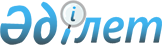 О внесении изменения в приказ исполняющего обязанности Министра образования и науки Республики Казахстан от 12 августа 2016 года № 499 "Об утверждении Типовых учебных программ дошкольного воспитания и обучения"Приказ Министра просвещения Республики Казахстан от 14 октября 2022 года № 422. Зарегистрирован в Министерстве юстиции Республики Казахстан 17 октября 2022 года № 30183
      ПРИКАЗЫВАЮ:
      1. Внести в приказ исполняющего обязанности Министра образования и науки Республики Казахстан от 12 августа 2016 года № 499 "Об утверждении Типовых учебных программ дошкольного воспитания и обучения" (зарегистрирован в Реестре государственной регистрации нормативных правовых актов под № 14235) следующее изменение:
      Приложение 1 к указанному приказу изложить в новой редакции, согласно приложению к настоящему приказу.
      2. Департаменту дошкольного образования Министерства просвещения Республики Казахстан в установленном законодательством порядке обеспечить:
      1) государственную регистрацию настоящего приказа в Министерстве юстиции Республики Казахстан;
      2) размещение настоящего приказа на интернет-ресурсе Министерства просвещения Республики Казахстан после его официального опубликования;
      3) в течение десяти рабочих дней после государственной регистрации настоящего приказа представление в Юридический департамент Министерства просвещения Республики Казахстан сведений об исполнении мероприятий, предусмотренных подпунктами 1) и 2) настоящего пункта.
      3. Контроль за исполнением настоящего приказа возложить на курирующего вице-министра просвещения Республики Казахстан.
      4. Настоящий приказ вводится в действие после дня его первого официального опубликования и распространяется на правоотношения, возникшие с 1 сентября 2022 года. Типовая учебная программа дошкольного воспитания и обучения
      1. Типовая учебная программа дошкольного воспитания и обучения (далее - Программа) разработана в соответствии с пунктом 6 статьи 4 и пунктом 1 статьи 14 Закона Республики Казахстан "Об образовании", с требованиями Государственного общеобязательного стандарта дошкольного воспитания и обучения, утвержденного приказом Министра просвещения Республики Казахстан от 3 августа 2022 года № 348 "Об утверждении государственных общеобязательных стандартов дошкольного воспитания и обучения, начального, основного среднего и общего среднего, технического и профессионального, послесреднего образования" (зарегистрирован в Реестре государственной регистрации нормативных правовых актов за № 29031) (далее - Стандарт).
      2. Целью Программы является целостное развитие и раскрытие потенциала каждого ребенка на основе общечеловеческих и национальных ценностей с учетом его интересов, особенностей и потребностей.
      3. Задачами Программы являются создание благоприятных безопасных образовательных условий для воспитания и обучения детей дошкольного возраста, создание развивающей предметно-пространственной среды, специальной среды, ориентированных на поддержку индивидуальности и субъектности ребенка, формирование умений и навыков в соответствии с их возрастными особенностями, обеспечение принципов преемственности и непрерывности в дошкольном образовании, развитие коммуникативных, познавательных, интеллектуальных, творческих навыков, исследовательских способностей детей, их физическое развитие, формирование социально-эмоциональных навыков, применение инновационных методик и технологий для интеллектуального, социального и личностного развития ребенка, обеспечение единства обучающих, развивающих и воспитывающих задач, привитие детям национальных ценностей казахского народа, семейных ценностей, чувства патриотизма, любви к Родине, приобщение их к социокультурным нормам, объединение усилий семьи и дошкольной организации для развития и воспитания детей, создание равных стартовых возможностей для физической, психологической, эмоциональной, социальной готовности ребенка к обучению в школе.
      4. Содержание Программы направлено на:
      воспитание физически здорового ребенка, формирование осознанного отношения к своему здоровью, основ здорового образа жизни, навыков безопасной жизнедеятельности;
      формирование устной речи, словарного запаса, овладения навыками общения в различных жизненных ситуациях, развитие мелкой моторики рук, развитие навыков работы в команде с учетом индивидуальных особенностей и потребностей детей;
      овладение воспитанниками элементарными навыками познавательной и исследовательской деятельности, необходимыми для взаимодействия с окружающим миром;
      формирование умений и навыков восприятия и понимания произведений искусства, эмоционального познания окружающего мира, создание условий для самостоятельной творческой деятельности воспитанников;
      позитивная социализация воспитанников, в том числе детей с особыми образовательными потребностями, приобщение их к социокультурным нормам, традициям семьи, общества и государства, формирование духовно-нравственных ценностей;
      обеспечение принципов преемственности и непрерывности с учетом обучающих, развивающих и воспитательных задач между дошкольным воспитанием и обучением и начальным образованием;
      создание равных стартовых возможностей для обучения воспитанников дошкольного возраста в организации начального образования.
      5. Содержание Программы с учетом возрастных периодов физического и психического развития детей реализуется в следующих возрастных группах:
      группа раннего возраста – дети 1 года;
      младшая группа –дети 2-х лет;
      средняя группа – дети 3-х лет;
      старшая группа – дети 4-х лет;
      предшкольная группа, предшкольный класс школы (лицея, гимназии) – дети 5-ти лет.
      6. Срок освоения содержания Программы – 5 лет, в одной возрастной группе – 1 год.
      7. Педагог учит ребенка:
      понимать, что "правильно" и что "неправильно";
      быть вежливым и доброжелательным;
      дружить, уважать, помогать, делиться;
      проявлять любознательность, научить наблюдать, исследовать окружающий мир;
      слушать, понимать и говорить осознанно;
      соблюдать правила безопасного поведения и здоровые привычки;
      поддерживать физическую активность, в том числе через подвижные игры;
      играть самостоятельно;
      помогать взрослым, трудолюбию;
      любить и уметь проявлять заботу к родителям, друзьям, родному краю, ценить семью;
      заботиться о себе и проявлять инициативу.
      8. Программа реализуется дошкольными организациями независимо от форм собственности и предшкольных классов школ (лицеев, гимназий). Глава 1. Группа раннего возраста (дети 1-года) Параграф 1. Физическое развитие
      9. Физическое развитие осуществляется ежедневно в игровой форме и через организованную деятельность по физической культуре с учетом индивидуальных особенностей детей.
      10. Целью является обеспечение условий для укрепления здоровья детей, закаливание организма, развитие основных движений с применением здоровье сберегающей технологии.
      11. Задачи:
      создавать условия для охраны жизни и укрепления здоровья детей, гармоничного психофизического развития организма;
      создавать условия для развития физической активности, стимулирования естественных процессов роста и развития организма удовлетворения биологических потребностей в движениях;
      создавать условия для адаптации детей к режиму дня, условиям окружающей среды;
      развивать основные виды движений, способствующих совершенствованию ходьбы, бега, лазанья, бросания, подпрыгивания, равновесия;
      прививать культурно-гигиенические навыки, способствующие укреплению здоровья;
      повышать интерес к выполнению самостоятельных двигательных действий, к участию в физической культуре и физической активности;
      соблюдать правила безопасного поведения.
      12. Ожидаемые результаты:
      владеет первоначальными навыками основных видов движений, навыками самообслуживания;
      проявляет желание выполнять физические упражнения, с помощью взрослых приводить себя в порядок;
      чувствует удовлетворение от чистоты и порядка;
      ходит по прямой дороге;
      ходит по гимнастической доске с помощью взрослого;
      проявляет интерес к подвижным играм для совершенствования основных видов движений;
      ходит между предметами;
      поднимается на мягкий модуль или гимнастическую скамейку и спускается с нее;
      скатывает мяч с небольшой горки;
      обладает первоначальными навыками координации движений;
      выполняет общеразвивающие упражнения по показу взрослых;
      сохраняет элементарные навыки самообслуживания при помощи взрослых.
      13. Физическая культура (от 1 года до 1 года 6 месяцев).
      14. Основные движения.
      Ходьба и упражнения в равновесии. Ходить стайкой в прямом направлении по лежащей на полу дорожке. Ходить к цели по прямой дорожке (ширина 25–30 сантиметров, длина 2–3 метра), по гимнастической доске (ширина 25–30 сантиметров) с помощью взрослого, уметь подняться на модуль (высота 10–15 сантиметров) и спускаться с него с помощью взрослого, переступать через ленту (веревку, палку), лежащую на полу.
      Ползание, лазанье. Ползать на четвереньках по прямой с подлезанием под веревку (высота 50 сантиметров), дугу, стульчик, на расстояние до 2 метров переползание через бревно, пролезать в обруч. Лазать по лесенке-стремянке вверх и вниз (высота - 1 метр).
      Катание, бросание. Держать мяч обеими руками и одной рукой, собирать разные по размеру мячи и шарики, уметь самостоятельно класть их в корзину (ящик), катать шары, бросать мяч двумя руками вперед, катать мяч вперед (сидя, стоя), бросать мяч (диаметр 6–8 сантиметров) вниз, вдаль.
      15. Формирование культурно-гигиенических навыков и навыков самообслуживания.
      16. От 1 года до 1 года 6 месяцев.
      Поддерживать стремление ребенка к самостоятельности, постепенно приучать каждого ребенка к режиму дня.
      Продолжать учить мыть руки перед едой и по мере загрязнения, в 1 год 1 месяц - 1 год 3 месяца самостоятельно есть ложкой густую пищу, а 1 год 6 месяцев – приучать к употреблению жидкой пищи (пить бульон вместе с хлебом, есть только из своей тарелки), пользоваться салфеткой с помощью взрослого, проявлять внимательность к взрослым после еды.
      Осуществлять закаливающие процедуры с использованием естественных факторов: воздуха, воды, солнечных лучей. Во время прогулки (в теплое время года) разрешать ходить 2–3 минуты босиком по песку. Воздушные ванны используются несколько раз в день при одевании-раздевании (длительность воздушных ванн-от 2-3 минут, увеличивается до 6-10 минут).
      17. От 1 года 6 месяцев до 2 лет.
      Продолжить работу по формированию навыков соблюдения гигиенических требований.
      Садиться за стол с чистыми руками, самостоятельно садиться на стул и вставать с него, есть аккуратно, не обливаясь, после еды пользоваться салфеткой, задвигать стул, благодарить после еды.
      При умывании мыть руки (тереть ладонь о ладонь), лицо ладонями, с помощью взрослого вытирать лицо и руки.
      При одевании, раздевании: снимать и надевать одежду в определенном порядке, правильно складывать ее.
      Проситься на горшок; знать место своего горшка; садиться только на свой горшок.
      При напоминании вытирать носовым платком грязный нос, самостоятельно вынимать его из кармана и убирать в карман.
      18. Физическая культура (от 1 года 6 месяцев до 2 лет).
      Ходьба и упражнения в равновесии. Ходить стайкой, по доске (ширина 20 сантиметров, длина 1,5–2 метров), приподнятой одним концом от пола на 15–20 сантиметров, между стульчиками, кубами, кеглями, обручами, палками; обучать умению переходить из обруча в обруч; подниматься на мягкий модуль или гимнастическую скамейку и спускаться с нее. Перешагивать через веревку или палку, приподнятую от пола на 12–18 сантиметров.
      Ползание, лазанье. Перелезать через бревно (диаметр 15–20 сантиметров), подлезать под веревку, поднятую на высоту 35–40 сантиметров, пролезать в обруч (диаметр 45 сантиметров).
      Катание, бросание. Скатывать мяч с небольшой горки; катать и бросать мяч воспитателю, ребенку; бросать мяч вперед, вверх, перебрасывать мяч через ленту, натянутую на уровне груди ребенка.
      19. Общеразвивающие упражнения: поднимать руки и опускать, вытягивать руки вперед, отводить за спину, сгибать и выпрямлять руки, помахивать кистями рук, вращать ими, поворачивать руки ладонями вниз и вверх, сгибать и разгибать пальцы рук, сжимать и разжимать пальцы, захватывать пальцами мелкие предметы, стоя и сидя поворачиваться вправо и влево, передавать друг другу предметы, наклоны вперед и выпрямление, приседать с поддержкой, подпрыгивать.
      20. Оздоровительно-закаливающие процедуры.
      Проводить оздоровительно-закаливающие процедуры с использованием природных факторов (воздух, солнце, вода). Поддерживать постоянную температуру воздуха в групповом помещении (+21-22°С), одевать детей в легкую одежду.
      Осуществлять закаливание детей в течении дня и после сна во время одевания и раздевания. Организовывать прогулку каждый день, учитывая погодные условия. В дождливые дни организовывать подвижные игры в крытом зимнем саду. Во время прогулки в теплое время года обеспечить пребывание детей под прямыми лучами солнца (3-5 минут), разрешать ходить 2–3 минуты босиком по песку (убедившись предварительно в его чистоте и безопасности). После окончания прогулки в летнее время сочетать гигиенические и закаливающие процедуры при умывании и мытье ног, при этом учитывать состояние здоровья каждого ребенка и степень его привыкания к воздействию воды.
      Специальные закаливающие процедуры проводятся решением администрации и медицинским персоналом дошкольной организации с учетом пожеланий родителей. Параграф 2. Развитие коммуникативных навыков
      21. Развитие коммуникативных навыков осуществляется ежедневно в игровой форме и через организованные деятельности по развитию речи и художественной литературе с учетом индивидуальных особенностей детей.
      22. Целью является обеспечение условий для развития социально-коммуникативных навыков через развитие устной речи детей.
      23. Задачи:
      создавать языковую среду общения для развития коммуникативных навыков;
      развивать речь и фонематический слух;
      обогащать пассивный и активный словарный запас ребенка;
      совершенствовать умение подражать звукосочетаниям и словам взрослых, сверстников;
      обучать умению пользоваться первичными средствами общения (вербальными и невербальными);
      формировать культуру звукопроизношения через повторение, подражание звукам домашних животных;
      обучать умению составлять фразы из 2–3 слов, правильно употреблять грамматические формы.
      24. Ожидаемые результаты:
      находит на картинках и показывает игрушки, предметы, одежды, посуду по слову воспитателя;
      показывает и называет отдельные части тела игрушек-животных, бытовые и игровые действия, цвета предметов, размеры и формы;
      понимает простые по содержанию фразы, произносит предложение из двух слов;
      выполняет просьбы;
      играет в несложные сюжетные игры с игрушками;
      знает и произносит свое имя, имена близких людей, а также слова обозначающие близких людей (мама, папа, дедушка, бабушка), названия знакомых предметов и игрушек, которые он ежедневно использует, названия блюд, некоторых средств передвижения;
      понимает эмоциональное настроение и жестами показывает свои эмоции.
      правильно произносит, имитируя звуковые фразы;
      слушает взрослых, понимает, выполняет задание;
      знает и называет название, цвет, размер, объем, место предметов;
      выражает свою просьбу словами или короткими фразами;
      старается говорить правильно;
      отвечает на простые вопросы;
      произносит предложения из 2-3-х слов;
      с интересом слушает и понимает небольшие, понятные по содержанию рассказы, стихи, песни;
      рассматривает плоские и объемные иллюстрации книг;
      слушает знакомые произведения без наглядности;
      повторяет слова из знакомых произведений;
      самостоятельно рассматривает картинки в книгах, показывает в них знакомых персонажей;
      произносит слова и фразы в прочитанных знакомых стихах;
      эмоционально воспринимает небольшие стихи, сказки и рассказы и может выполнять несложные действия, о которых говорится в произведениях;
      принимает участие в небольших драматических играх, постановках, играет в играх самостоятельно, используя приобретенный в них опыт.
      25. Развитие речи (от 1 года до 1 года 6 месяцев).
      26. Понимание слова.
      Находить и показывать на картинках игрушки, предметы, одежды, посуду по слову воспитателя.
      Учить показывать и называть отдельные части своего тела и игрушек-животных (руки, ноги, голова, рот, глаза, уши), бытовые и игровые действия (умываться, гулять); цвета предметов (красный, синий), контрастные размеры (большой, маленький), формы (кубик, кирпичик).
      Понимать простые фразы, связанные с повседневной жизнью, выполнять просьбы, играть в несложные сюжетные игры с игрушками, показывать 1-3 действия, иллюстрирующие бытовые ситуации.
      27. Развитие активной речи.
      Совершенствовать умение подражать звукосочетаниям и словам.
      Пополнять активный словарный запас словами, обозначающими близких людей (мама, папа, дедушка, бабушка), знакомые предметы, игрушки (чашка, кровать, стол, мишка, кукла), некоторые виды пищи (каша, молоко), названия знакомых действий (возьми, встань, пусти, спи, иди).
      Обучать умению прислушиваться к речи взрослых, отвечать на простейшие вопросы "Что это?", "Что делает?", побуждать переходить от общения с помощью жестов и мимики к общению с помощью доступных речевых средств.
      28. Развитие речи (от 1 года 6 месяцев до 2 лет).
      29. Понимание речи.
      Расширять запас понимаемых слов. Понимать слова, обозначающие цвет предметов (красный, синий, желтый, зеленый), размер (большой, маленький), состояние предметов (чистый, грязный), временные (сейчас) и количественные (один, много) отношения, слова, необходимые для выражения желаний (есть, спать, пить воду) и слова, обозначающие части тела.
      Подбирать знакомые предметы по цвету с помощью взрослых.
      Понимать слова, обозначающие способы передвижения животных (ягненок прыгает, птица летит), голосовые реакции (ягненок блеет: мааа, теленок мычит: муууу, кошка мяукает: мяуууу), способы передвижения человека (ходит, бегает, танцует).
      30. Активная речь.
      Обучать умению заменять облегченные слова и звукоподражания общеупотребительными словами (вместо бааа – верблюжонок, мааа – ягненок, мяяя – козленок, мяу – котенок, ав-ав - щенок), называть близких людей (брат, сестра, дядя, тетя), домашних животных (лошадь, верблюжонок), часто употребляемые продукты (хлеб, чай, масло, молоко, суп).
      Продолжать расширять и обогащать словарный запас существительными, обозначающими названия игрушек, одежды, посуды, виды транспорта; глаголами, обозначающими бытовые (одеваться, умываться), игровые (играть, катать, строить) действия, действия, имеющие противоположные по значению (открывать — закрывать, снимать — надевать); прилагательными, обозначающими цвет, форму предметов.
      Обучать умению употреблять слова в соответствии с элементарными этическими нормами в общении со взрослыми, сверстниками (здороваться, прощаться, говорить спасибо).
      Называть названия предметов в повседневной жизни, на картинке, просить помощи у взрослых и сверстников, говорить новые слова по просьбам, подражанию, произносить предложения из двух-трех слов, отвечать на простые вопросы.
      Развивать способности внимательно слушать речь окружающих, выполнять их требования, выраженные в словесной форме.
      Формировать навыки правильной речи путем повторения речи взрослых, составляя предложения с учетом грамматических норм родного языка.
      31. Художественная литература (от 1 года до 1 года 6 месяцев).
      Пробуждать интерес к восприятию художественной литературы.
      Слушать небольшие, понятные по содержанию песни, рассказы, стихи, колыбельные, сопровождать чтение произведения показом (рассказывание) картинок, игрушек, действий. Уделять внимание соответствию содержания прочитанного произведения возрасту ребенка и выразительному чтению.
      Приобщать к просмотру книг с плоскими и объемными иллюстрациями.
      32. Художественная литература (от 1 года 6 месяцев до 2 лет).
      Приучать детей слушать простые, знакомые по содержанию произведения без наглядного сопровождения, реагировать на их содержание, повторять вслед за взрослым некоторые слова стихотворного текста и выполнять несложные действия, о которых говорится в поэтическом произведении.
      Выполнять игровые действия в соответствии с содержанием знакомых художественных текстов, приобщать к участию в играх, постановках, давать возможность самостоятельно использовать приобретенный в них опыт. Самостоятельно разыгрывать настольные, пальчиковые театры.
      Дать возможность самостоятельно рассмотреть картинки в книгах, показать в них знакомых персонажей. Прививать интерес к художественному слову, выразительной речи.
      Параграф 3. Развитие познавательных и интеллектуальных навыков
      33. Развитие познавательных и интеллектуальных навыков осуществляется ежедневно в игровой форме и через организованную деятельность по сенсорике с учетом индивидуальных особенностей детей.
      34. Целью является обеспечение условий для овладения элементарными навыками познавательной деятельности, необходимых для взаимодействия с окружающим миром.
      35. Задачи:
      изучать предметы по характерным особенностям;
      формировать представления о свойствах предметов;
      формировать сенсорные способности;
      развивать наглядно-действенное мышление, память, воображение, внимание, восприятие;
      формировать координацию "глаз – рука";
      развивать мелкую моторику в различных видах детской деятельности;
      воспитывать интеллектуальные чувства (радость в познании нового);
      36. Ожидаемые результаты:
      выполняет различные действия с предметами;
      различает предметы по цвету, размеру;
      помещает предметы в гнезда в соответствии с размером или формой;
      использует простые предметы и средства, с помощью которых можно выполнять предметные действия;
      группирует однородные предметы по одному из признаков (величина, форма);
      собирает пирамиду, состоящую из 4-5 колец (от большого к маленькому) с помощью взрослого;
      выбирает крышки для коробок и шкатулок соответствующей формы (круглые, квадратные);
      выполняет действия со сложными предметами;
      различает четыре основных цвета (красный, синий, желтый, зеленый);
      играет самостоятельно с дидактическими игрушками, мелкими и крупными строительными материалами.
      37. Сенсорика (от 1 года до 1 года 6 месяцев).
      Выполнять задачи по размещению предметов в гнезда в соответствии с их размером или формой, складывать в определенной последовательности несколько одномерных колец в пирамиду на коническом основании (стержне) из 2-3 колец разных размеров, а затем в пирамиду на вертикальном стержне, а затем кольца двух групп разных размеров.
      Выполнять разнообразные действия с предметами (открывать - закрывать, нанизывать - снимать, прокатывать, втыкать, шнуровать, накладывать), ориентируясь на их величину (большой, маленький), цвет (красный, синий).
      38. Сенсорика (от 1 года 6 месяцев до 2 лет).
      Продолжать обогащать сенсорный опыт детей.
      Различать предметы по размеру, с помощью взрослого собирать пирамиду, состоящую из 4-5 колец (от больших к маленьким).
      Подбирать крышки для коробок и шкатулок соответствующей формы (круглые, квадратные), собирать вырезанные картинки из двух частей.
      Выполнять действия с более сложными предметами-палочкой с кольцом, сачком, черпачком, придвигая, доставая и перемещая их с помощью соответствующей игрушки, шарика, стучать молотком по влажному песку.
      Группировать однородные предметы по одному из признаков: форме, цвету; для развития мелкой моторики рук выполнять действия с предметами; формировать у детей сенсомоторную координацию "глаз-рука" в ходе дидактических игр и в быту.
      Для развития слуха: знакомить с предметами, издающими различные звуки (колокольчики, металлические подвесные палочки, игрушки-пищалки, музыкальные игрушки); для развития восприятия: различать два свойства одновременно: цвет и величину, форму и величину, форму и цвет, различать четыре основных цвета (красный, синий, желтый, зеленый).
      Дать возможность самостоятельно играть с дидактическими игрушками, мелким и крупным строительным материалом. Параграф 4. Развитие творческих навыков и исследовательской деятельности детей
      39. Развитие творческих навыков, исследовательской деятельности детей осуществляется ежедневно в игровой форме и через организованные деятельности по лепке, музыке с учетом индивидуальных особенностей детей.
      40. Целью является формирование познавательных, творческих, музыкальных способностей детей.
      41. Задачи:
      побуждать интерес к видам творческой деятельности;
      развивать у детей наблюдательность;
      развивать наглядно-действенное мышление, память, воображение, внимание, восприятие;
      обогащать представление об окружающем мире.
      42. Ожидаемые результаты:
      скатывает пластилин, глину между ладонями;
      лепит плоские круглые формы;
      комбинирует полученные формы по показу воспитателя;
      проявляет интерес к музыке, пению, музыкально-ритмическим движениям;
      эмоционально воспринимает музыку;
      ходит под музыку;
      слушает песни в исполнении взрослого;
      выполняет игровые действия под музыкальное сопровождение;
      воспринимает знакомое музыкальное произведение в приподнятом настроении, слушает его до конца;
      произносит вместе со взрослым некоторые слова песни;
      играет на детских музыкальных инструментах;
      развевает флажками, звенит погремушками;
      выполняет простые танцевальные движения самостоятельно;
      сопровождает движения звукоподражанием и словами, играют в игры.
      43. Лепка (от 1 года до 1 года 6 месяцев).
      Прививать интерес детей к лепке. Познакомить с глиной. Обучать детей умению скатывать "шарики" из пластилина, глины круговыми движениями ладоней, лепить плоские, круглые формы.
      44. Лепка (от 1 года 6 месяцев до 2 лет).
      Обучать умению лепить плоские, круглые формы, комбинировать полученные формы по собственному желанию, аккуратно обращаться с использованным материалом.
      45. Музыка.
      Формировать интерес к музыке, пению, музыкально-ритмическим движениям.
      46. Музыка (от 1 года до 1 года 6 месяцев).
      Знакомить с веселой и спокойной музыкой.
      Обучать умению слушать песни понятные им по содержанию, эмоционально откликаться на их настроение, сопровождать их соответствующими движениями по показу взрослого, подпевать (как могут, умеют).
      Приучать ходить под музыку, показывать простейшие плясовые движения (притопывание ногой, переступание с ноги на ногу, при хлопки в ладоши, помахивание погремушкой).
      В процессе игровых действий побуждать к показу движений персонажей (птица, медведь, заяц).
      47. Музыка (от 1 года 6 месяцев до 2 лет).
      Развивать у детей музыкальную память, вызывать радость от восприятия знакомого музыкального произведения, желание дослушать его до конца.
      Слушание музыки.
      Обучать умению прислушиваться к мелодии и словам песен, эмоционально воспринимать музыкальное произведение веселого и спокойного характера.
      Пение.
      Вызвать интерес к пению, подражая окружающим звукам (например: кошка мяукает, пчела жужжит).
      Побуждать детей проявлять активность во время пения (подражать звукам, повторять фразы, петь легкие песни), развивать умение подпевать слова в песне совместно со взрослым.
      Музыкально-ритмические движения.
      Совершенствовать движения под музыку выполняя простые движения с предметами: поднять флажок вверх, помахать им, позвенеть погремушкой; учить выполнять их самостоятельно.
      В процессе игровых действий вызывать желание передавать движения, сопровождая их звукоподражаниями и словами.
      Игра на музыкальных инструментах для детей.
      Обучать умению играть на инструментах: колокольчик, погремушка, асатаяк, барабан, деревянные ложки (играть громко-тихо). Параграф 5. Формирование социально-эмоциональных навыков
      48. Формирование социально-эмоциональных навыков осуществляется ежедневно в игровой форме и через организованную деятельность по ознакомлению с окружающим миром с учетом индивидуальных особенностей детей.
      49. Целью является формирование социального опыта, личностных качеств на основе вхождения в систему социальных отношений в различных жизненных и игровых ситуациях.
      50. Задачи:
      создавать условия для успешной адаптации детей, ознакомления с окружающей средой, доброжелательного общения со взрослыми и сверстниками;
      формировать представление детей о том, что они являются членами своей семьи;
      формировать у ребенка первоначальные представления о предметах окружающей среды и явлениях природы;
      наблюдать за живыми существами и прививать желание заботиться о них;
      проектировать предметно-пространственную развивающую среду как основы социализации детей;
      приобщать ребенка к различным видам деятельности, к самообслуживанию через игру, к нравственным ценностям;
      способствовать формированию элементарных навыков культуры поведения (приветствие, прощание, благодарность), первоначальных навыков взаимодействия со сверстниками.
      51. Ожидаемые результаты:
      узнает себя на фотографиях;
      улыбается, кивает головой, машет рукой знакомым взрослым;
      проявляет интерес к предметам окружающей среды и явлениям природы;
      играет с водой и песком;
      проявляет интерес к цветущему растению;
      интересуется животными, подражает их голосам.
      узнает близких членов семьи;
      слушает голос взрослого, подражает его движениям, обращается к нему за помощью;
      имеет навыки культурного поведения: здоровается, прощается, благодарит;
      проявляет доброжелательность к сверстникам и взрослым;
      проявляет интерес к предметам ближайшего окружения и явлениям природы;
      знает предметы неживой природы (вода, песок, камень);
      наблюдает за цветущим растением и называет его части;
      узнает и называет некоторые овощи и фрукты или их рисунки;
      интересуется животными, птицами ближайшего окружения, показывает части их тела, подражает голоса, повторяет движения в играх;
      любит растения и животных, проявляет заботу о них;
      понимает значение слов "можно", "нельзя", "опасно";
      знает элементарные правила безопасного поведения на прогулке.
      52. Ознакомление с окружающим миром.
      53. От 1 год - 1 год 6 месяцев.
      Формировать у ребенка интерес к себе. Учить узнавать себя, сверстников по фотографии. Проявлять позитивное отношение к знакомым взрослым и сверстникам (улыбаться, кивать, махать руками).
      Пробуждать интерес к предметам ближайшего окружения и явлениям природы. Знакомить детей с предметами неживой природы (вода, песок, камень), показывать действия с ними (умывание водой, игра с песком, сбор камней).
      Наблюдать за цветущим растением, показывать его части (цветок, лист).
      Показывать животных ближайшего окружения, подражать их голосам (ягненок – мааа, теленок – мууу, котенок – мяу, собака – ав-ав).
      Развивать интерес к растениям и животным, прививать желание заботиться о них.
      54. От 1 года 6 месяцев до 2 лет.
      Побуждать усваивать родственные связи (мать, отец, брат, сестра, бабушка, дедушка), ориентироваться в окружающем пространстве (комната – квартира, дом – подъезд, двор – детская площадка), узнавать предметы, часто используемые в быту.
      Приобщать к взаимодействию со взрослыми (слушание голоса, подражание движениям, просьба о помощи) и сверстниками (наблюдение за действиями, нахождение рядом с играющим сверстником, обмен игрушками), создавать условия для совместных игр детей и взрослых (игра с мячом, песком, водой).
      Формировать навыки культуры поведения: здороваться, прощаться, благодарить. Отмечать примеры доброжелательного отношения ребенка к сверстникам. Побуждать к сочувствию и отзывчивости.
      Побуждать детей реагировать на настроение сверстников и окружающих взрослых (улыбка – радость, плач - обида).
      Знакомить со свойствами предметов неживой природы через игру (вода, песок, камень и т. д.) (наливать и сливать воду, разбрасывать песок, строить и лепить из песка, разбрасывать, собирать и укладывать камни).
      Наблюдать за погодными явлениями в природе (дождь, ветер, блики солнца, снег).
      Обучать умению различать и называть овощи (томаты, огурцы, морковь) и фрукты (яблоко, грушы, вишня, абрикосы), растения (дерево, лист, цветок) или их рисунки.
      Пробуждать интерес к животным ближайшего окружения (козленок, верблюженок, жеребенок), птицам (курица, утка, гусь), находить их части тела (голова, глаза, уши, хвост, ноги, крылья), подражать их голосам, наблюдать за движениями, повторять их движения в играх.
      Знакомить с элементарными правилами безопасного поведения на прогулке (не брать в руки, в рот посторонние и грязные предметы, растения), а также при играх с песком и водой (не пить грязную воду и не разливать ее, не разбрасывать песок, землю).
      Прививать любовь к растениям и животным, учить ухаживать за ними.
      Учить обращаться с предметами ближайшего окружения, знакомить с правилами безопасного обращения с ними, понимать смысл слов "правильно -неправильно", "опасно". Глава 2. Младшая группа (дети 2-х лет) Параграф 1. Физическое развитие
      55. Физическое развитие осуществляется ежедневно в игровой форме и через организованную деятельность по физической культуре с учетом индивидуальных особенностей детей.
      56. Целью является формирование физических умений и навыков основных видов движений с применением здоровье сберегающих технологий.
      57. Задачи:
      совершенствовать основные виды движений: ходьбы, бега, лазанья, бросания, подпрыгивания, равновесия;
      укреплять здоровье детей с использованием общеразвивающих упражнений, национальных, пальчиковых, подвижных игр, закаливающих процедур;
      формировать начальное представление о здоровом образе жизни и готовности к совместной деятельности со сверстниками.
      58. Ожидаемые результаты:
      ходит в разные стороны и в заданном направлении по кругу, с разным положением рук;
      ходит подгруппами и всей группой с изменением темпа;
      ходит с остановкой по сигналу;
      сохраняет равновесие при ходьбе;
      ползает по ограниченной плоскости, под различные предметы;
      выполняет вместе со взрослыми физические упражнения;
      знает технику выполнения спортивных упражнений;
      катает санки за веревочку, игрушки на санках;
      бросает мяч в цель;
      прокатывает мяч под различные предметы, катает его друг другу;
      владеет первоначальными навыками личной гигиены;
      проявляет положительный настрой при проведении закаливающих мероприятий;
      играет в подвижные игры с удовольствием;
      проявляет положительные эмоции к двигательной активности;
      самостоятельно выполняет ранее освоенные движения;
      самостоятельно моет лицо, руки;
      использует индивидуальные предметы;
      одевается и раздевается в определенной последовательности;
      знает элементарные навыки поведения за столом.
      59. Физическая культура.
      60. Основные движения.
      Ходьба. Ходить в разные стороны и в заданном направлении по кругу, с разным положением рук, взявшись за руки, на носках, подгруппами и всей группой и наоборот с изменением темпа, с остановкой по сигналу, по извилистой.
      Упражнения в равновесии. Ходить по прямой дорожке, ограниченной линиями (ширина 20-25 сантиметров, длина 2-2,5 метров) по шнуру, по гимнастической скамейке, влезать на предметы (гимнастическую скамейку, мягкие модули): встать, поднять руки вверх, слезть; перешагивать через предметы (высота 10-15 сантиметров): из обруча в обруч, по доске с перешагиванием через несколько препятствий (ленточки, кубики и так далее), расположенных на расстоянии 20 сантиметров, медленно кружиться на месте.
      Бег. Бегать обычно, врассыпную, в заданном направлении; в разном темпе, между предметами по кругу, на носках, остановкой по сигналу, друг за другом, подгруппами и всей группой, с изменением направления, врассыпную, друг за другом (до 20 метров), непрерывно в течении 30-40 секунд, переходить от ходьбы к бегу и наоборот.
      Ползание, лазанье. Ползать на четвереньках (в упоре на ладонях и коленях) по ограниченной плоскости, наклонной доске до цели, под дугой, гимнастической скамейке, под различные предметы: веревочка, по дорожке. Лазать на модуль высотой 10 сантиметров, площадь поверхности модуля 50х50 сантиметров.
      Катание, бросание. Бросать мяч двумя руками, разными способами и в разных положениях (снизу, сверху), в цель с расстояния 0,5-1,5 метров; прокатывать мяч, сидя и стоя, с расстояния 0,5-1,5 метров под различные предметы, катать мяч друг другу.
      Прыжки. Учить подскакивать на двух ногах на месте, прыгать на двух ногах с продвижением вперед до предмета (10-15 сантиметров), спрыгивать с высоты 10-15 сантиметров, через ленточку, скакалку, лежащие на полу на расстоянии (через дорожку из 2 веревок).
      61. Общеразвивающие упражнения.
      Упражнения для кистей рук, развития и укрепления мышц плечевого пояса. Поднимать руки вперед, вверх, в стороны; скрещивать их перед грудью и разводить в стороны. Отводить руки назад, за спину; сгибать и разгибать их. Хлопать руками перед собой, над головой, размахивать вперед - назад, вниз - вверх, сжимать и разжимать пальцы рук.
      Упражнения для развития и укрепления мышц спины и гибкости позвоночника. Поворачиваться вправо - влево, передавая предметы рядом стоящему (сидящему). Наклоняться вперед и в стороны. Поочередно сгибать и разгибать ноги, сидя на полу. Поднимать и опускать ноги, лежа на спине. Стоя на коленях, садиться на пятки и подниматься.
      Упражнения для развития и укрепления мышц брюшного пресса и ног.
      Ходить на месте. Сгибать левую (правую) ногу в колене (с поддержкой) из исходного положения стоя. Приседать, держась за опору; потягиваться, поднимаясь на носки. Выставлять ногу вперед на пятку. Шевелить пальцами ног (сидя).
      62. Подвижные игры. Развивать у детей желание играть вместе с педагогом в подвижные игры с простым содержанием, несложными движениями. Развивать умение детей играть в игры, в ходе которых совершенствуются основные движения (ходьба, бег, бросание, катание). Учить выразительности движений, передавать простейшие действия некоторых пepcoнажей (попрыгать, как зайчики, поклевать зернышки и попить водичку, как цыплята).
      63. Спортивные упражнения.
      Катание на санках: учить скатываться с горки, сидя на санках; катать санки за веревочку; катать игрушки на санках.
      Катание на велосипеде: учить садиться на трехколесный велосипед; сходить с него с поддержкой и без поддержки взрослого; управлять рулем с помощью взрослого и самостоятельно.
      Скольжение по ледяным дорожкам: прокатывать, детей держа за руки.
      64. Самостоятельная двигательная активность.
      Воспитывать желание выполнять игровые действия (спортивные, танцевальные) под контролем взрослого, выражать положительные эмоции в двигательной деятельности, самостоятельно выполнять ранее освоенные движения.
      65. Формирование культурно-гигиенических навыков.
      Под контролем взрослого, а затем самостоятельно мыть лицо, руки по мере загрязнения и перед едой, насухо вытирать лицо и руки личным полотенцем; приводить себя в порядок с помощью взрослого.
      Формировать навыки пользования индивидуальными предметами (носовым платком, салфеткой, полотенцем, расческой, горшком); замечать непорядок в одежде и устранять его самостоятельно, с помощью взрослых, упражнять в одевании и раздевании в определенной последовательности, умении пользоваться различными видами застежек; закреплять умение аккуратно складывать сою одежду в шкаф или на стульчик перед сном.
      Формировать элементарные навыки поведения за столом: не крошить хлеб, пережевывать пищу с закрытым ртом, не разговаривать с полным ртом; правильно сидеть за столом.
      66. Физкультурно-оздоровительные процедуры.
      В течение года, под руководством медицинского персонала осуществлять комплекс закаливающих процедур с использованием природных факторов: воздуха, солнца, воды, учитывая здоровье детей и местные условия.
      Приучать детей находиться в помещении в легкой одежде. Обеспечивать длительность их пребывания на воздухе в соответствии с режимом дня.
      Воспитывать интерес и желание участвовать в подвижных играх и физических упражнениях на прогулке.
      Осуществлять индивидуальный подход детей при проведении закаливающих мероприятий с учетом состояния их здоровья. Параграф 2. Развитие коммуникативных навыков
      67. Развитие коммуникативных навыков осуществляется ежедневно в игровой форме и через организованные деятельности по развитию речи и художественной литературе с учетом индивидуальных особенностей и детей.
      68. Целью является формирование навыков речевого общения, интереса к произведениям устного народного творчества и литературным произведениям, обогащение словарного запаса.
      69. Задачи:
      учить понимать речь окружающих без наглядного сопровождения;
      развивать правильное произношение звуков;
      приобщать к устному народному творчеству через художественную литературу, театр;
      развивать интерес к книгам;
      расширять запас пассивного и активного словаря;
      развивать устную связную речь детей в различных видах детской деятельности через знакомство с культурой, традициями и обычаями казахского народа.
      70. Ожидаемые результаты:
      слушает и понимает речь взрослых;
      произносит отчетливо отдельные гласные и согласные звуки, звукоподражания;
      произносит правильно слова и простые фразы (2-4 слова);
      называет слова, обозначающие названия игрушек, одежды, обуви, посуды, мебели, фруктов, домашних животных и их детенышей, транспортных средств и предметов личной гигиены;
      знает и называет слова, обозначающие трудовое действие (мыть, поливать, наливать), действия, противоположные по значению (открывать-закрывать, надевать-снимать, брать-отдать), действия, характеризующие отношения людей (обнимать, помогать), их настроение (радоваться, смеяться, обижаться);
      использует в речи существительные, глаголы и прилагательные для описания предметов;
      проявляет интерес к ценностям казахского народа;
      самостоятельно использует освоенные слова в устной речи;
      понимает речь взрослых, выражает свое мнение;
      слушает небольшие рассказы без наглядного сопровождения, отвечает на простые вопросы;
      рассматривает картинки в книге, отвечает на вопросы по их содержанию;
      обыгрывает действия (движения) персонажей;
      выполняет артикуляционную гимнастику;
      эмоционально воспринимает художественные произведения;
      слушает колыбельные, народные песни, сказки;
      договаривает отдельные слова, фразы в знакомых произведениях;
      слушает знакомые произведения без наглядного сопровождения;
      рассматривает иллюстрации в книгах, отвечает на поставленные вопросы по содержанию иллюстраций;
      повторяет текст стихотворений полностью с помощью педагога.
      71. Развитие речи.
      72. Звуковая культура речи.
      Обучать умению произносить отчетливо отдельные гласные и согласные звуки (кроме свистящих, шипящих и сонорных), с использованием звукоподражательных слов и простых фраз (из 2-4 слов). Способствовать развитию артикуляционного и голосового аппарата, речевого дыхания, слухового внимания.
      Развивать голосовой аппарат, делать артикуляционную гимнастику с учетом темпа речи, высоты и силы голоса, акцентируя внимание на четком произношении звуков, слов и фраз.
      73. Формирование словарного запаса.
      Обогащать активный словарь детей:
      существительными, обозначающими названия игрушек, одежды, обуви, посуды, мебели, овощей и фруктов, домашних животных и их детенышей, транспортных средств и предметов личной гигиены;
      глаголами обозначающими трудовые действия (мыть, поливать, наливать), действия противоположные по значению (открывать - закрывать, надевать - снимать, брать - отдать), действия, характеризующие отношения людей (обнимать, помогать) и их настроение (радоваться, смеяться, обижаться);
      прилагательными, обозначающими цвет, объем, форму, вкус предметов.
      Приобщать к национальным традициям казахского народа, знакомить детей с колыбелью, прививать детям привычку слушать колыбельные ежедневно перед сном, через игру в куклы и пропевая ей колыбельные песни. Выражать любовь взрослых к детям всей группы.
      Способствовать самостоятельному использованию освоенных слов в устной речи детей.
      74. Грамматический строй речи.
      Обучать умению употреблять формы множественного числа существительных, согласование прилагательного с существительным и глаголом в форме прошедшего времени, составлять словосочетания с учетом правильного произношения слов, правильного употребления существительных во множественном числе, согласовывать прилагательные с существительными в роде и числе.
      75. Связная речь.
      Понимать речь взрослых, слушать небольшие рассказы без наглядного сопровождения, отвечать на простые (Кто? Что? Что делает?) и более сложные вопросы (Кто принес? Что принес? Кому принес?), выражать свое мнение.
      Приобщать детей к рассматриванию рисунков в книгах, побуждать их называть знакомые предметы, показывать их по просьбе педагога, приучать задавать вопросы: "Кто (что) это?", "Что делает?". Рассказывать детям содержание простых сюжетных картинок. Предлагать обыгрывать действия (жесты) персонажей.
      76. Художественная литература.
      Читать детям художественные произведения в соответствии с возрастом.
      Обучать умению слушать народные сказки и песни, приобщать детей к колыбельным песням.
      Сопровождать чтение показом игрушек, картинок, персонажей настольного театра и других средств наглядности, а также обучать умению слушать художественное произведение без наглядного сопровождения.
      Предоставлять детям возможность договаривать слова, фразы знакомых стихотворений, поощрять попытки повторить текст стихотворения полностью с помощью педагога.
      Обращать внимание детей на ребенка, рассматривающего книжку по собственной инициативе. Рассматривать с детьми иллюстрации к произведениям детской литературы. Развивать умение отвечать на вопросы по содержанию картинок. Параграф 3. Развитие познавательных и интеллектуальных навыков
      77. Развитие познавательных и интеллектуальных навыков осуществляется ежедневно в игровой форме и через организованную деятельность по сенсорике с учетом индивидуальных особенностей детей.
      78. Целью является развитие познавательных способностей, воображения, внимания, памяти, наблюдательности, любознательности детей.
      79. Задачи:
      формировать элементарные математические представления;
      обогащать разнообразными сенсорными впечатлениями;
      развивать совместную деятельность в окружающей среде;
      развивать координацию "глаз – рука", мелкой моторики в различных видах детской деятельности;
      изучать самостоятельно предметы по цвету, объему, форме.
      80. Ожидаемые результаты:
      выполняет задания, опираясь на словесную инструкцию и образец;
      владеет навыками координации движений, мелкой моторики рук;
      находит предметы по цвету, размеру по указанию взрослых;
      соотносит и отбирает геометрические формы различной величины по основным свойствам и цветам;
      владеет сенсомоторной пространственной координацией "глаза – руки";
      группирует однородные предметы близкие по величине, форме, цвету;
      понимает слова, обозначающие различные величины предметов, их цвет и форму;
      различает количество предметов (один – много);
      исследует и сравнивает предметы по цвету, объему, форме.
      81. Сенсорика.
      Формировать навыки использования предметов, выполнять задания, опираясь на словесную инструкцию и образец; развивать координацию движений, мелкой моторики рук, сенсомоторных пространственных координаций "глаза – руки".
      Совершенствовать умение группировать однородные предметы, различающиеся по величине, форме, цвету, соотносить и отбирать геометрические формы по основным цветам, различной величины, по более сходным свойствам.
      Сравнивать разнородные предметы по цвету, форме, величине, различать количество предметов (один - много), учить называть предметы разных размеров, осуществляя выбор в зависимости от 3-4-х возможных заданных сенсорных свойств.
      Дать возможность самостоятельно исследовать и сравнивать предметы по цвету, объему, форме. Параграф 4. Развитие творческих навыков, исследовательской деятельности детей
      82. Развитие творческих навыков, исследовательской деятельности детей осуществляется ежедневно в игровой форме и через организованные деятельности по рисованию, лепке, аппликации, конструированию, музыке с учетом индивидуальных особенностей и детей.
      83. Целью является формирование эстетического восприятия окружающего мира, развитие самостоятельной, практической и творческой деятельности детей.
      84. Задачи:
      формировать интерес к творческой деятельности (изобразительное искусство, музыка, пение, игра на простых инструментах, лепка, аппликация, конструирование);
      обучать умению бережно относиться к материалам, правильно их использовать;
      развивать художественное восприятие, приобщать детей к пониманию произведений изобразительного искусства, восприятию музыки и песни;
      формировать представление о предметах, зрительных и тактильных методах исследования, для уточнения изобразительных и сборочных действий;
      приобщать к конструированию из строительных материалов;
      овладевать техникой наклеивания без клея;
      формировать знания об элементарных правилах безопасного поведения и обращения с предметами и материалами.
      85. Ожидаемые результаты:
      правильно держит карандаш, проводит прямые и замкнутые округлые линии;
      различает цвета и правильно называет их; 
      радуется своим рисункам, называет то, что на них изображено;
      владеет первоначальной техникой нетрадиционного рисования;
      владеет пространственной ориентировкой на листе бумаги;
      проводит на листе бумаги простые элементы рисунка;
      знает свойства глины, пластилина;
      имеет первоначальные навыки работы с глиной и пластилином;
      владеет простейшими приемами лепки (отрывать куски от большого кома, соединять их в одно целое, самостоятельно скатывать глину);
      изучает предметы, которые лепит;
      вдавливает пальцем и углубляет верхнюю часть формы, при лепке чашек, тарелок, мисочек;
      ставит готовое изделие на подставку, убирает материал после работы;
      знает элементарные свойства бумаги (сминать, рвать, складывать);
      выкладывает изображения на фланелеграфе (линиях, квадратах), листе бумаги;
      составляет простые композиции на фланелеграфе;
      размещает геометрические фигуры, орнаменты;
      конструирует из строительных материалов и крупных деталей конструкторов;
      сооружает простейшую конструкцию по образцу;
      различает строительные материалы (кубики, кирпичи);
      называет простейшие построенные конструкции и играет с ними, используя игрушки;
      сооружает самостоятельно конструкции;
      складывает строительные детали в коробку;
      называет возведенные простые сооружения;
      реагирует эмоционально на музыку; 
      различает характер музыкальных произведений (медленные и веселые песни);
      различает высокое и низкое звучание колокольчиков, фортепиано;
      подпевает отдельные слоги и слова песен, подражая интонации педагога, протяжному звучанию;
      произносит фразы в песне (вместе со взрослыми);
      различает музыкальные инструменты (барабан, бубен, маракас, асатаяк);
      узнает песни, которые слышал ранее;
      повторяет движения, показанные взрослыми (хлопает, топает ногами, вращает кисти рук);
      выполняет движения разных персонажей под музыку; 
      выполняет простые танцевальные движения.
      86. Рисование.
      Прививать интерес к изобразительной деятельности, развивать художественное восприятие детей.
      Обучать умению проводить мазки, прямые, волнообразные и замкнутые округлые линии, ритмично повторяя эти движения (дождь, снег, листопад, дорожка, дым), располагать изображение по всей поверхности листа, рисовать нетрадиционными техниками.
      Прививать интерес к совместной деятельности со взрослыми, обучать умению дополнять рисунок, нарисованный взрослыми.
      Выполнять определенные правила: правильно сидеть, не мять бумагу, не грызть карандаш, аккуратно выполнять работу.
      Держать карандаш тремя пальцами, не сжимать слишком сильно, легко проводить на листе бумаги простые элементы рисунка.
      87. Лепка.
      Формировать у детей знания о глине, пластилине и их свойствах, совершенствовать умения правильного использования глины.
      Обучать умению использовать простейшие приемы лепки (отделять куски от крупных частей, объединять их в единое целое, самостоятельно разминать пластилин).
      Формировать технические навыки лепки предметов простой и более сложной формы: при лепке чашки, мисочки, тарелки, углублять пальцем на поверхности формы, соединять комочки при лепке, лепить украшения для куклы (браслет, кольцо, ручные часы), находить сходство предметов.
      Обучать умению использовать материалы для лепки, протирать руки влажной тряпкой, размещать готовые изделия на подставке, убирать материалы после работы.
      88. Аппликация.
      Развивать интерес к аппликации. Формировать представления о свойствах материалов (бумага), обучать элементарным приемам их использования (сминать, рвать, складывать) и выполнения аппликационных работ (без наклеивания).
      Обучать умению выкладывать изображения на фланелеграфе (линии, квадраты), на листе бумаги, составлять изображения конструктивным способом (из отдельных частей), совместно со взрослыми подбирать цвета (контрастные цвета).
      Размещать на фланелеграфе геометрические фигуры машин, домов, цветов, казахского национального орнамента.
      89. Конструирование. 
      Продолжать знакомить детей с деталями (кубик, кирпичик, трехгранная призма, пластина, цилиндр), с вариантами расположения строительных форм на плоскости в процессе игры с настольным и напольным строительным материалом.
      Сооружать элементарные постройки по образцу, поддерживать желание строить что-то самостоятельно. Использовать дополнительные сюжетные игрушки, соразмерные масштабы построек (маленькие машинки для маленьких гаражей). Называть возведенные простые конструкции, аккуратно складывать строительные детали в коробку.
      Приобщать к конструированию со сверстниками, играть с ними, закреплять элементарные навыки конструирования: ставить сверху, рядом.
      90. Музыка.
      Прививать интерес к музыке, обучать умению слушать музыку, петь, выполнять простые танцевальные движения.
      Слушание музыки.
      Формировать интерес к слушанию музыки, развивать эмоциональный отклик на музыку, слушать ее, различать особенности звучания. 
      Обучать умению различать тихое и громкое звучание, характер музыкальных произведений (спокойные и веселые песни, пьесы). 
      Формировать навыки понимания смысла песни и обучать умению различать высокое и низкое звучание колокольчиков, фортепиано, слушать знакомые мелодии на разных музыкальных инструментах, распознавать эти мелодии.
      Прививать интерес к музыкальным пьесам, формировать навыки запоминания музыки и узнавания персонажей пьес.
      Знакомить детей со звучанием некоторых музыкальных инструментов (барабан, бубен, маракас), в том числе народных (асатаяк, сырнай).
      Пение.
      Формировать интерес к пению, подпевать отдельные слоги и слова песен, подражать интонации педагога, петь совместно со взрослым, подражать протяжному звучанию.
      Обучать умению петь индивидуально и в группе, правильно передавать ритм и отдельные интонации мелодии.
      Побуждать вместе произносить повторяющиеся слова песни, окончания музыкальных фраз, подстраиваясь под интонацию голоса взрослого и инструмент.
      Музыкально-ритмические движения.
      Совершенствовать навыки ходьбы и бега, по кругу под музыку.
      Выполнять простые танцевальные движения: вращать кистями рук, хлопать в ладоши, топать ногами, приседать, покачиваться с ноги на ногу, кружиться; вращать туловищем, наклонять голову, махать руками.
      Обучать умению выполнять под музыку движения разных персонажей (птичка улетела), инсценируя в играх и песнях. 
      Развивать навык выполнения движений с музыкальными инструментами (бубен, барабан, маракас).
      Обучать умению менять характер движения в соответствии с темпом музыки и содержанием песни. Параграф 5. Формирование социально-эмоциональных навыков
      91. Формирование социально-эмоциональных навыков осуществляется ежедневно в игровой форме и через организованную деятельность по ознакомлению с окружающим миром с учетом индивидуальных особенностей и детей.
      92. Целью является формирование основы экологической культуры и социализации детей.
      93. Задачи: 
      обучать умению называть друг друга по имени, запоминать имена друзей;
      приобщать к самосознанию в соответствии с именем и полом;
      воспитывать уважительное отношение к окружающим;
      приобщать к семейным традициям, формировать духовно-нравственные ценности;
      формировать социальный опыт, личностные качества ребенка на основе включения его в систему социальных отношений в различных жизненных и игровых ситуациях;
      пробуждать интерес к явлениям природы;
      обучать умению ухаживать за растениями и заботиться о животных;
      знакомить с элементарными правилами безопасного поведения в природе (не приближаться к незнакомым животным, не гладить их; не срывать растения и не брать в рот);
      создавать условия для взаимодействия и совместных игр со сверстниками и взрослыми.
      94. Ожидаемые результаты:
      откликается на свое имя, узнает себя в зеркале и на фотографиях;
      узнает своих родителей и других взрослых, ближайшего окружения, называет их имена;
      знает дом и квартиру, в котором проживает;
      знает предметы и действия с ними, распознает их по картинке;
      наблюдает трудовые действия взрослых;
      проявляет интерес к действиям взрослых;
      подражает взрослым, выполняя простые бытовые действия;
      проявляет сочувствие, заботу о близких;
      различает по внешнему виду и называет несколько видов овощей и фруктов;
      выделяет части тела животных, обращает внимание на их внешний вид и поведение; 
      узнает и называет домашних птиц; 
      называет характерные сезонные изменения природы;
      имеет представление о свойствах природных материалов;
      бережно относится к растениям и животным: любит их, ласкает;
      играет вместе, дружно с другими детьми, помогают друг другу и вместе радуются успехам; 
      понимает что "правильно" или "неправильно", "хорошо" или "плохо";
      знает правила безопасного поведения на прогулке и во время игр с водой, песком;
      имеет первоначальное представление о транспорте, улице, дороге; знает некоторые виды транспортных средств;
      знает элементарные правила безопасного поведения на дорогах.
      95. Ознакомление с окружающим миром.
      96. Ребенок, его семья, дом.
      Образ "Я". Откликаться на свое имя, узнавать себя в зеркале и на фотографиях.
      Называть свое имя и возраст, имена членов своей семьи, узнавать свой дом, квартиру. 
      Способствовать формированию личности ребенка, уважительно относиться к его интересам, потребностям, желаниям, возможностям, формировать уверенность в том, что взрослые любят его так же, как и других детей.
      97. Предметный мир.
      Называть предметы и действия с ними, узнавать их на картинках. Упражнять в выполнении предметно-ориентированных действий (рассматривание, касание, вращение, открывание), конкретных действий для конкретного объекта (катание мяча, толкание машины, раскладывание куклы, сборка и разборка пирамиды, установка одного кубика на другой).
      Действовать с предметами одновременно двумя руками. Использовать отобразительные предметно-игровые действия, отражающие фрагменты жизненных ситуаций, доступных наблюдению и пониманию ребенка.
      98. Транспорт.
      Формировать первоначальные представления о транспорте, улице, дороге. Знакомить с некоторыми видами транспортных средств.
      99. Приобщение к труду.
      Воспитывать интерес к труду взрослых. Обучать умению узнавать и называть некоторые виды трудовой деятельности (помощник воспитателя моет посуду, приносит еду, меняет полотенца). Расширять круг наблюдений детей за трудом взрослых. Привлекать внимание детей к тому, как взрослые выполняют действия. Поддерживать желание помогать взрослым.
      100. Нравственное воспитание.
      Способствовать усвоению детьми общепринятых морально-нравственных норм и ценностей. Воспитывать отрицательное отношение к грубости, жадности; учить умению играть вместе, дружно с другими детьми, помогать друг другу и вместе радоваться успехам, красивым игрушкам. Формировать элементарные представления о том, что "правильно" или "неправильно", "хорошо" или "плохо".
      Воспитывать эмоциональную отзывчивость на состояние близких людей (пожалеть, посочувствовать). Формировать навыки внимательного отношения к родителям.
      101. Мир природы.
      Формировать интерес детей к природе и явлениям природы. Знакомить с растениями ближайшего окружения. Различать по внешнему виду овощи (помидор, огурец, морковь) и фрукты (яблоко, груша).
      Формировать первоначальные представления о животном мире. Знакомить детей с домашними животными и их детенышами (ягненок, козленок, верблюжонок), с дикими животными (медведь, волк, заяц), птицами, различать их и называть характерные особенности. Воспитывать бережное отношение к растениям и животным.
      Проявлять интерес к явлениям природы. Формировать первичные представления о сезонных изменениях в природе: снег, дождь, ветер, наблюдать за характерными для сезона явлениями. 
      Наблюдать за домашними птицами (курица, гусь, утка) и птицами, прилетающими во двор (воробьи, голуби, вороны).
      Формировать представления о неживой природе (вода, песок, камень, снег) и действий с ними (лить воду, сыпать песок, строить из песка, лепить из снега, укладывать камни), играть с ними и эксперементировать.
      Знакомить с понятиями "правильно", "неправильно", "опасно", с правилами безопасного поведения на прогулке и во время игры с водой, песком (не пить грязную воду, не разбрасывать песок, не раскидывать камни), проявлять любовь и заботу о растениях и животных. 
      Знакомить с элементарными правилами безопасного поведения на дорогах. Формировать первичные представления о машинах, улице, дороге. Знакомить с некоторыми видами транспортных средств. Глава 3. Средняя группа (дети 3-х лет) Параграф 1. Физическое развитие
      102. Физическое развитие осуществляется ежедневно в игровой форме и через организованную деятельность по физической культуре с учетом индивидуальных особенностей детей.
      103. Целью является укрепление здоровья детей, развитие двигательной активности, формирование здорового образа жизни с применением здоровьесберегающих технологий.
      104. Задачи: 
      прививать интерес к выполнению физических упраженией;
      совершенствовать навыки выполнения основных видов движений в ходьбе, беге, прыжках, бросании и ловле, ползании и лазаньи;
      развивать культурно- гигиенические навыки;
      развивать активное и координированное выполнение движений, прививать интерес к физическим упражнениям;
      развивать физические качества, способствующие укреплению здоровья: ловкость, быстроту;
      приобщать к совместной деятельности в подвижных играх со сверстниками, позитивному взаимодействию между собой;
      обеспечивать безопасное поведение при использовании спортивного инвентаря.
      105. Ожидаемые результаты:
      ходит обычно, на носках, с высоким подниманием колен;
      ходит с выполнением заданий: взявшись за руки, в положении полусидя обходя предметы;
      поддерживает равновесие в ходьбе;
      бегает обычно, на носках, в разных направлениях;
      прыгает на месте на двух ногах, с продвижением вперед, с высоты и в длину;
      бросает предметы правой и левой рукой, в горизонтальную и вертикальную цели;
      бросает мяч вверх-вниз, ловит;
      ползает между предметами, лазает по гимнастической стенке и спускается с нее;
      перестраивается в колонну по одному, в круг, находит свое место в строю;
      соблюдает последовательность выполнения общеразвивающих упражнений;
      играет увлеченно в подвижные игры;
      знает необходимость соблюдения ежедневных гигиенических навыков;
      обладает начальными навыками самообслуживания;
      имеет представления о здоровом образе жизни;
      владеет навыками культурного поведения за столом;
      участвует в совместных подвижных играх;
      владеет навыками езды на трехколесном велосипеде;
      катается на санках, спускается, перетаскивает санки 
      погружается в воду, играет в воде.
      106. Физическая культура.
      107. Основные движения:
      Ходьба. Ходить обычно, на носках, с высоким подниманием колен, по одному, по два (парами); в разных направлениях: по прямой, по кругу, "змейкой", врассыпную; ходить с выполнением заданий: взявшись за руки, держась за веревку, с остановкой, приседанием, поворотом, обходить предметы, с перешагиванием через предметы положенные на пол, медленно кружиться в обе стороны.
      Упражнения в равновесии. Ходить по наклонной доске (20-30 сантиметров), по веревке, по бревну боковым приставным шагом, сохраняя равновесие; по прямой дорожке, по дощечкам положенным на расстоянии 10 сантиметров одна от другой, по ребристой доске.
      Бег. Бегать обычно, на носках, в колонне по одному, с одной стороны площадки на другую, в разных направлениях: по прямой, по кругу, "змейкой", врассыпную; бегать с выполнением определенных заданий: с остановкой, бегать по сигналу в указанное место; бегать с изменением темпа: в быстром (до 10 – 20 метров), без остановки в медленном темпе (в течение 50-60 секунд).
      Катание, бросание, ловля. Бросать предметы на дальность правой и левой рукой (на расстояние 2,5-5 метров), в горизонтальную цель двумя руками снизу, от груди, правой и левой рукой (расстояние 1,5-2 метра), в вертикальную цель (высота мишени 1,2 метра) правой и левой рукой (расстояние 1-1,5 метра). Катать мяч друг другу с расстояния 1,5–2 метра в положении сидя, ноги врозь, между предметами, в ворота. Бросать мяч вверх, вниз об пол (землю), ловить его. 
      Ползание, лазанье: Ползать в прямом направлении на расстояние 4–6 метров, между предметами, вокруг них, по доске, положенной на пол, под веревку, дугу, высотой 40 сантиметров, по наклонному модулю, через туннель; лазать по лестнице, влезать на гимнастическую стенку и спускаться (высота 1,5 метра).
      Прыжки. Прыгать на месте на двух ногах, с продвижением вперед на расстояние 2-3 метра, из круга в круг, вокруг предметов и между ними, с высоты 15-20 сантиметра, с касанием подвешенного предмета рукой, вверх с места стоя, через линию, в длину с места на расстоянии не менее 40 сантиметра.
      Построение, перестроение. Построение друг за другом, рядом друг с другом, в круг (по зрительным ориентирам). Обучать умению находить свое место в строю, в круге с небольшой группой и всей группой (с помощью педагога, по зрительным ориентирам).
      Ритмические упражнения. Выполнять знакомые, ранее выученные упражнения и движения под сопровождение музыки.
      108. Общеразвивающие упражнения. 
      Упражнения для рук и плечевого пояса:
      поднимать и опускать руки вверх, вперед, в стороны (вместе или поочередно);
      перекладывать предметы из одной руки в другую перед собой, за спиной, над головой;
      хлопать руками перед собой или над головой, за спиной;
      вытягивать руки вперед, в стороны, поворачивать их ладонями вверх, поднимать и опускать кисти, шевелить пальцами, сжимать и разжимать пальцы рук.
      Упражнения для туловища:
      передавать мяч друг другу над головой (назад и вперед), с поворотом в стороны (вправо-влево);
      поворачивать туловище влево, вправо (из положения сидя); 
      поднимать и опускать ноги, двигать ногами (из положения лежа на спине);
      сгибать и разгибать ноги (поочередно и вместе), поворачиваться со спины на живот и обратно; прогибаться, приподнимая плечи, разводя руки в стороны (из положения лежа на животе).
      Упражнения для ног:
      подниматься на носки, выставлять ногу вперед, назад, в сторону;
      приседать, вытягивая руки вперед; обхватывая колени руками и наклоняя голову; поочередно поднимать и опускать ноги, согнутые в коленях
      захватывать пальцами ног мешочки с песком сидя, ходить по палке, валику (диаметр 6–8 сантиметров) приставным шагом.
      109. Подвижные игры.
      Прививать интерес к подвижным играм, учить детей соблюдать правила, координировать движения, ориентироваться в пространстве, действовать в соответствии со знаками "беги", "держись", "вставай", вводить в игры сложные правила, изменяя виды движений. Играть в подвижные игры.
      110. Самостоятельная двигательная активность.
      Развивать самостоятельность, активность и творчество детей в процессе выполнении движений. Поощрять самостоятельные игры с колясками, автомобилями, велосипедами, мячами, шарами. Развивать навыки лазания, ползания; упражнять ловкость и быстроту в выразительном выполнении движений.
      111. Спортивные упражнения.
      Катание на санках. Катать на санках друг друга; съезжать с невысокой горки.
      Катание на велосипеде. Кататься на трехколесном велосипеде по прямой, по кругу, с поворотами вправо, влево.
      Элементы плавания и гидроаэробики. Нырять, бегать, играть, танцевать в воде. Обучать плаванию (при наличии соответствующих условий).
      112. Формирование культурно-гигиенических навыков.
      Знать необходимость соблюдения гигиенических навыков в повседневной жизни. Развивать навыки мытья рук перед едой, чистки зубов утром и вечером.
      Формировать элементарные навыки поведения во время приема пищи, совершенствовать культурно-гигиенические навыки.
      Обучать детей умению следить за своим внешним видом; правильно пользоваться мылом (мыть руки, лицо, уши), вытирать насухо после мытья, вешать на место полотенце, пользоваться расческой и носовым платком.
      Формировать навыки культурного поведения за столом: правильно пользоваться столовой и чайной ложками, вилкой, салфеткой; не крошить хлеб, пережевывать пищу с закрытым ртом, не разговаривать с полным ртом.
      113. Навыки самообслуживания.
      Поддерживать ребенка к стремлению в самообслуживании: одеваться и раздеваться в определенной последовательности, чистить зубы, соблюдать аккуратность, замечать неопрятность в одежде, регулировать их с помощью взрослого или самостоятельно, пользоваться столовыми предметами по назначению.
      114. Формирование привычек здорового образа жизни.
      Обучать умению различать и называть органы чувств (уши, глаза, нос, рот), давать представление об их роли в организме и о том, как их беречь и ухаживать (не засовывать в нос, уши мелкие предметы).
      Развивать представление о ценности здоровья; формировать желание быть здоровым, дать элементарные представления о здоровом образе жизни и его соблюдении.
      Формировать первоначальные знания о полезной (овощи, фрукты, молочные продукты) и вредной для здоровья человека пище (сладости, пироги, сладкие газированные напитки).
      Формировать представления о значении физической активности (утренняя зарядка, закаливание, спортивные и подвижные игры).
      Познакомить с упражнениями, укрепляющими органы тела и систему организма.
      Формировать умение рассказывать взрослым о своем самочувствии, осознавать необходимость при заболевании обращаться к врачу, лечиться. 
      115. Оздоровительно-закаливающие мероприятия.
      Осуществлять комплекс закаливающих мероприятий с использованием природных факторов - воздуха, солнца, воды, учитывая здоровье детей и местные условия.
      Приучать детей ходить в помещении в легкой одежде. Обеспечивать длительность их пребывания на свежем воздухе в соответствии с распорядком дня.
      Повышать интерес к участию в подвижных играх и физических упражнениях на прогулке.
      При проведении закаливающих мероприятий осуществлять дифференцированный подход к детям с учетом состояния их здоровья. Проводить закаливающие процедуры, гимнастику и массаж. 
      Обеспечить ежедневное пребывание детей на свежем воздухе в соответствии с режимом дня. Формировать навыки выполнения приемов закаливания с помощью взрослого. Выполнять дыхательные упражнения. Параграф 2. Развитие коммуникативных навыков
      116. Развитие коммуникативных навыков осуществляется ежедневно в игровой форме и через организованные деятельности по развитию речи, художественной литературе и казахскому языку с учетом индивидуальных особенностей детей.
      117. Целью является развитие коммуникативных навыков и речевого общения в социуме с применением инновационных методик и технологий.
      118. Задачи:
      обучать умению высказываться самостоятельно;
      создавать условия для общения детей друг с другом в различных видах детской деятельности;
      обращать внимание на интересы каждого ребенка, отвечать на его вопросы, общаться индивидуально;
      обогащать словарный запас с использованием дидактических, развивающих игр и упражнений;
      приобщать к красноречию, к речи на литературном языке;
      способствовать развитию артикуляционного и голосового аппарата, слуха;
      знакомить с произведениями казахского устного народного творчества, с традициями и культурой казахского народа;
      воспитывать культуру общения, художественное восприятие и эстетический вкус;
      формировать интерес к детской литературе, миру театра.
      119. Ожидаемые результаты:
      произносит четко гласные и некоторые согласные звуки;
      имеет правильный темп речи;
      отвечает на различные вопросы, касающиеся окружающей среды;
      использует нужные слова и фразы;
      согласовывает слова в роде, числе, падеже;
      употребляет существительные вместе со вспомогательными словами, такими как над, под, за, рядом;
      слушает и понимает речь взрослых, выражает свое мнение;
      общаются друг с другом, со взрослыми;
      рассказывает о том, что слышал, видел, что делал сам;
      проявляет интерес к ценностям казахского народа;
      рассматривает картинки в книгах самостоятельно, вместе с другими детьми высказывает свои мысли по увиденным картинкам;
      слушает и понимает содержание литературных произведений;
      передает ритм и выразительность голоса героев литературного произведения, подражает им;
      эмоционально воспринимает сюжет, сопереживает героям;
      обыгрывает вместе со взрослыми сказки, простые сценки;
      играет роли персонажей, знакомых по играм;
      пересказывает интересные отрывки, слова и простые фразы из прочитанного произведения;
      выразительно произносит стихотворения, потешки;
      правильно произносит специфические звуки казахского языка;
      внимательно слушает, называет и запоминает слова;
      понимает значение слов, применяемых в повседневной жизни, и правильно их произносит;
      понимает значение словосочетаний;
      составляет простые предложения;
      слушает короткие стихотворения и потешки, рассказывает их наизусть;
      составляет простые предложения, отвечает на простые вопросы.
      120. Развитие речи.
      121. Звуковая культура речи.
      Произносить четко гласные (а, у, и, о, э) и некоторые согласные (п-б, г-к, т-д, ж-ш, с-з) звуки, уточнять и фиксировать артикуляцию звуков, развивать артикуляционный аппарат, развивать умение менять темп речи: медленная речь, говорить скороговорки.
      122. Словарный запас.
      Расширять и обогащать словарный запас детей обобщающими словами, выражающими качество и свойства предметов, по общим (игрушки, одежда, обувь, посуда, мебель) и особым признакам, вводить слова-антонимы противоположного значения через игры и игровые упражнения.
      Знакомить детей с традицией казахского народа "тұсау кесу", донести до детей, что их любят и первый шаг приносит радость взрослым. Обогащать словарный запас детей, через разгадывание загадок, разучивание скороговорок, считалок, пение песен.
      123. Грамматический строй речи.
      Обучать умению согласовывать слова в роде, числе, падеже; употреблять существительные с предлогами в, на, под, за, около; имена существительные в единственном и множественном числе, глаголы будущем и прошедшем времени.
      124. Связная речь.
      Обучать умению делиться впечатлениями после рассматривания картин, предметов, наблюдения за объектами живой и неживой природы, прослушивания произведений, просмотра мультфильмов, сказок, выражать свое мнение. 
      Слушать и понимать речь взрослых, правильно использовать соответствующие формы речевой этики, строить диалог со взрослыми, слушать заданные вопросы и давать полные ответы.
      Применять простейшие приемы интонационной выразительности для характеристики персонажей.
      Прививать интерес, желание в обыгрывании и драматизации знакомых сказок. Использовать выразительные простые приемы ритма голоса для описания персонажей, побуждать к игре и инсценировке знакомых сказок, вызывать интерес.
      125. Художественная литература.
      Пробуждать интерес к книгам.
      Рассматривать с детьми рисунки из знакомых книг, эмоционально рассказывать им о содержании рисунков, слушать мнения детей.
      Воспитывать умение слушать новые сказки, рассказы, стихи, контролировать развитие действий в их содержании, сопереживать героям произведения. Обсуждать с детьми действия героев и последствия их действий.
      Повторять наиболее интересные, выразительные отрывки из прочитанного произведения, дать детям возможность повторять слова и простые фразы.
      Способствовать участию в совместной игре со взрослым, обыгрыванию простейших сказок, передавать в них отдельные реплики и эмоциональный образ героев.
      Обучать умению заучивать стихотворения и потешки.
      126. Казахский язык.
      127. Звуковая культура речи.
      Обучать умению слушать слова, произнесенные на казахском языке, правильно произносить и запоминать их. Учить правильно произносить специфические звуки казахского языка: ә, ө, қ, ү, ұ. Продолжить работу по развитию артикуляционного аппарата.
      128. Словарный запас.
      Формировать навыки правильного произношения и понимания значения слов, обозначающих родственников (әке, ана, ата, әже, апа), названия некоторых предметов домашнего обихода, фруктов, животных и их детенышей, которые часто применяются в повседневной жизни.
      Обучать умению выполнять простые действия по просьбе педагога (бер, алып кел, ал), произносить слова, обозначающие признаки (цвет, величина) предметов и действия с ними.
      Формировать навыки произношения коротких стихотворений и потешек наизусть.
      129. Грамматический строй речи.
      Обучать умению понимать словосочетания. Развивать связную речь (существительные и прилагательные, существительные и глагол);
      130. Связная речь.
      Обучать умению составлять простые предложения, отвечать на простые вопросы (Бұл кім? Бұл не?). Параграф 3. Развитие познавательных и интеллектуальных навыков
      131. Развитие познавательных и интеллектуальных навыков осуществляется ежедневно в игровой форме и через организованную деятельность по основам математики с учетом индивидуальных особенностей детей.
      132. Целью является развитие интеллектуальных способностей, логического мышления детей с использованием инновационных методик и технологий.
      133. Задачи:
      формировать элементарные математические представления;
      учить различать количество, форму, величину, пространственное расположение предметов и явлений окружающей среды путем наблюдения;
      пробуждать интерес к изучению предметов, приобщать к познанию нового, уверенности в себе;
      обучать умению работать в команде;
      развивать наглядно-действенное мышление и творческое воображение.
      134. Ожидаемые результаты:
      различает понятия "один", "много"; 
      группирует однородные предметы;
      находит в окружающей среде один или несколько одинаковых предметов;
      сравнивает группы равных и неравных предметов; 
      сравнивает два предмета по известным размерам;
      сравнивает предметы по длине, ширине, высоте, величине;
      знает и называет геометрические фигуры с помощью осязания и зрения; 
      определяет пространственные направления относительно себя;
      знает противоположные части суток.
      135. Основы математики.
      136. Число.
      Формировать представления о понятиях "много", "один", обучать умению различать количество предметов: "много-один", ("один-много") группировать однородные предметы и выделять один из них, находить в окружающей среде один или несколько одинаковых предметов, отвечать на вопрос "сколько?".
      Сравнение предметов: сравнивать группы равных и неравных предметов путем сложения предметов или вычитания из предметов, "равны?", "Что больше (меньше)?", отвечать на вопросы.
      137. Величина.
      Сравнивать предметы с противоположными и одинаковыми размерами, сравнивать предметы по заданному признаку величины (длина, ширина, высота, общая величина) путем сопоставления одного предмета с другим, сравнивать результаты сравнения по длине, длинные-короткие, одинаковые, равные, широкие-узкие по ширине, одинаковые, равные, обозначать словами высокий-низкий, равный, равный по высоте, большой-маленькии по общей величине.
      138. Геометрические фигуры.
      Знакомить детей с геометрическими фигурами: треугольник, квадрат, круг, дать возможность исследовать названные фигуры с помощью осязания и зрения.
      139. Ориентировка в пространстве.
      Ориентироваться в расположении частей своего тела и определять пространственные направления в непосредственной близости от себя: сверху-снизу, спереди-сзади, справа-слева.
      140. Ориентировка во времени.
      Ориентироваться в противоположных частях суток: день-ночь, утро-вечер. Параграф 4. Развитие творческих навыков, исследовательской деятельности детей
      141. Развитие творческих навыков, исследовательской деятельности детей осуществляется ежедневно в игровой форме и через организованные деятельности по рисованию, лепке, аппликации, конструированию, музыке с учетом индивидуальных особенностей детей.
      142. Целью является развитие творческих навыков, исследовательских способностей, воспитание художественно-эстетического вкуса с учетом индивидуальных особенностей и потребностей воспитанников через приобщение к национальной культуре.
      143. Задачи:
      формировать интерес к музыке, изобразительному искусству, развивать творческое мышление и воображение;
      устанавливать положительное эмоциональное отношение к изобразительной деятельности и ее результату;
      организовать изобразительную деятельность с учетом интересов детей, при этом дать возможность самостоятельно исследовать предлагаемые предметы.
      формировать умения изображать простые предметы, явления, придавая форму, цвет, расположение частей, развивать координацию "глаз – рука";
      предоставить возможность выбора материалов изобразительной техники по желанию детей (пальцем, ладонью, ватой, глиной, пластилином, бумагой);
      знакомить с произведениями искусства, декоративно-прикладным искусством казахского народа;
      воспитывать интерес к произведениям искусства, эстетической стороне окружающего реального мира;
      прививать аккуратность, трудолюбие и безопасное поведение в процессе изобразительной деятельности.
      144. Ожидаемые результаты:
      по рисованию:
      владеет начальными навыками техники рисования;
      использует последовательно линии, штрихи, пятна, краски;
      называет правильно основные цвета; 
      составляет простые сюжетные композиции;
      размещает изображение на листе бумаги целиком;
      владеет начальными навыками рисования форм;
      интересуется нетрадиционной техникой рисования;
      проявляет аккуратность в рисовании, соблюдает безопасное поведение при рисовании;
      по лепке:
      увлекается лепкой предметов;
      знает некоторые свойства глины и пластилина;
      лепит предметы, использует различные приемы лепки;
      лепит растения и животных путем объединения, сжатия и соединения нескольких частей;
      знает украшения казахского народа;
      самостоятельно лепит предметы и украшения;
      объединяет индивидуальные работы в коллективные композиции;
      соблюдает технику безопасности при лепке;
      выполняет работу аккуратно;
      по аппликации:
      владеет начальными навыками техники наклеивания;
      выкладывает на листе бумаги приготовленные детали разной формы, величины, цвета;
      размещает и склеивает подготовленные элементы;
      знает технику наклеивания;
      знает посуду и предметы быта казахского народа;
      участвует в коллективных работах и делает их с интересом;
      различает геометрические формы, украшает их орнаментами;
      использует салфетку, чтобы вытереть остатки клея;
      по конструированию:
      выполняет конструирование с интересом;
      анализирует постройки по простым схемам и образцам рисунков;
      различает и называет строительные детали;
      сооружает простейшие постройки из деталей разных цветов и форм;
      участвует в коллективной постройке;
      играет с постройкой, которую соорудил сам;
      конструирует из крупного и мелкого строительного материала, по образцу и собственному замыслу;
      складывает строительные детали после игры;
      по музыке:
      эмоционально воспринимает музыкальные произведения;
      владеет навыками прослушивания музыки;
      знает и распознает три жанры музыки: пение и марш, танец; 
      слушает музыкальное произведение до конца, понимает характер музыки;
      различает звучание шумных игрушек и детских музыкальных инструментов, называет их, бьет в простой ритм; 
      поет вместе с группой в соответствии с темпом песни, начинает и заканчивает песню вместе со всеми;
      правильно и четко произносит слова песни, передает ее характер (веселая, грустная, игривая, мелодичная); 
      поет в диапазоне первой октавы "ре-ля" с музыкальным сопровождением и без сопровождения; 
      знает простые танцевальные движения казахского народа;
      выполняет самостоятельно движения после музыкального вступления;
      повторяет самостоятельно знакомые танцевальные движения в играх;
      знает музыкальные инструменты, играет на них.
      145. Рисование.
      Формировать умение рисовать горизонтальные и вертикальные линии, проводить их пересечение, изображать предметы различной формы (овощи и фрукты, посуда, игрушки, животные), изображать предметы, состоящие из нескольких горизонтальных и вертикальных линий.
      Учить правильно держать карандаш и кисть, не сжимая в руке. Обучать умению набирать краску на кисть: аккуратно обмакивать ее всем ворсом в баночку с краской, снимать лишнюю краску о край баночки легким прикосновением ворса, хорошо промыть кисть, прежде чем набрать краску другого цвета, перед нанесением следующего цвета краски тщательно промывать кисть в воде, протирать вымытую кисть мягкой тканью или бумажной салфеткой.
      Обучать умению составлять простые сюжетные композиции, повторяя рисунок одного предмета или разных предметов, располагать изображение на листе бумаги целиком, использовать основные цвета красного, желтого, зеленого, синего, черного, белого и их оттенки (розовый, голубой, серый).
      Прививать умение перерисовывать простые элементы казахского орнамента.
      Давать возможность самостоятельно придумывать и рисовать палочками на песке, мелом на асфальте. 
      Прививать аккуратность, соблюдать безопасное поведение при рисовании.
      146. Лепка.
      Воспитывать интерес к лепке из пластилина и глины. Обучать умению лепить овощи и фрукты, посуду, игрушки, продукты питания, используя приемы отрывания, скручивания, вытягивания, раскатывания комочки между ладонями, на плоскости и сминая их. 
      Формировать навыки лепки растений и животных путем объединения, сжатия и соединения нескольких частей. 
      Знакомить с украшениями казахского народа (браслеты, кольца, серьги, амулеты), лепить понравившееся изделие с использованием приемов лепки, украшая их палочкой.
      Формировать навыки объединения индивидуальных работ в коллективные композиции.
      Соблюдать технику безопасности при лепке, воспитывать бережное отношение к материалам лепки.
      147. Аппликация.
      Повышать интерес детей к аппликации. Обучать умению предварительно выкладывать на листе бумаги приготовленные детали разной формы, величины, цвета, раскладывать их в определенной последовательности, составляя задуманный ребенком или заданный воспитателем предмет, а затем наклеивать полученное изображение на бумагу.
      Обучать технике наклеивания: обмакнуть кисть в клей и аккуратно нанести на готовый рисунок на полотне, используя салфетки для протирания остатков клея.
      Знакомить с посудой, предметами быта казахского народа. Оформлять понравившиеся готовые формы предметов простыми элементами казахского орнамента. Закрепить знания о форме предметов и их цвете.
      Использовать в аппликации природные материалы и методы преобразования бумаги (разрывание, смятие, складывание, складывание гармошкой).
      Приобщать детей к составлению коллективной композиции путем размещения и наклеивания на лист бумаги крупных и мелких элементов, подготовленных взрослыми.
      Обучать умению изготавливать ковер, одеяло, коврик путем наклеивания готовых орнаментов по центру, углам геометрических фигур (круглые, квадратные, треугольные).
      Прививать аккуратность, соблюдать правила техники безопасности при наклеивании.
      148. Конструирование. 
      Повышать интерес детей к конструированию, знакомить с видами конструкторов.
      Развивать навыки конструирования, учить различать, называть и использовать основные строительные детали: кубики, кирпичи, цилиндры, треугольные призмы, строить новые здания с использованием ранее полученных навыков: кладки, крепления, вставки.
      Дать возможность самостоятельно сооружать постройки по простым схемам и образцам рисунков, используя приемы приставления, прикладывания деталей, располагая кирпичики, пластины вертикально и горизонтально; приобщать к умению анализировать свою постройку.
      Использовать в сюжетной игре построенную конструкцию.
      Приобщать к умению работать в команде, объединять свои поделки в соответствии с общим замыслом, договариваться, кто какую часть работы будет выполнять.
      Обучать умению укладывать детали и кирпичи в конструкции с применением приемов вертикального и горизонтального расположения плит, кирпичей; сооружать конструкции из крупных и мелких строительных материалов, по образцу и по собственному замыслу.
      Приучать детей после игры аккуратно складывать детали, соблюдать правила техники безопасности. 
      149. Музыка.
      Воспитывать у детей эмоциональную отзывчивость на музыку. Познакомить с тремя музыкальными жанрами: песней, танцем, маршем.
      Слушать музыку.
      Обучать умению слушать музыкальное произведение до конца, понимать характер музыки, узнавать и определять, сколько частей в произведении.
      Совершенствовать умение различать на слух звучание музыкальных игрушек, детских музыкальных инструментов (музыкальный молоточек, шарманка, маракас, барабан, бубен, металлофон, асатаяк, туяк, сырнай).
      Формировать умение воспринимать и понимать содержание песен и различать их характер. 
      Учить слушать песни, исполненные на разных инструментах, запоминать и знать их; слушать произведение до конца.
      Формировать умение сравнивать музыкальное произведение с иллюстрациями.
      Обучать умению различать звучание детских инструментов, музыкальных игрушек; уметь называть их.
      Формировать умение слушать музыку в исполнении взрослых и прослушивать их на аудио, видеозаписях.
      Учить замечать выразительные средства музыкального произведения: динамику (громко-тихо), темп (быстро-медленно), настроение (грустно, весело, нежно). 
      Пение
      Способствовать развитию певческих навыков: петь чисто в диапазоне ре (ми) — ля (си), в одном темпе со всеми, четко произносить слова, передавать характер песни (петь весело, протяжно, игриво).
      Петь вместе со взрослым, подстраиваться к его голосу в сопровождении инструмента, вместе начиная и заканчивая пение.
      Музыкально-ритмические движения.
      Выполнять под музыку ритмичные движения ходьбы и бега, обучать умению двигаться друг за другом по кругу и врассыпную.
      Самостоятельно начинать движение после музыкального вступления и заканчивать его.
      Улучшать качество исполнения танцевальных движений: притопывать попеременно двумя ногами и одной ногой.
      Выполнять музыкальные движения по одному, в парах в соответствии с темпом и характером музыки, имитировать движения животных: медведь ходит косолапо, заяц прыгает, птицы летают.
      Знакомить с танцевальным искусством казахского народа. Исполнять элементарные элементы казахских танцевальных движений под музыкальное сопровождение, самостоятельно повторять знакомые танцевальные движения в играх.
      Дать возможность детям самостоятельно выполнять танцевальные движения в соответствии музыке, использовать знакомые танцевальные движения в играх.
      Игра на детских музыкальных инструментах.
      Знакомить детей с некоторыми детскими музыкальными инструментами: дудочкой, металлофоном, колокольчиком, бубном, маракасом, барабаном, и их звучанием.
      Способствовать приобретению элементарных навыков игры на детских ударных инструментах и металлофоне (на одной пластине), выбивая ритм. Параграф 5. Формирование социально-эмоциональных навыков
      150. Формирование социально-эмоциональных навыков осуществляется ежедневно в игровой форме и через организованную деятельность по ознакомлению с окружающим миром с учетом индивидуальных особенностей детей.
      151. Целью является формирование позитивной социализации воспитанников, в том числе детей с особыми образовательными потребностями, приобщение их к социокультурным нормам, традициям общества и государства, семьи, формирование духовно-нравственных ценностей. 
      152. Задачи:
      знакомить детей с названиями предметов окружающей среды и их назначением, обучать умению различать знакомые предметы;
      воспитывать любовь к семье, родному краю, Родине, уважение к взрослым, заботу о младших;
      воспитывать уважительное отношение к результатам труда, поддерживать желание помогать; 
      обогащать знания о живой и неживой природе;
      соблюдать технику безопасности в природе (не есть грибы и ягоды, не трогать животных);
      формировать навыки безопасного поведения в играх с песком, водой, снегом, мелкими предметами (не брать их в рот, не разбрасывать песок, не засовывать мелкие предметы в уши, нос);
      прививать любовь к природе и заботу о ней.
      153. Ожидаемые результаты:
      называет имена членов семьи и близких ему людей;
      обыгрывает роли членов семьи в сюжетно-ролевых играх;
      умеет играть самостоятельно в разные игры;
      стремится к самостоятельности: одевается, умывается, чистит зубы;
      называет предметы быта казахского народа;
      называет транспортные средства;
      знает элементарные правила для пешеходов и пассажиров транспорта;
      имеет представление о сотрудниках детского сада;
      имеет первоначальные представления о городе и поселке, столице Республики Казахстан, государственных символах;
      знает традиционное жилье казахского народа - юрту; 
      имеет простые представления о "правильных" или "неправильных", "хороших" или "плохих" поступках; 
      проявляет интерес к предметам и явлениям живой и неживой природы;
      владеет понятиями о некоторых растениях родного края;
      различает и называет некоторые овощи и фрукты; 
      распознает домашних и диких животных; 
      наблюдает за обитателями уголка природы;
      проявляет заботу о природе;
      замечает и называет сезонные изменения в природе;
      соблюдает правила безопасного поведения в группе, на прогулке и в природе;
      проявляет вежливость: здоровается, прощается, благодарит за помощь;
      соблюдает порядок, чистоту в помещении и на участке детского сада.
      154. Ознакомление с окружающим миром.
      155. Ребенок, его семья, дом.
      Учить воспринимать образ "Я", сверстников, как одного из членов детского общества, играть самостоятельно в разные игры, развивать позитивную оценку своих действий и самооценку, способы решения игровых задач.
      Приобщать детей к просмотру фотографий с изображением семьи, называть членов семьи, их поступки, рассказывать о своей семье, семейных отношениях, проявлять заботу о близких.
      Формировать навыки самостоятельности: одеваться, умываться, чистить зубы.
      156. Предметный мир.
      Формировать умения называть и различать предметы, рассматривать и исследовать их объем, цвет, форму, обучать умению распознавать качества и свойства предметов: на ощупь, на вкус, на слух.
      Знакомить с предметами быта казахского народа. Воспитывать бережное отношение к вещам, игрушкам, книгам и посуде. Активно использовать в речи названия различных предметов, понимать функции, выполняемые предметами, владеть понятиями, обозначающими группу предметов. 
      Обучать умению ориентироваться в пространстве, воспринимать окружающий мир.
      157. Транспорт, средства связи. 
      Знакомить с видами транспортных средств и средствах передвижения по воздуху. Знакомить с элементарными правилами для пешеходов и пассажиров транспорта.
      158. Приобщение к труду. 
      Уважительно относиться к представителям знакомых профессий, к результатам их труда. Побуждать детей к игровой деятельности на основе наблюдений за трудом взрослых. По мере возможностей детей организовать помощь помощнику воспитателя, дворнику. Воспитывать уважительное отношение к результатам чужого труда, поддерживать желание помогать. 
      Самостоятельно выполнять простейшие поручения, готовить материалы, оборудование, необходимые для различных видов детской деятельности, после использования убирать игрушки, книги, предметы на место.
      Воспитывать уважительное отношение к результатам творческих работ своих сверстников, к рисункам, изделиям, бережное отношение к ним.
      159. Нравственно-патриотическое воспитание.
      Развивать у детей элементарные представления о "правильных" или "неправильных", "хороших" или "плохих" поступках, воспитывать социальный и эмоциональный интеллект: привлекать внимание детей к добрым, отзывчивым, заботливым, чутким и деловым, трудолюбивым, внимательным качествам человека, формировать опыт правильной оценки хороших и плохих поступков.
      160. Моя Родина - Казахстан. 
      Формировать знания детей о городе или поселке, где они проживают, столице страны, государственных символах Республики Казахстан. Знакомить с традиционным жильем казахского народа - юртой. Воспитывать у детей чувство любви к родному краю, Родине, учить выражать любовь к окружающих взрослых, постоянную заботу о детях.
      Способствовать освоению детьми общепринятых правил и норм. Закреплять навыки организованного поведения в детском саду, дома, на улице. Продолжать приучать детей к вежливым отношениям (учить здороваться, прощаться, благодарить за помощь). Приучать соблюдать порядок и чистоту в помещении и на участке детского сада.
      Формировать интерес к предметам и явлениям живой и неживой природы.
      161. Растительный мир.
      Формировать элементарные представления о некоторых растениях родного края. Распознавать и называть 2-3 вида деревьев, полевых цветов, некоторых овощей и фруктов, комнатных растений, распознавать части растений.
      162. Животный мир.
      Закрепить знания о домашних животных и их детенышей. Формировать представления о диких животных, населяющих Казахстан; навыки наблюдения за обитателями уголка природы.
      163. Сезонные изменения в природе. 
      Определять погодные условия (холодная, теплая, жаркая), вести наблюдение за природными явлениями (сезонные), устанавливать в календаре наблюдений состояния погоды в зимний, весенний, летний и осенний периоды года.
      164. Соблюдать правила безопасного поведения в природе (не есть грибы и ягоды, не трогать животных, не сорить, не оставлять мусор, убирать за собой, не ломать ветки), формировать навыки безопасного поведения в группе (не залазить на подоконник, не подходить к розеткам, держаться за перила при подъеме и спуске по лестнице), на прогулке (не играть с огнем, не выходить на дорогу), на игровой площадке и при играх с песком, водой, снегом, мелкими предметами (не брать их в рот, не разбрасывать песок, не засовывать мелкие предметы в уши, нос). Глава 4. Старшая группа (дети 4-х лет) Параграф 1. Физическое развитие
      165. Физическое развитие осуществляется ежедневно в игровой форме и через организованную деятельность по физической культуре с учетом индивидуальных особенностей детей.
      166. Целью является обеспечение охраны и укрепления здоровья ребенка, повышение интереса к физической культуре, обогащение двигательного опыта с использованием здоровьесберегающих технологий, воспитание потребности к развитию физической активности.
      167. Задачи:
      обеспечить гармоничное физическое развитие организма детей, повышать интерес к спортивным, подвижным играм, занятиям спортом;
      формировать физические качества: сила, скорость, выносливость, ловкость, гибкость;
      совершенствовать основные виды движений: ходьба и бег, прыжки, бросание и ловля, ползание и лазание, культурно-гигиенические навыки;
      воспитывать интерес к выполнению физических упражнений, стремление к здоровому образу жизни;
      побуждать интерес к различным национальным подвижным играм, играм соревновательного характера;
      сохранять правила безопасного поведения при использовании спортивного оборудования во время игры.
      168. Ожидаемые результаты: 
      ходит на пятках, на наружных сторонах стоп, приставным шагом;
      чередует ходьбу с бегом, с прыжками, с изменением направления, темпа; 
      ходит по линии, веревке, доске, гимнастической скамейке, бревну сохраняя равновесие;
      бегает на носках, с высоким подниманием колен, мелким и широким шагом, в колонне по одному, в разных направлениях;
      бегает с ускорением и замедлением темпа, со сменой ведущего выполняя разные задания; 
      ползает на четвереньках;
      ползает по гимнастической скамейке, подтягиваясь руками;
      лазает по гимнастической стенке вверх-вниз чередующимся шагом;
      прыгает на двух ногах, с продвижением вперед;
      катает мячи, метает предметы на дальность, бросает мячи через препятствия и ловит их;
      перестраиваться в звенья по два, по три;
      владеет видами закаливания, навыками самообслуживания;
      скользит на санках по ледяным дорожкам самостоятельно;
      при помощи взрослых снимает и надевает лыжи, передвигается по лыжне друг за другом;
      катается на двухколесном и трехколесном велосипеде, выполняет повороты вправо, влево;
      проявляет инициативу, самостоятельность при организации знакомых игр;
      проявляет быстроту, силу, выносливость, гибкость, ловкость в подвижных играх;
      играет в подвижные игры с мячами, скакалками, обручами;
      самостоятельно играет и соблюдает правила спортивных игр;
      соблюдает первоначальные навыки личной гигиены;
      следит за своим внешним видом;
      имеет первоначальные навыки о здоровом образе жизни;
      понимает влияние действий гигиенических процедур (чистка зубов, закаливание) для защиты (пользы) организма;
      имеет представления о пользе физической активности и насыщенности сна;
      осознает важность физической подготовки для жизни и здоровья человека.
      169. Физическая культура.
      170. Основные движения.
      Ходьба: ходить на пятках, на наружных сторонах стоп, мелким и широким шагом, приставным шагом в сторону (направо и налево), в колонне по одному, в чередовании с бегом, прыжками, с изменением направления, темпа, координация движений рук и ног.
      Равновесие: ходить между линиями (расстояние 15 сантиметров), по линии, веревке, по доске, гимнастической скамейке, бревну (с перешагиванием предметов, повороты с мешочком на голове, руки в стороны); ходить по наклонной доске вверх и вниз (ширина 2 сантиметра, высота 30–35 сантиметров); перешагивать через рейки лестницы, приподнятой на 20–25 сантиметров от пола, через набивной мяч (поочередно через 5–6 мячей, положенных на расстоянии друг от друга) с разными положениями рук.
      Бег: бегать на носках; с высоким подниманием колен, мелким и широким шагом, в колонне по одному, по кругу, змейкой, врассыпную; бегать с разными заданиями: бег с ускорением и замедлением темпа, со сменой ведущего, в медленном темпе в течение 1-1,5 минуты, бегать на 40-50 метров со средней скоростью в чередовании с ходьбой.
      Ползание, лазанье: ползать на четвереньках по прямой на расстояние до 10 метров между предметами, по горизонтальной доске, по гимнастической скамейке на животе, подтягиваясь руками; ползать на четвереньках, опираясь на стопы и ладони, подлезать под веревку, поднятую на высоту 50 сантиметров правым и левым боком вперед; пролезать в обруч; лазать по гимнастической стенке вверх-вниз чередующимся шагом, переход с пролета на пролет вправо, влево; перелезать через бревно, гимнастическую скамейку.
      Прыжки: прыгать на месте на двух ногах (10 прыжков 2-3 раза в чередовании с ходьбой); на двух ногах, с продвижением вперед на расстояние 2-3 метра; с поворотами направо, налево, кругом; прыгать: ноги вместе, ноги врозь, на одной ноге (на правой и левой поочередно), через 4-5 линий (расстояние между линиями 40-50 сантиметров), с высоты 20-25 сантиметров, в длину с места (не менее 70 сантиметров); прыгать с короткой скакалкой.
      Катание, метание, ловля, бросание: катать мячи, обручи друг другу между предметами; метать предметы на дальность (не менее 3,5-6,5 метра), в горизонтальную цель (с расстояния 2-2,5 метра) правой и левой рукой; в вертикальную цель (высота центра мишени 1,5 метра) с расстояния 1,5 метра; бросать мячи друг другу снизу, из-за головы и ловить их (на расстоянии 1,5 метра), перебрасывать мячи двумя руками и одной рукой из-за головы через препятствия (с расстояния 2 метра); мяч вверх и ловить его двумя руками (3-4 раза подряд).
      Построение, перестроение: строиться в колонну по одному, в шеренгу, круг; перестраиваться в звенья по два, по три, равнение по ориентирам; повороты направо, налево, кругом; размыкание и смыкание.
      Ритмическая гимнастика: выполнять знакомые, разученные ранее упражнения и цикличные движения под музыку.
      171. Общеразвивающие упражнения.
      Упражнения для рук и плечевого пояса. 
      Поднимать руки вперед, в стороны, вверх (одновременно, поочередно), отводить руки за спину из положений: руки вниз, руки на пояс, руки перед грудью; размахивать руками вперед – назад; выполнять круговые движения руками, согнутыми в локтях. В положениях руки в стороны, вперед сжимать и разжимать кисти, вращать их, сводить и разводить пальцы, вытягивать их. Ставить руки перед грудью, закладывать их за голову и распрямлять плечи, разводить их в стороны, опускать. Выполнять упражнения с предметами и без предметов.
      Упражнения для туловища.
      Поворачиваться в стороны, держа руки на поясе, разводя их в стороны (рывком и плавно). Наклоняться влево, вправо, вперед, откидываться назад. Стоя, ноги вместе (и врозь), наклоняться вперед, доставать пальцами носки ног, класть и поднимать предметы. Прокатывать вокруг себя мяч, сидя и стоя на коленях. Приподнимать одну ногу и перекладывать под ней предмет из одной руки в другую. Приподнимать обе ноги над полом в упоре сидя; сгибать и выпрямлять, опускать их на пол. В упоре стоя на коленях, прогибать и выгибать спину, поочередно поднимать и опускать прямые ноги; одновременно сгибать и разгибать их. Поворачиваться со спины на живот, держа в вытянутых вверх руках предмет. Приподнимать вытянутые вперед руки, плечи и голову, лежа на животе.
      Упражнения для ног.
      Подниматься на носки и стоять. Выставлять поочередно ноги вперед на пятку, потом на носок, делать притопы. Делать подряд 4–5 полуприседаний. Приседать, держа руки на поясе, отводя руки в стороны, разводя их в стороны из положения вперед. Сгибать ногу в колене, выпрямлять вперед, снова сгибать и опускать. Оттягивать носки, сгибать стопу. Собирать пальцами ног веревку; захватывать стопами и перекладывать с места на место мешочки с песком. Переступать приставным шагом в сторону, опираясь пятками о палку, канат, носками о пол. Стоя, захватывать пальцами ног платочки и другие мелкие предметы и перекладывать их на другое место. Вращение стопами ног. Поочередно поднимать ноги, согнутые в колене.
      172. Спортивные упражнения.
      Катание на санках: кататься с горки; катать друг друга; подниматься с санками на горку, тормозить при спуске с нее. Скользить по ледяным дорожкам самостоятельно.
      Ходьба на лыжах: передвигаться по лыжне ступающим шагом друг за другом; снимать и надевать лыжи при помощи взрослых.
      Катание на велосипеде: кататься на двухколесном или трехколесном велосипеде; выполнять повороты вправо, влево.
      Плавание: выполнять движения ногами вверх и вниз, сидя в воде; приседая, погружаться в воду до подбородка, до глаз, опускать в воду лицо, погружаться в воду с головой, пытаться плавать произвольным способом.
      173. Подвижные игры.
      Развивать интерес к подвижным играм. Воспитывать самостоятельность и инициативность в организации знакомых игр. Развивать в играх физические качества (быстроту, силу, выносливость, гибкость, ловкость). Учить выполнять ведущую роль в подвижной игре, осознанно относиться к выполнению правил игры. Продолжать развивать активность детей в играх с мячами, скакалками, обручами. 
      174. Самостоятельная двигательная активность. 
      Поощрять игры детей с мячами, обручами, игрушками-двигателями, побуждать к использованию физкультурного инвентаря, оборудования, атрибутов для спортивных и подвижных игр. Привлекать детей к выполнению упражнений вместе с педагогом, стимулировать интерес к участию в подвижных играх. Регулировать физическую нагрузку на организм с учетом возрастных и индивидуальных особенностей детей. Создавать условия для двигательной деятельности детей на воздухе с учетом состояния погоды.
      175. Формирование здорового образа жизни.
      Формировать представление о значении частей тела и органов чувств, для жизни и здоровья человека, о том, как за ними ухаживать. 
      Воспитывать потребность в соблюдении режима питания, дать представление о пользе овощей, фруктов, витаминах для организма человека.
      Знакомить с понятием "в здоровом теле — здоровый дух", понимать влияние действий гигиенических процедур (чистка зубов, закаливание) для защиты (пользы) организма. Расширить представление о здоровом образе жизни. 
      Расширять представления о пользе физической активности (утренняя зарядка, закаливание, спортивные и подвижные игры) и насыщенности сна. 
      Формировать умение оказывать себе элементарную помощь при ушибах, обращаться за помощью к взрослым при заболевании, травме. 
      176. Культурно-гигиенические навыки. 
      Прививать детям аккуратность, привычку следить за своим внешним видом. Воспитывать привычку самостоятельно умываться, чистить зубы, мыть руки с мылом перед едой, по мере загрязнения, после пользования туалетом. Закреплять умения пользоваться расческой, носовым платком. 
      Соблюдать этику питания. Хорошо пережевывать пищу, правильно пользоваться столовыми приборами (ложка, вилка), салфеткой, полоскать рот после еды.
      177. Навыки самообслуживания.
      Совершенствовать навыки самообслуживания: самостоятельно одеваться и раздеваться, чистить зубы.
      Убирать вещи, с помощью взрослого чистить, сушить и развешивать их. После изобразительной деятельности мыть флаконы, кисти, протирать стол.
      178. Оздоровительно-закаливающие мероприятия.
      Проводить все виды закаливания, общие и местные водные мероприятия: протирание влажным полотенцем, ополаскивание ног, тела, ополаскивание рта после каждого приема пищи. Для профилактики плоскостопия в теплые дни ходить босиком по траве, песку различными способами. Выполнять физические упражнения в проветриваемом помещении в легкой одежде, удобной для движений. Закаливать дыхательные пути. Параграф 2. Развитие коммуникативных навыков
      179. Развитие коммуникативных навыков осуществляется ежедневно в игровой форме и через организованные деятельности по развитию речи, художественной литературе, казахскому языку с учетом индивидуальных особенностей детей.
      180. Целью является формирование устной разговорной, диалоговой речи для общения в социуме с применением инновационных методик и технологий.
      181. Задачи:
      формировать навыки свободного общения с взрослыми и детьми;
      развивать устную речь детей в различных формах и видах детской деятельности через знакомство с культурой, обычаями и традициями народа Казахстана;
      прививать умение самостоятельно составлять описательные и повествовательные рассказы;
      удовлетворять потребность детей в получении информации о предметах, явлениях, выходящих за пределы их ближайшего окружения, обсуждать это со сверстниками;
      побуждать детей к прослушиванию, инсценировке, литературных произведений, имеющих воспитательные значение, в соответствии с их возрастом;
      развивать интерес к детской литературе, миру театра.
      182. Ожидаемые результаты: 
      по развитию речи:
      правильно произносит гласные и согласные звуки;
      говорит медленно, быстро;
      произносит слова и фразы правильно, четко;
      произносит правильно услышанный звук;
      подбирает устно слова на определенный звук;
      использует в речи разные типы предложений (простые и сложные), прилагательные, глаголы, наречия, предлоги;
      знает названия предметов и явлений, выходящих за пределы его ближайшего окружения;
      знает существительные, обозначающие профессии взрослых и глаголы, обозначающие трудовую деятельность;
      понимает сущность предметов быта и окружающей среды;
      узнает и называет казахские национальные предметы быта;
      проявляет уважение к ценностям казахского народа;
      узнает и называет предметы бытовой электротехники;
      называет имена существительные в единственном и множественном числе;
      называет числительные по порядку, соотносит их с существительными в падежах, в единственном и множественном числе;
      называет имена существительные связывая с прилагательными;
      описывает предметы, картины, которые он исследовал;
      составляет рассказы по изображенным рисункам и изделиям;
      пересказывает интересные фрагменты произведений, сказок;
      обсуждает с интересом информации о незнакомых предметах, явлениях, событиях;
      инсценирует спектакли по предложенным сюжетам.
      по художественной литературе:
      эмоционально воспринимает художественные произведения;
      пересказывает содержание знакомых сказок и рассказов;
      оценивает поступки литературных героев;
      соблюдает последовательность сюжетной линии при повторении содержания произведения;
      произносит стихотворения выразительно, наизусть;
      придумывает начало и конец сказки, рассказа совместно со взрослыми;
      рассматривает самостоятельно иллюстрации в книге, составляет сказку, рассказ;
      воспроизводит различные интонации, меняя силу голоса;
      выражает свое отношение к поступкам литературных персонажей
      принимает участие в инсценировках;
      использует средства выразительности для изображения образа;
      воспроизводит самостоятельно образ знакомых персонажей в свободных играх;
      во время свободной игры старается показать знакомых персонажей с другой стороны.
      проявляет инициативу и самостоятельность в выборе роли, сюжета;
      по казахскому языку:
      произносит слова на казахском языке;
      правильного произносит специфические звуки казахского языка;
      понимает и называет названия бытовых предметов, фруктов, овощей, животных, птиц, частей тела человека часто употребляемых в повседневной жизни;
      произносит слова, обозначающие признаки, количество, действия предметов;
      считает в прямом и обратном порядке до 5-ти;
      понимает простые предложения из 2-3-х слов;
      составляет простые предложения;
      отвечает на простые вопросы;
      описывает игрушки по образцу педагога.
      183. Развитие речи.
      184. Звуковая культура речи.
      Закреплять навыки правильного произношения гласных и согласных звуков, отрабатывать четкое произношение свистящих, шипящих и сонорных (р, л) звуков. Совершенствовать артикуляционный аппарат.
      Закреплять умение менять темп речи: говорить медленно, произносить скороговорки. Продолжать работу над дикцией: совершенствовать правильное произношение слов и словосочетаний. 
      Развивать фонематический слух: учить различать на слух и называть слова, начинающиеся на определенный звук.
      185. Словарный запас.
      Расширять словарный запас детей на основе углубления знаний о ближайшем окружении: понимать назначение предметов домашнего обихода и ближайшего окружения, использовать в речи названия предметов, их частей, деталей, материалов, из которых они изготовлены, видимых и некоторых скрытых свойств материалов.
      Расширять словарный запас ребенка по названиям предметов и явлений, выходящих за пределы его ближайшего окружения, обсуждать с детьми область применения названных предметов и явлений.
      Пополнить словарный запас существительными, обозначающими профессии взрослых и глаголами, обозначающими трудовую деятельность.
      Использовать в речи часто употребляемые прилагательные, глаголы, наречия, предлоги.
      Обогащать словарный запас словами, обозначающими группу предметов (игрушка, одежда, обувь, посуда, мебель, бытовая электротехника), определяющими местоположение предметов (слева, справа, рядом, между). Вводить в словарь детей слова с противоположным значением – антонимы.
      Приобщать детей к традициям гостеприимства (встреча гостей, их рассадка, гостинцы (сыбаға), благословение (ас қайыру, бата беру) казахского народа, воспитывать уважительное отношение к старшим, соблюдать правила поведения за столом. 
      186. Грамматический строй речи.
      Связывать слова в предложении, правильно употреблять вспомогательные слова, называть имена существительные в единственном и множественном числе, в порядке числительных, называть их в падежах с существительными, в единственном и множественном числе, соединять имена существительные с прилагательными, учить употреблять глаголы в повелительном наклонении (сидеть, ходить, бегать).
      187. Связная речь.
      Совершенствовать диалогическую речь: приобщать к участию в беседе, обучать умению задавать понятные для участника диалога вопросы и давать полные, правильные ответы на поставленные вопросы.
      Обучать умению рассказывать истории; самостоятельно исследовать и описывать предмет, картину; составлять рассказы по рисунку, изделию созданным ребенком в различных видах детской деятельности, пересказывать интересные фрагменты произведений, сказок; приобщать к обсуждению информации о незнакомых предметах, явлениях, событиях.
      Ставить постановки по предложенным сюжетам.
      188. Художественная литература:
      Прививать интерес к художественному слову, книге, слушать сказки, рассказы, стихи в различных видах детской деятельности. 
      Обучать умению пересказывать содержание прослушанного произведения, произносить наизусть потешки, произведения, использовать различные интонации, паузы, логические акценты в запоминании стихотворений, потешекв соответствии с содержанием и характером произведения, правильно воспринимать содержание произведения, сопереживать своим героям.
      Слушать внимательно художественные произведения, сопереживать героям, наблюдать за развитием действий в них, понимать содержание и соблюдать последовательность сюжетной линии при повторении их содержания, произносить слова автора, передавать характер героев, отвечать на вопросы по содержанию произведения, совместно со взрослыми придумывать начало и конец сказки и рассказа.
      Приобщать к самостоятельному рассматриванию иллюстраций в книге, составлять сказку, рассказ. 
      Приобщать к ораторскому искусству, искусству решения загадок, запоминания пословиц и поговорок, айтыса; знакомить с произведениями устного народного творчества.
      Принимать участие в сценических постановках, разыгрывать простейшие постановки по знакомым художественным произведениям, сказкам; использовать средства выразительности (интонация, жесты, жесты) для изображения образа; побуждать к самостоятельному воспроизведению образов знакомых персонажей в произвольных играх, отражать их под другим углом зрения (жестокий-добрый, добродушный-серьезный).
      189. Казахский язык.
      190. Звуковая культура речи.
      Обучать умению внимательно слушать слова на казахском языке, правильно их произносить и запоминать. Формировать навыки правильного произношения специфических звуков казахского языка: ә, ө, қ, ү, ұ, і, ғ.
      Развивать речевой и артикуляционный аппараты, дыхание и четкую дикцию.
      191. Словарный запас.
      Формировать навыки правильного произношения и понимания значения слов, обозначающих названия некоторых предметов домашнего обихода, фруктов, овощей, животных, птиц, частей тела человека и явления природы, которые ежедневно применяются в повседневной жизни.
      Обучать умению произносить слова, обозначающие признаки, количество, действия предметов; прямому и обратному счету до 5-ти.
      192. Грамматический строй речи.
      Обучать умению понимать простые предложения, состоящие из 2-3-х слов и составлять их.
      193. Связная речь.
      Обучать умению составлять простые предложения, отвечать на простые вопросы, описывать игрушки по образцу педагога. Параграф 3. Развитие познавательных и интеллектуальных навыков
      194. Развитие познавательных и интеллектуальных навыков осуществляется ежедневно в игровой форме и через организованную деятельность по основам математики с учетом индивидуальных особенностей детей.
      195. Целью является развитие математических, конструктивных навыков, навыков мышления, познавательных интеллектуальных способностей.
      196. Задачи: 
      развивать наглядно-образное мышление, память, воображение, речь, мелкую моторику рук путем визуального измерения объема и через осязание форм предметов в процессе их изучения;
      развивать познавательный интерес, устанавливать причинно-следственные связи, учить анализировать, делать выводы;
      развивать сенсорные способности первых мыслительных операций, формировать представление о множестве;
      формировать навыки критического мышления, обучать умению работать в коллективе;
      прививать эстетический вкус, расширять кругозор детей;
      воспитывать бережное отношение к объектам живой и неживой природы.
      197. Ожидаемые результаты: 
      считает в пределах 5-ти, называет числа по порядку;
      имеет представление о равенстве и неравенстве; 
      раскладывает 2-3 предмета разной величины (по длине, высоте, ширине, толщине) в возрастающем и убывающем порядке;
      сравнивает два разных и одинаковых предмета по длине и ширине, высоте и толщине;
      применяет приемы наложения (на верх) и приложения (рядом) при сравнении величины;
      различает и называет геометрические фигуры и тела;
      обследует формы геометрических фигур, используя зрение и осязание;
      использует в речи прилагательные, называть результаты сравнения;
      расширяет представления о частях суток;
      понимает значение слов "вчера", "сегодня", "завтра";
      определяет пространственные направления по отношению к себе;
      двигается в заданном направлении;
      устанавливает простейшие причинно-следственные связи.
      198. Основы математики.
      199. Множество.
      Формировать представление о множестве предметов, состоящих из разного цвета, размера; сравнивать эти предметы, определять их равенство или неравенство на основе сопоставления пар.
      200. Количество, счет.
      Развивать навыки порядкового счета до 5-ти, называть числа по порядку, итоговое число и порядковые числительные, отвечать на вопросы "Сколько?", "Который по счету?", "На котором месте?", "Сколько всего?".
      Сравнивать группы предметов, расположенных в два ряда, формировать понятия равенства и неравенства. Формировать понятие равенства двумя способами, сложив один предмет в меньшую группу по числу или исключив из избыточной группы, отвечать на вопросы: "Сколько было?", "Сколько осталось?". 
      Упражнять в прямом и обратном счете в пределах 5-ти.
      201. Величина.
      Дать понятие о том, что предметы могут быть разными по величине.
      Сравнивать два разных и одинаковых предмета по длине и ширине, высоте и толщине; применять приемы наложения (на верх) и приложения (рядом) при сравнении величины.
      202. Геометрические фигуры. 
      Узнавать и называть геометрические фигуры (круг, квадрат, треугольник) и геометрические тела (куб, шар, цилиндр); учить оследовать форму этих фигур, используя зрение и осязании; использовать в речи прилагательные, называть результаты сравнения (длиннее-короче, шире-уже, выше-ниже, толще-тоньше).
      203. Ориентировка в пространстве. 
      Определять пространственные направления по отношению к себе, двигаться в заданном направлении (вперед-назад, вправо-влево, вверх-вниз), раскладывать предметы правой рукой слева направо; обозначать словами положение предметов по отношению к себе (передо мной стол, справо от меня окно, слева стул, сзади игрушки).
      204. Ориентировка во времени.
      Расширять представления о частях суток (утро, день, вечер, ночь), их характерных особенностях и последовательности, объяснить значение слов: "вчера", "сегодня", "завтра". Параграф 4. Развитие творческих навыков, исследовательской деятельности детей
      205. Развитие творческих навыков, исследовательской деятельности детей осуществляется ежедневно в игровой форме и через организованные деятельности по рисованию, лепке, аппликации, конструированию и музыке с учетом индивидуальный особенностей детей.
      206. Целью является воспитание патриотизма через приобщение детей к национальной культуре с учетом их интересов путем создания условий для их самостоятельной творческой деятельности.
      207. Задачи:
      развивать художественно-творческие способности, самостоятельность, активность детей в различных видах детской деятельности;
      расширять понятия о видах искусства, развивать умение рассматривать и обследовать предметы с помощью рук;
      формировать навыки восприятия и понимания произведений искусства;
      приобщать к восприятию прекрасного в окружающей среде, развивать творческое мышление и воображение;
      развивать художественно-эстетический вкус через умение оценивать свои работы и работы других детей;
      воспитывать патриотизм через приобщение к изобразительному искусству казахского народа;
      предлагать детям слушать, петь песни, имеющие воспитательное значение, согласно их возрасту;
      воспитывать аккуратность, бережное отношение к предметам.
      208. Ожидаемые результаты: 
      по рисованию:
      рисует отдельные предметы и создает сюжетные композиции;
      проявляет интерес к произведениям искусства казахского и других народов;
      рисует предметы с учетом формы, цвета;
      рисует элементы казахского орнамента, правильно распределяет их на листе бумаги;
      распознает коричневые, оранжевые, светло-зеленые оттенки;
      использует в рисовании разные цвета, обращает внимание на большее количество цветов;
      закрашивает рисунки карандашом, кистью;
      проводит толстые линии, надавливая на кисть, а кончиком кисти – тонкие линии.
      рассматривает предметы, которые будет рисовать и обследует их используя осязание; 
      рисует характерные особенности каждого предмета, их соотношение между собой;
      оценивает свою работу и работу других детей;
      по лепке:
      выполняет лепку с интересом;
      лепит из глины, пластилина, пластической массы знакомые предметы с использованием разных приемов;
      выравнивает поверхность предмета, фигуры;
      лепит предметы из нескольких частей, учитывая их расположение, соблюдая пропорции, соединяя части;
      использует в лепке приемы сжатия, вытягивания, вдавливания;
      владеет техникой лепки стекой;
      создает сюжетные композиции на темы сказок и окружающей жизни;
      участвует в коллективной работе;
      проявляет интерес к лепке предметов быта казахского народа;
      соблюдает правила безопасности при лепке;
      по аппликации:
      правильно держит ножницы и пользуется ими;
      вырезает круглые формы из квадрата и овальные из прямоугольника путем складывания углов;
      использует этот прием для изображения в аппликации овощей, фруктов, цветов и орнаментов;
      разрезает поперек узкие полоски;
      вырезает из готовых форм фигуры животных, птиц, цветов;
      наклеивает мелкие элементы с помощью взрослого;
      составляет узоры из элементов казахского орнамента, при помощи геометрических форм, чередует их, последовательно наклеивает;
      украшает предметы быта с использованием национальных орнаментов;
      участвует в выполнении коллективных работ;
      соблюдает правила безопасности при наклеивании, выполняет работу аккуратно;
      по конструированию:
      различает и называет строительные детали, использует их с учетом конструктивных свойств;
      самостоятельно выбирает детали их по качеству, объему и форме, конструирует;
      определяет пространственное расположение собранных строительных деталей;
      играет в различные игры с готовыми конструкциями;
      конструирует из бумаги;
      составляет композиции при помощи склеивания между собой;
      складывает простые формы по типу "оригами";
      знает изделия, предметы быта казахского народа изготовленных из природных материалов и материал, из которого они изготовлены;
      конструирует из природного и бросового материала;
      самостоятельно выбирает материалы и придумывает композиции;
      проявляет творческое воображение при конструировании.
      по музыке:
      сохраняет культуру прослушивания музыки (слушает музыкальные произведения до конца, не отвлекаясь);
      распознает знакомые произведения, рассказывает об их содержании;
      делится своими впечатлениями от прослушанной музыки;
      распознает голос казахского народного инструмента - домбры;
      поет песню выразительно, растягивая, жестикулируя и договариваясь (в рамках первой октавы "ре-си");
      умеет дышать между короткими музыкальными фразами;
      растягивает песню, четко произносит слова, исполняет знакомые песни под аккомпанемент и без сопровождения;
      умеет начинать и заканчивать песню вместе с группой;
      передает характер марша ритмичным ходом, передает двигательный характер музыки легким, ритмичным бегом; 
      ритмически выполняя ходьбу, согласовывает движения с музыкой, меняют движения во второй части музыки; 
      умеет свободно и легко прыгать на двух ногах, точно передает ритм музыки;
      выполняет игровые действия в соответствии с характером музыки;
      выполняет движения, проявляет быстроту и ловкость; 
      выполняет движения в соответствии с характером музыки;
      проявляет интерес к национальному танцевальному искусству, выполняет танцевальные движения, определяет жанры музыки;
      умеет играть простые мелодии в деревянных ложках, лепешках, асатаяке, сазсырнае.
      209. Рисование. 
      Рисовать отдельные предметы и создавать сюжетные композиции, повторяя изображение одних и тех же предметов и добавляя к ним другие. При создании сюжетных композиций придавать каждому предмету характерные черты и их соотношение друг к другу.
      Развивать интерес к красоте окружающей среды, произведениям искусства казахского и других народов, юрте, его оборудованию, предметам быта, игрушкам, декоративно-прикладному искусству.
      Закреплять представления о положении частей предметов по форме (круглая, овальная, квадратная, прямоугольная, треугольная), объему. Соотносить предметы по объему: дерево высокое, куст ниже дерева, цветок ниже куста.
      Рисовать элементы казахского орнамента в форме круга, овала, квадрата, прямоугольника, треугольника: "құс қанаты", "бүршік", "қызғалдақ", "қошқар мүйіз", "қой ізі", "құс тұмсық", "бота мойын", "бота көз", "ирек", соблюдать порядок расположения элементов, расстояния между ними.
      Обогащать представления детей о цветах и оттенках окружающих предметов и объектов природы. Знакомить с коричневыми, оранжевыми, светло-зелеными оттенками, побуждать создавать цвета самостоятельно (смешивать краски для получения нужного цвета).
      Развивать желание использовать в рисовании разные цвета, обращать внимание на большее количество цветов.
      Формировать умение размещать орнамент с учетом его формы, соблюдения последовательности элементов на расстоянии между ними, чередовать 2-3 элемента по цвету и форме с яркими цветами казахского орнамента. Расширять знания о декоративно-прикладном искусстве казахского народа.
      Обучать умению детей закрашивать рисунки кистью, карандашом, проводя линии и штрихи только в одном направлении (сверху вниз или слева на- право); ритмично наносить мазки, штрихи по всей форме, не выходя за пределы контура. Проводить широкие линии всей кистью, а узкие линии и точки — кончиком кисти.
      При рисовании не наклоняться, держать спину ровно, сидеть свободно на напрягаться, содержать рабочее место в чистоте, соблюдать правила безопасности.
      210. Лепка.
      Лепить образы из пластилина, глины, пластической массы с использованием различных приемов, лепить знакомые предметы различной формы с учетом их характерных особенностей до появления полной формы предмета прищипывая с легким оттягиванием всех краев сплюснутого шара, или вытягиванием отдельных частей из целого, сжатием мелких деталей. Обучать умению сглаживать поверхность вылепленного предмета, фигурки.
      Формировать умение лепить предметы из нескольких частей, учитывая их расположение, соблюдая пропорции, соединяя части.
      Воспитывать интерес детей к лепке объемных фигур и простых композиций.
      Применять при лепке приемы отрывания, сжатия, вдавливания, скручивания, вытягивания, раскатывания.
      Знакомить с использованием стеки. Поощрять стремление украшать вылепленные изделия узором при помощи стеки. 
      Формировать умение создавать сюжетные композиции на темы сказок и окружающей жизни, выполнять коллективные работы, распределения обязанности между собой.
      Повышать интерес к лепке предметов быта казахского народа. Формировать умение оформлять готовый предмет элементами казахского орнамента в форме круга, овала, квадрата, прямоугольника, треугольника.
      Соблюдать правила безопасности при лепке.
      211. Аппликация.
      Развивать интерес к аппликации, творческой деятельности, способности, воображению.
      Формировать умение правильно держать ножницы и пользоваться ими; вырезать по прямой линии сначала короткие, затем длинные полосы.
      Учить вырезать круглые формы из квадрата и овальные из прямоугольника путем складывания углов; использовать этот прием для изображения в аппликации овощей, фруктов, цветов и орнаментов.
      Закреплять умение разрезать поперек узкие полоски, срезая уголки у квадрата.
      Формировать навыки вырезания из готовых форм фигур животных, птиц, цветов и других предметов и размещения их на листе бумаги. При составлении композиции учитывать соотношение предметов и объектов по величине. Наклеивать мелкие элементы с помощью взрослого, сначала составляя на листе бумаги изображения предметов, затем наклеивая их.
      Знакомить с декоративно-прикладным искусством казахского народа (юрта и ее убранство: сандық, кебеже, текемет, войлочный ковер).
      Формировать навык наклеивания орнаментов в полоску, изготовленных из геометрических и растительных форм, с учетом их последовательности.
      Развивать навык украшения предметов быта с использованием национальных орнаментов, соблюдая последовательность элементов и расстояния между ними.
      Формировать навыки составления коллективной сюжетной композиции. При составлении композиции дать возможность вырезать или самостоятельно наклеивать предметы при помощи готовых форм. Развивать творческие способности.
      Соблюдать правила безопасности при наклеивании, выполнять работу аккуратно.
      212. Конструирование.
      Конструирование из строительного материала, конструкторов "лего".
      Располагать пластины, кирпичики вертикально и горизонтально используя приемы приставления, прикладывания деталей; различать и называть используемые для сборки строительные детали (куб, пластина, кирпич, блок), выбирать их по качеству, объему и форме, давать возможность самостоятельно конструировать, определять пространственное расположение собранных строительных деталей. Использовать готовые конструкции в различных играх.
      Бережно относиться к строительным деталям, убирать их на места, после игры, соблюдать правила безопасности при конструировании.
      Прививать интерес к коллективному конструированию, совместно продумывать проект строительства, распределять обязанности между сверстниками, использовать различные способы крепления деталей, совместно с командой добиваться результата, анализировать готовое строительство.
      Конструирование из бумаги.
      Обучать умению конструировать из бумаги: сгибать лист бумаги пополам, преобразовывать его в объемные формы, комочки, спирали, петли; совмещать стороны и углы, склеивать детали между собой, собирания композиции; складывать простые формы по типу "оригами".
      Конструирование из природного, бросового материала.
      Знакомить с изделиями, предметами быта казахского народа изготовленных из природных материалов, изучать материал из которого они изготовлены. Конструировать из природных (шишки, хлопок, шерсть, нитки, асык, бумага, кожа, холст, ткань, виды зерен) и бросового (виды крышек, пластик, коробки, скрепки для белья) материала. Приобщать к изготовлению различных композиций из природного материала. Развивать творческое воображение, самостоятельно выбирать материалы и придумывать композиции, опираясь на наглядность. 
      Воспитывать аккуратность. Соблюдать правила безопасности. 
      213. Музыка.
      Продолжить развивать у детей интерес к музыке, желание ее слушать, вызывать эмоциональную отзывчивость при восприятии музыкальных произведений. 
      Слушание музыки.
      Формировать навыки культуры слушания музыки (не отвлекаться, дослушивать произведение до конца). Обучать умению чувствовать характер музыки, узнавать знакомые произведения, высказывать свои впечатления о прослушанном. Формировать навык умения замечать выразительные средства музыкального произведения: тихо, громко, медленно, быстро. Развивать способность различать звуки по высоте (высокий, низкий в пределах сексты, септимы), умение сопровождать песни показом иллюстраций и жестами. Обучать умению воспринимать звуки казахского народного инструмента – домбры.
      Пение.
      Обучать детей выразительно петь, формировать умение петь протяжно, подвижно, согласованно (в пределах "ре-си" первой октавы). Развивать умение брать дыхание между короткими музыкальными фразами. Обучать умению петь мелодию чисто, смягчать концы фраз, четко произносить слова, петь выразительно, передавая характер музыки; с высоким и низким голосом, демонстрируя движения рук для развития голоса и слуха. Учить петь с инструментальным сопровождением и без него (с помощью воспитателя).
      Музыкально-ритмические движения.
      Воспитывать интерес к выполнению танцевальных движений, игровых музыкальных действий. Передавать характер марша ритмичной ходьбой; подвижного характера музыки легким, ритмичным бегом, легко и свободно выполнять прыжки на обеих ногах в подвижном темпе, точно передавая ритм музыки.
      Выполнять полуприседания, согласовывая движения с музыкой, уметь менять движения на вторую часть музыки.
      Воспринимать веселый, подвижный характер музыки, применять в инсценировке знакомые песни по содержанию.
      Выполнять подскоки в подвижном темпе, передавая ритм музыки.
      Игра на детских музыкальных инструментах.
      Использовать различные шумовые музыкальные инструменты для детей при исполнении знакомых песен.
      Формировать умение подыгрывать простейшие мелодии на деревянных ложках, маракасе, барабане, металлофоне.
      Совершенствовать умение играть на детских музыкальных инструментах, слушать, как играет взрослый на различных музыкальных и шумных инструментах. 
      Развивать умение играть простые мелодии на деревянных ложках, асатаяке, сазсырне. Совершенствовать умение распознавать и называть детские музыкальные инструменты.
      Танцы.
      Обучать воспринимать веселый танцевальный характер мелодии, уметь различать музыкальное вступление, начинать движение после него, менять движение в соответствии с характером музыки, запоминать названия танцевальных движений, плясок.
      Формировать умение воспринимать танцевальный характер музыки; двигаться легко, ритмично; выполнять танцевальные движения в парах, применять игровые музыкальные действия в танцах.
      Выполнять игровые действия в соответствии с характером музыки, петь по кругу, менять движения, проявлять быстроту и ловкость.
      Развивать умение различать веселый оживленный характер музыки, выполнять танцевальные движения с атрибутами.
      Знакомить с казахским национальным танцевальным искусством. Обучать танцу "Камажай". Параграф 5. Формирование социально-эмоциональных навыков
      214. Развитие социально-эмоциональных навыков осуществляется ежедневно в игровой форме и через организованную деятельность по ознакомлению с окружающей миром с учетом индивидуальных особенностей детей.
      215. Целью является формирование социальных навыков личности, на основе экологических знаний и общечеловеческих норм и правил.
      216. Задачи:
      обогащать знания о труде взрослых, его роли в общественной жизни человека, общепринятых нормах и правилах взаимоотношения со сверстниками и взрослыми;
      воспитывать патриотизм, чувство гордости за достижения республики;
      формировать дружеские взаимоотношения со сверстниками;
      воспитывать любовь к родному краю, своей стране, интерес к ее истории;
      расширять знания о живой и неживой природе;
      формировать познавательные интересы и творческое воображение;
      формировать знания о роли человека в сохранении природы;
      соблюдать правила безопасности в окружающей среде, природе.
      217. Ожидаемые результаты: 
      воспринимает себя как взрослого, позволяет себе открыто выражать свое мнение, считается с ним, уважает себя;
      знает и называет страну, населенный пункт, где родился;
      знает о труде взрослых членов семьи;
      имеет представление о назначении армии;
      проявляет уважительное и заботливое отношение к старшим и младшим членам семьи;
      знает близких родственников, называет их имена, рассказывает о любимых людях в семье, семейных праздниках, традициях;
      проявляет интерес к труду;
      старается ответственно выполнять задание;
      доводит начатое дело до конца;
      помогает воспитателю при сборе игрушек;
      самостоятельно выполняет обязанности дежурных;
      знает о профессиях и труде взрослых, членов семьи, проявляет интерес;
      проявляет симпатию к обиженному ребенку, готов оказать взаимопомощь;
      играет вместе, дружно с другими детьми, делится игрушками по просьбе сверстников;
      высказывает свое мнение, размышляя над происходящим вокруг;
      извиняется перед сверстником за обиду;
      распознает предметы и объекты с учетом материала;
      проявляет бережное отношение к игрушкам, книгам, посуде;
      знает названия, содержание и значение некоторых профессий; 
      уважительно относится к государственным символам (флаг, герб, гимн);
      гордится Родиной - Республикой Казахстан;
      знает правила дорожного движения;
      называет виды транспорта и виды дорог;
      знает правила культурного поведения в общественном транспорте;
      знает основы культурного поведения и вежливого общения с окружающими; 
      обращается к работникам дошкольной организации по имени и отчеству;
      не вмешивается в разговор взрослых;
      вежливо выражает свою просьбу, благодарит за оказанную услугу;
      обладает элементарными навыками безопасности собственной жизни;
      соблюдает правила безопасного поведения на улице, во дворе, на территории дошкольной организации; 
      знает элементарные правила поведения в окружающей среде, проявляет осторожность;
      называет и различает явления природы;
      определяет состояние погоды в календаре наблюдений;
      устанавливает простейшие связи в сезонных изменениях природы и погоде;
      знает диких животных, их внешний вид, передвижение, среда обитания, питание;
      понимает о том, что для роста растениям необходимы земля, почва, вода, солнце, свет, влага, тепло;
      сравнивает характерные сезонные проявления в животном мире, знает условия, необходимые для их выживания;
      знает элементарные правила ухода за растениями и животными;
      проявляет интерес и любознательность к элементарному экспериментированию; 
      обладает элементарными правилами поведения в окружающем мире, природе.
      218. Ознакомление с окружающим миром.
      219. Ребенок, его семья, дом:
      Продолжать формировать образ "Я". Воспринимать ребенка как взрослого, позволять ему открыто выражать свое мнение, проявлять согласие, уважать его личность. Формировать представления о росте и развитии ребенка, его прошлом, настоящем и будущем (я был маленьким, я расту, я буду взрослым). Формировать первичные представления о школе (я пойду в школу, в школе интересно, я буду хорошо учиться, я много узнаю). Закреплять умение называть свое имя, фамилию, возраст, пол, воспитывать в ребенке самоуважение, чувство собственного достоинства, уверенность в себе, в том, его любят, что он хороший. 
      Совершенствовать знания о семье, труде взрослых членов семьи. Воспитывать уважительного и заботливого отношения к старшим и младшим членам семьи, ценить семью, семейные традиции. Формировать навыки самостоятельного рассказывания о любимых людях в семье, семейных праздниках, обычаях. Прививать детям желания принимать участие в подготовке к семейным праздникам и торжествам.
      220. Предметный мир.
      Побуждать детей к знакомству с предметным миром и взаимодействию с ним. Совершенствовать умение различать и называть предметы ближайшего окружения.
      Расширять представление об окружающих предметах, их свойствах и назначении. Знакомить с национальной одеждой и украшениями казахского народа. Различать виды транспорта (воздушный, водный, наземный), о видах транспорта в зависимости от оборудования и назначения (пожарная машина, скорой помощи); о назначении телефона, компьютера, телевизора и некоторых элементарных правилах их использования.
      Воспитывать чувства благодарности к людям за их труд и уважительное отношение к результатам труда.
      221. Средства связи и передвижения.
      Формировать умение узнавать и называть транспортные средства с учетом среды передвижения. Совершенствовать знания о разных транспортных средствах и людях, управляющих ими. Воспитывать уважительное отношение к людям, работающим на транспорте.
      222. Приобщение к труду.
      Воспитывать у детей положительное отношение к труду, формировать ответственное отношение к поставленной задаче: уметь доводить начатое дело до конца, хорошо его выполнять. Воспитывать желание содержать в чистоте группу и игровую площадку, помогать воспитателю в уборке игрушек.
      Обучать умению самостоятельно выполнять обязанности дежурных в группе: раскладывать по порядку хлебницы, кружки, тарелки, салфетки, столовые приборы (ложки, вилки). Поддерживать инициативу детей при выполнении посильной работы: ухаживать за комнатными растениями, поливать их, собирать листья, поливать цветы во дворе, подкармливать зимующих птиц.
      Знакомить с профессиями близких людей, понимать значение выполняемых ими функций, формировать интерес к профессиям родителей.
      Воспитывать бережное отношение к игрушкам, предметам окружащих ребенка, формировать понятия о том, то они сделаны трудом людей.
      Формировать знания о труде сельскохозяйственных работников (связь города и села), о труде хлебороба. Воспитывать бережное отношение к хлебу и продуктам питания.
      Воспитывать уважительное отношение к результатам чужого труда, поддерживать желание помогать взрослым.
      223. Нравственное и патриотическое воспитание.
      Способствовать формированию личностного отношения ребенка к соблюдению (и нарушению) моральных норм: взаимопомощь, сочувствие обиженному и несогласие с действиями обидчика; одобрения действий того, кто поступил справедливо, уступил по просьбе сверстника, играть вместе, дружно, делиться игрушками и прочее. Воспитывать скромность, отзывчивость, желание быть добрым и справедливым, уважительно относиться к старшим, оказывать помощь младшим. Учить испытывать чувство стыда за неправильный поступок; учить извиняться перед сверстником за обиду.
      Формировать представления об обычаях и традициях, связанных с его возрастом, национальные игры.
      224. Моя Родина – Казахстан.
      Прививать чувства любви и гордости за Родину – Республику Казахстан. Приобщать к участию в государственных праздниках. Воспитывать уважительное отношение к государственным символам (флаг, герб, гимн). 
      Расширять представление об армии Республики Казахстан, защитниках Отечества. Воспитывать патриотизм, любовь к Родине.
      Развивать представления о столице Республики Казахстан – городе Астана, названиях городов и сел республики, их достопримечательностях, особенностях жизни села и города.
      225. Правила дорожного движения.
      Формировать знания о различных видах транспорта, частях дорог (тротуар, проезжая часть, пешеходный и подземный переход, дорожка для велосипедов, электросамокатов, гироскутеров, сигвей), сигналах светофора, правилах поведения на улице, переходе.
      Совершенствовать навыки перехода улицы в соответствии со световыми сигналами светофора. Формировать знания о правилах для пешеходов, дорожном знаке "Пешеходный переход".
      Подводить детей к осознанному соблюдению правил дорожного движения. Закреплять знания правил дорожного движения в сюжетно-ролевых играх.
      Формировать элементарные навыки безопасности собственной жизнедеятельности: знакомить с правилами безопасного поведения во время игр, использования игрового оборудования; с правилами поведения с незнакомыми людьми. Закреплять у детей знание своего имени, фамилии, возраста, имен родителей, формировать представления о правилах поведения в сложных ситуациях (потерялся, ушибся, проголодался и пр.).
      226. Предметы и явления неживой природы.
      Расширять представления о явлениях погоды (ветер, дождь, туман, снег, град, радуга, метель).
      Определять состояние погоды в календаре наблюдений, одеваться по погоде. 
      Устанавливать элементарные причинно-следственные связи (дул ветер, падала листва, от холода на улице снег на земле превратился в лед), определять свойств песка, снега, воды, льда, камня, глины в ходе игры, труда, эксперимента.
      Формировать представления о различных погодных условиях на юге и севере Казахстана.
      227. Растительный мир.
      Расширять представления о растениях, уходе за ними (рыхление земли, полив, протирание листьев от пыли). В ходе наблюдений, экспериментов и труда дать представление о том, что растения являются живыми существами и для их роста необходимы земля, почва, вода, солнце, свет, влага, тепло.
      Формировать начальные представления об этапах их развития (семя, саженец, стебель, лист, цветок, семя).
      Расширять представления о классификации растений: фрукты, овощи, ягоды (лесные, садовые), цветы (комнатные, садовые и луговые), кустарники и деревья (садовые и лесные).
      Формировать знания об элементарных правилах ухода за комнатными растениями и животными уголка природы, о бережном отношении человека к природе.
      228. Животный мир. 
      Расширять представления о домашних животных и их детенышах (особенности поведения, передвижения, питания, польза для человека), о труде взрослых по уходу за ними.
      Расширять представления о диких животных, их внешнем виде, среде обитании, передвижении, питании, приспособлении к условиям жизни.
      В ходе наблюдений сравнивать характерные для сезона проявления в животном мире (осенью: нет бабочек, жуков, некоторых птиц; зимой: мало птиц, они голодны, их нужно кормить; весной: появляются бабочки, жуки, размножаются птицы, они поют, гнездятся, выводят птенцов; летом: много бабочек, жуков, стрекоз, птиц), выявлять приспособления к условиям жизни (корм, вода, тепло, свет, место проживания).
      Расширять представления о насекомых (жук, бабочка, муха, муравей), зимующих и перелетных птицах.
      229. Способствовать освоению детьми общепринятых правил и норм поведения.
      Расширять представления о правилах поведения в общественных местах. Формировать навыки культурного поведения в общественном транспорте.
      Продолжать формировать у детей основы культуры поведения и вежливого общения; напоминать о необходимости здороваться, прощаться, называть работников детского сада по имени и отчеству, не вмешиваться в разговор взрослых, вежливо выражать свою просьбу, благодарить за оказанную услугу.
      Соблюдать элементарные правила поведения в окружающем мире, в природе; формировать элементарные экологические знания, воспитывать бережное отношение к животным и растениям (защита растений, кормление зимующих птиц).
      Владеть элементарными навыками безопасности собственной жизни (остерегаться электрических приборов, самостоятельно не разжигать огонь, не играть со спичками, на подниматься на подоконник, держаться за перила во время спуска и подъема по лестнице); знать элементарные правила поведения в окружающем мире, природе (не разбрасывать мусор, самостоятельно не разжигать огонь, быть рядом со взрослыми, не подходить близко к водоему, не подниматься на скалы). Глава 5. Предшкольная группа, предшкольный класс в школе (лицее, гимназии) (дети 5 лет)
      230. При организации воспитательно-образовательного процесса в предшкольной группе, предшкольном классе школы (лицея, гимназии) педагогом разрабатывается перспективный план организованной деятельности на учебный год на основе Типового учебного плана дошкольного воспитания и обучения для предшкольной группы дошкольной организации/предшкольного класса школы (лицея, гимназии) (дети 5-ти лет), утвержденного приказом Министра образования и науки Республики Казахстан от 20 декабря 2012 года № 557 (зарегистрирован в Реестре государственной регистрации нормативных правовых актов под № 8275), составляется еженедельная циклограмма, разрабатывается индивидуальная карта развития ребенка на учебный год для отслеживания уровня сформированности умений и навыков.
      Количество организованной деятельности в неделю – 20 часов, продолжительность одной организованной деятельности по формированию компетенций у детей предшкольного возраста составляет 20-25 минут. 
      В предшкольных группах дошкольных организаций проведение организованной деятельности планируется в течение дня – интегрированно или отдельно с учетом заинтересованности детей.
      В предшкольных классах школ (лицеев, гимназий) проведение организованной деятельности планируется в первой или во второй половине дня согласно графика учебно-воспитательного процесса организации образования - интегрированно или отдельно с учетом заинтересованности детей. Параграф 1. Физическое развитие
      231. Физическое развитие осуществляется ежедневно в игровой форме и через организованную деятельность по физической культуре с учетом индивидуальных особенностей детей.
      232. Целью является формирование культурно-гигиенических навыков, навыков двигательного опыта, развитие физических качеств и потребности в двигательной активности через овладение воспитанниками основных видов движений с применением здоровьесберегающих технологий.
      233. Задачи:
      развивать физическую активность, охрана жизни и здоровья детей;
      повышать интерес к спорту, развивать навыки здорового образа жизни;
      приобщать к физической культуре, развивать физические качества: силу, скорость, выносливость, гибкость;
      развивать творческие, познавательные и речевые навыки через различные виды деятельности по физической культуре;
      проводить медико-педагогический контроль за развитием у детей правильной осанки, координации движений, профилактики плоскостопия создавать условия для проведения национальных подвижных игр.
      234. Ожидаемые результаты: 
      ходит в колонне по одному, по двое, по трое, с перешагиванием через предметы, боком; с поворотом в другую сторону по сигналу;
      по сигналу взрослого ходит по веревке, между предметами, меняет направление;
      сохраняет равновесие при ходьбе;
      бегает с разной скоростью - медленно, быстро, в среднем темпе, непрерывно;
      бегает на скорости до места назначения;
      ползает между предметами на четвереньках;
      ползает между предметами разными способами;
      лазает, переходя от одной гимнастической стенки к другой;
      прыгает с продвижением вперед между предметами, перепрыгивает через шнуры, линии, попеременно на правой и левой ноге;
      прыгает на месте вокруг себя;
      подбрасывает мяч вверх, над веревкой и ловит одной рукой;
      бросает мяч об пол одной рукой и ловит двумя руками;
      перестраиваться из шеренги в колонну по одному, выполняет повороты на месте;
      перестраиваться из шеренги в колонну по три;
      в подвижных играх, сопровождаемых музыкой, выполняет движения в разных темпах в соответствии с музыкой;
      проявляет инициативу в организации подвижных игр, соблюдает правила игр;
      активно участвует в национальных подвижных играх, играх с элементами соревнований и эстафетных играх;
      проявляет активность в самостоятельной организации подвижных игр;
      проявляет в играх физические качества: быстроту, силу, выносливость, гибкость, ловкость;
      катается на санках с горки по одному и по два;
      скользит по ледяным дорожкам самостоятельно;
      делает повороты на лыжах вправо и влево, вокруг;
      катается на двухколесном велосипеде, самокате;
      старается плавать в воде, играет в различные игры;
      проявляет активность в спортивных играх и упражнениях;
      выполняет самостоятельно гигиенические процедуры;
      понимает важность и необходимость закаливающих процедур; 
      помогают друг другу в процессе гигиенических процедур;
      владеет навыками самообслуживания и ухода за одеждой;
      имеет первоначальные представления о здоровом образе жизни.
      235. Физическая культура.
      236. Основные движения.
      Ходьба: ходить в колонне по одному, по двое, по трое; на носках, на пятках, на внутренней и внешней стороне стоп; высоко поднимая согнутую в колене ногу; с перешагиванием через предметы, боком; с поворотом в другую сторону, с перешагиванием через скакалку, в разном темпе; с изменением положения рук; с остановкой по сигналу взрослого; изменением направления движения; врассыпную; между предметами между кеглями, с перешагиванием через шнуры; приставными шагами вперед. 
      Равновесие: ходить с перешагиванием через предметы; по ограниченной поверхности приставным шагом, на носках, по скамейке, перешагивая кубики; по канату боком, приставным шагом (пятки на канате, носки на полу), по скамейке с перекладыванием на каждый шаг вперед мяча из руки в руку перед собой или за спиной, по ребристой поверхности; по гимнастической скамейке с перешагиванием через набивные мячи, положенные на расстоянии двух шагов ребенка, кружение парами, держась за руки.
      Бег: бегать врассыпную, парами, в колонне по одному, по двое, высоко поднимая колени; "змейкой" между расставленными в одну линию предметами, с преодолением препятствий, с преодолением препятствий в естественных условиях, с разной скоростью - медленно, быстро, в среднем темпе непрерывный бег 1,5-2 минуты; на дистанцию 100–120 метров в чередовании с ходьбой; на скорость, пробегание отрезков (длина 20 метров) на скорость до обозначенного места.
      Ползание, лазанье: ползать на четвереньках "змейкой" между предметами в чередовании с ходьбой, бегом, переползать через препятствия; ползать на четвереньках (расстояние 3–4 метра), толкая головой мяч; ползать по гимнастической скамейке, опираясь на предплечья и колени, на животе, подтягиваясь руками. Перелезать через несколько предметов подряд, пролезать в обруч разными способами, лазать по гимнастической стенке с изменением темпа и переходом от одной гимнастической стенке к другой.
      Прыжки: прыгать на месте; с продвижением вперед на расстояние 3–4 метра, на двух ногах с мешочком, зажатым между колен; по прямой (расстояние 6 метров); на двух ногах между предметами (расстояние 4 метра); на правой и левой ноге поочередно между предметами (расстояние 3 метра); в высоту с места; 6–8 метров, из обруча в обруч на расстоянии 40 сантиметров на одной и на двух ногах, через длинную скакалку, через короткую скакалку, вращая ее вперед; перепрыгивать через шнуры, линии, попеременно на правой и левой ноге, вокруг себя, спрыгивать с высоты, запрыгивать на возвышение до 20 сантиметров.
      Бросание, ловля, метание: бросать мяч вверх, через шнур и ловить двумя руками, одной рукой (правой и левой поочередно); прокатывать мяч между предметами, поставленными в ряд, бросать мяч о стену и ловить двумя руками; метать мешочки с песком, асыки в цель на расстояние 2–2,5 метра, перебрасывать мяч друг другу двумя руками из-за головы (расстояние 1,5–2 метра), вести мяч между предметами двумя руками (расстояние 4 метра), бросать и ловить мяч двумя руками с продвижением вперед (расстояние 4-5 метров).
      Построение, перестроение: строиться в колонну по одному, по два, по три, в шеренгу; перестроиться в колонну по двое, по трое; равнение в колонне на вытянутые руки вперед, в шеренге и в кругу – на вытянутые руки в стороны; повороты направо, налево, кругом переступанием и прыжком.
      237. Музыкально-ритмические движения.
      Выполнять красиво и грациозно знакомые физические упражнения под музыку. Согласовать ритм движений с музыкальным сопровождением. Шагать прямо. Движение парами по кругу.
      238. Общеразвивающие упражнения.
      Упражнения для рук и плечевого пояса. Разводить руки в стороны из положения "руки перед грудью"; поднимать руки вверх и разводить в стороны из положения "руки за голову". Поднимать руки со сцепленными в "замок" пальцами (кисти повернуты тыльной стороной внутрь) вперед-вверх. Поднимать руки вверх-назад одновременно, попеременно.
      Упражнения для туловища. Передавать друг другу мяч над головой (назад и вперед). Повороты вправо, влево, поднимая руки вперед. Наклоны вперед, прогибаясь, стоя лицом к гимнастической стенке и взявшись руками за рейку на уровне пояса. Поочередно поднимать согнутые и прямые ноги, прижавшись спиной к гимнастической стенке, держась руками за рейку на уровне бедер. Наклоны вперед, коснуться ладонями пола; поднимая за спиной сцепленные руки; в стороны с поднятыми вверх руками. Наклоны вперед сидя, стоя на коленях.
      Силовые упражнения. Ходить на руках (один ребенок держит другого за ноги) 3-5 метров.
      Упражнения на пресс. Поднимать и опускать туловище лежа на спине, руки за голову, (в паре, один ребенок, сидя на ногах другого, придерживает его (5–6 раз); поднимать прямые ноги вперед (махом) вися на руках на гимнастической стенке (5–6 раз).
      Упражнения для спины. Перекатываться вперед-назад из положения сидя в группировке "качалка" (5–6 раз), выполнять упражнение с элементами стретчинга, ползать на животе с помощью рук (3 метра). 
      Упражнения для ног. Подниматься на носки. Переступать на месте без отрыва носков ног от опоры. Выполнять 2–3 полуприседаний подряд. Приседать, вынося руки вперед; опираясь руками о колени; обхватывая колени руками и пригибая голову. Выпад вперед, в сторону. Захватывание и перемещение пальцами ног мелких предметов.
      239. Спортивные упражнения.
      Прививать интерес к физической культуре и спорту и желание заниматься физкультурой и спортом. Продолжать знакомить с различными видами спорта. Знакомить с основами техники безопасности и правилами поведения в спортивном зале и на спортивной площадке.
      Катание на санках. Катать друг друга на санках, кататься на санках с горки по одному и по двое. 
      Скольжение. Скользить по ледяным дорожкам самостоятельно, после разбега. 
      Ходьба на лыжах. Передвигаться переменным шагом друг за другом, скользить на левой и правой ноге. Делать повороты переступанием на месте вправо и влево, вокруг в обе стороны.
      Катание на велосипеде, самокате. Самостоятельно кататься на двухколесном велосипеде по прямой и по кругу. Выполнять повороты вправо и влево.
      Плавание. Двигать ногами (вверх и вниз) сидя и лежа в воде на мелком месте. Ходить по дну на руках вперед и назад (ноги вытянуты горизонтально). Скользить на груди и на спине, выполнять выдох в воду. Плавать произвольным способом.
      Гидроаэробика. Двигаться в воде, выполняя повороты и пряжки.
      240. Спортивные игры.
      Элементы баскетбола. Перебрасывать мяч друг другу двумя руками от груди. Упражняться в ведении мяча правой и левой рукой.
      Бадминтон. Отбивать волан ракеткой, направляя его в определенную сторону.
      Элементы футбола. Прокатывать мяч правой и левой ногой в заданном направлении. Водить мяч вокруг предметов. Закатывать мяч в ворота. Отбивать мяч о стену несколько раз, подряд.
      Элементы хоккея. Прокатывать шайбу клюшкой в заданном направлении, закатывать ее в ворота.
      241. Подвижные игры.
      Продолжать учить детей самостоятельно организовывать знакомые подвижные игры, проявляя инициативу и творчество. Воспитывать у детей стремление участвовать в играх с элементами соревнования, играх-эстафетах. 
      242. Самостоятельная двигательная активность.
      Создавать двигательную среду, насыщенной различным оборудованием и спортивным инвентарем, способствующими развитию игры.
      Организовать пространство для многовариантных игр. Наличие картотеки игр, движений, упражнений.
      Формировать навыки организации соревнований со сверстниками, подчинения их правилам.
      Создать условия для самостоятельной организации детьми подвижных игр, совершенствовать усвоенные двигательные умения и навыки во время прогулки. Уметь правильно оборудовать место прогулки.
      В зимнее время года – создать условия для скольжения по ледяным дорожкам, ходьбы на лыжах, игры в хоккей, катания на санках, а в теплый период года – для катания на велосипеде, игры в футбол, бадминтон, баскетбол. Наличие на участке дорожки препятствий.
      243. Формирование здорового образа жизни.
      Расширять представления об организме человека и особенностях его деятельности. Обратить внимание детей на особенности организма и здоровья. Расширить представления о важнейших компонентах здорового образа жизни: здоровом питании, движении, сне и бодрствовании, воздухе и воде и факторах, наносящих вред здоровью.
      Совершенствовать представления о том, что здоровье человека зависит от правильного питания. Расширить представления о влиянии гигиены и режима дня на здоровье человека. Формировать навыки ухода за больным: заботиться о нем, не шуметь, выполнять его просьбы и поручения. Воспитывать умение сопереживать больным. 
      Учить описывать свое настроение. Познакомить детей с возможностями здорового человека, сформировать у них потребность в здоровом образе жизни.
      244. Культурно-гигиенические навыки.
      Совершенствовать навыки культуры поведения за столом, свободного пользования столовыми приборами.
      Развивать самоконтроль при выполнении правил и навыков личной гигиены: следить за чистотой тела, мыть руки, ноги, тщательно чистить зубы, без напоминания полоскать рот после еды, пользоваться носовым платком, проводить влажные обтирания до пояса. Осознавать необходимость проведения этих процедур и пользования индивидуальными предметами гигиены.
      Поощрять взаимопомощь детей при проведении гигиенических процедур.
      Совершенствовать навыки по самообслуживанию и уходу за своей одеждой.
      Формировать позитивное отношение к выполнению посильных трудовых поручений, обязанностей дежурных по столовой, подготовке к занятиям.
      Формировать навыки соблюдения правил гигиены в общественных местах.
      245. Оздоровительно-закаливающие мероприятия.
      Приучать к самостоятельному проведению элементарных водных мероприятий с постепенным снижением температуры местных мероприятий, учитывать здоровье детей, уровень адаптации к воздействиям закаливающих средств, обливать водой противоположной температуры, вызывать интерес к выполнению утренней гимнастики, формировать осанку и укреплять пятки ног. Параграф 2. Развитие коммуникативных навыков
      246. Развитие коммуникативных навыков осуществляется ежедневно в игровой форме и через организованные деятельности по развитию речи, художественной литературе, основам грамоты и казахскому языку с учетом индивидуальных особенностей детей.
      247. Целью является развитие устной связной речи, звуковой культуры речи через знакомство воспитанников с культурой, традициями и обычаями народа Казахстана в различных видах деятельности, формирование предпосылок к обучению грамоте.
      248. Задачи:
      формировать предпосылки обучения грамоте;
      совершенствовать навыки свободного общения со взрослыми и детьми;
      развивать коммуникативные навыки: слушать и слышать собеседника, вести диалог, высказывать свое мнение;
      развивать устную речь через знакомство с культурой, традициями казахского народа в различных видах детской деятельности;
      приобщать детей к простым умозаключениям и понятной передаче своих мыслей окружающим при четком описании предметов и ситуации;
      подбирать наглядный материал для самостоятельного восприятия с последующим обсуждением с воспитателем и сверстниками, исходя из опыта детей и с учетом их предпочтений;
      развивать творческую самостоятельность в создании художественного образа с использованием песен и танцев.
      249. Ожидаемые результаты:
      по развитию речи:
      произносит все звуки родного языка;
      определяет место звуков в слове;
      четко произносит согласные сходные по произношению, владеет четкой артикуляцией звуков, интонационной выразительностью;
      выполняет звуковой анализ слов;
      употребляет в речи существительные, прилагательные, наречия, многозначные слова, синонимы и антонимы;
      произносит имена существительные, связывая их с числительными и прилагательными с существительными;
      проявляет уважение к ценностям казахского народа;
      употребляет в речи повествовательные, вопросительные, восклицательные предложения;
      общается самостоятельно со сверстниками, играет вместе, дружно в разные игры;
      внимательно слушает собеседника, правильно задает вопросы и дает короткие или полные ответы;
      правильно формулирует основную мысль, выражает свое мнение;
      последовательно пересказывает рассказы;
      придумывает продолжение и окончание рассказа с помощью взрослых;
      сочиняет рассказы по наблюдениям и сюжетным картинкам;
      ведет себя культурно, тактично во время беседы;
      по художественной литературе:
      эмоционально воспринимает содержания произведений;
      различает причинно-следственные связи, литературные жанры;
      читает стихотворения выразительно, с интонацией;
      пересказывает содержание рассказа самостоятельно, сохраняя последовательность сюжета;
      проявляет интерес к книгам;
      использует средства выразительности для передачи особенностей персонажа;
      выражает свое отношение к героям и их поступкам;
      участвует в инсценировке художественного произведения, распределив его на роли;
      передает в ролях настроение и характер героя, жесты, интонацию и мимику образа;
      выполняет свою роль в постановке выразительно, самостоятельно;
      делится впечатлениями, информацией из различных источников;
      выражает свое отношение к происходящему вокруг;
      использует пословицы и поговорки в речи;
      по основам грамоты: 
      понимает значение слова;
      выполняет звуковой анализ слов: определяет порядок звуков в слове, гласных и согласных;
      делит слова на слоги, определяет их количество и порядок;
      составляет слово на заданный слог;
      определяет количество слогов в слове;
      проводит звуковой анализ трех-четырехзвуковых слов;
      знает, что предложение состоит из слов;
      составляет простые предложения с предложенными словами;
      правильно держит ручку;
      ориентируется на странице прописи, различает рабочую строку и межстрочное пространство;
      различает признаки звуков (гласные/согласные);
      штрихует, раскрашивает геометрические фигуры, овощи, фрукты; обводит готовые рисунки, не выходя за контуры;
      рисует различные линии;
      с интересом выполняет задание по подготовке руки к письму;
      по казахскому языку:
      правильно называет и различает знакомые слова;
      правильно произносит специфические звуки казахского языка в слове;
      понимает и произносит названия продуктов, посуды, мебели, фруктов, овощей, животных, птиц, частей тела человека, транспорта, встречающихся в повседневной жизни;
      называет слова, обозначающие признаки предметов (цвет, величина), действия с предметами, употребляет их в разговорной речи;
      знает прямой и обратный счет до 10;
      употребляет знакомые слова в повседневной жизни;
      рассказывает о себе и своей семье;
      употребляет слова необходимые для общения с окружающими людьми;
      составляет короткие рассказы о игрушках и картинах по образцу педагога;
      рассказывает наизусть пословицы и поговорки.
      250. Развитие речи.
      251. Звуковая культура речи.
      Закрепить умение правильно, отчетливо произносить звуки, обучать умению различать на слух и отчетливо произносить сходные по артикуляции и звучанию согласные звуки: с - з, с - ц, ш - ж, ч - ц, с - ш, ж - з, л – р.
      Формировать навыки определения местоположения звуков в слове (начало, середина, конец), развивать фонематический слух. Выполнять артикуляционные упражнения.
      Использовать в речи средства интонационной выразительности: регулировать темпа голоса, логическую паузу и акцент.
      252. Словарный запас.
      Обогащать словарный запас детей существительными обозначающими предметы бытового окружения, прилагательными характеризующими свойства и качества предметов, наречиями, обозначающими взаимоотношения людей, их отношение к труду.
      Использовать в речи многозначные слова, слова-синонимы и антонимы, уметь подбирать признаки, действия к предмету и предметы к заданному действию.
      Формировать умения понимать и использовать необходимые слова для общения и описания различных предметов.
      Развивать умение правильно использовать существительные и обобщающие слова. 
      Помогать, детям использовать в речи слова в соответствии со значением.
      Продолжать знакомить с обычаями и традициями казахского народа, объяснять значение традиций "Асар", "Сүйінші", побуждать детей помогать друг другу, играть вместе, дружно, выполнять задания, радоваться друг другу, заботиться друг о друге.
      253. Грамматический строй речи.
      Совершенствовать умение согласовывать слова в предложениях: существительные с числительными и прилагательные с существительными. 
      Формировать умения образовывать и употреблять однокоренные слова, глаголы с приставками, использовать формы речевого этикета; употреблять простые и сложные предложения.
      Развивать умение различать предложения по интонации (повествовательные, вопросительные, восклицательные) и употреблять их в речи.
      254. Связная речь.
      Побуждать к началу самостоятельного диалога с окружающими, внимательно слушать собеседника, правильно задавать вопросы и давать короткие или полные ответы на поставленные вопросы, вести себя культурно во время беседы, быть тактичным и спокойным.
      Формировать умения правильно излагать основную мысль, связно строить монолог, последовательно пересказывать рассказ, составлять небольшие логические и повествовательные рассказы. Обучать умению правильно подбирать слова при рассказе о предметах, игрушках, содержании сюжетной картины, явлений природы.
      255. Творческая речевая деятельность.
      Совершенствовать творческое повествование: придумывать с помощью взрослых продолжение и конец рассказа, составлять описательные и повествовательные рассказы по наблюдениям и рисункам, составлять взаимосвязанный последовательный сюжет, использовать в речи образные слова, эпитеты, сравнения.
      256. Художественная литература.
      Приобщать детей к доступным художественным произведениям, фольклору и миру театра; развивать интерес к книге.
      Способствовать эмоциональному восприятию литературных произведений, понимать их содержание, различать причинно-следственные связи, жанры (сказка, рассказ, стихотворение), чувствовать художественность языка (эпитеты, описания, образные слова), оценивать поступки героев произведения.
      Совершенствовать умение пересказывать эмоционально, логически содержание произведения, сохраняя последовательность сюжета, развивать диалогическую речь, выражать свое отношение к героям и их поступкам. Рассказывать о том, как литературный герой воспринимает тот или иной поступок, понимать скрытое поведение героев.
      Рассказывать стихотворение наизусть, выразительно, с интонацией. Развивать умение инсценировать художественное произведение распределив его на роли. В ролях передавать настроение и характер героя, жесты, интонацию и мимику образа. Выполнять свою роль в постановке выразительно, самостоятельно.
      Обращать внимание детей на оформление книги, иллюстрации.
      Дать возможность ребенку поделиться с другими сверстниками и взрослыми информацией, впечатлениями, полученными из различных источников в интернете, телевизора, разговоров близких. Развивать желание выражать свое отношение к происходящему вокруг, приобщать к употреблению пословиц и поговорок в речи. Приобщать к ораторскому искусству, искусству слова, умению произносить считалки и скороговорки, разгадывать загадки, приобщать к искусству айтыса. Приобщать к участию в инсценировках, стимулировать проявление инициативы и самостоятельности в выборе роли, сюжета, дать возможность поэкспериментировать, преобразовать определенный образ.
      257. Основы грамоты.
      Формировать представление о том, что каждое слово имеет значение, прививать интерес к значению слова. Звуковой анализ слов: определять порядок гласных и согласных звуков в слове.
      Формировать понятие о слоге, делить слова на слоги, определять их количество и порядок. Учить составлять слова из слогов (устно).
      Формировать первоначальные представления о предложении (без грамматического определения), понимать, что предложение состоит из слов. Словесный анализ предложения: делить простые предложения на слова, определять порядок и количество слов в предложении. Развивать умение составлять предложение к предложенному слову.
      Подготовка руки к письму. Знакомить с правилами правильного положения спины при письме. Обучать умению ориентироваться на странице прописи, различать рабочую строку и межстрочное пространство. Обучать штриховке, раскраске геометрических фигур, овощей, фруктов; обводить готовые рисунки, не выходя за контуры.
      Дать возможность записывать вертикальные, горизонтальные, короткие, длинные, волнистые, изогнутые линии, точки, каплевидные формы в разных направлениях, соблюдая расстояние между ними, сначала по образцу, а затем самостоятельно.
      Рисовать, удерживая ручку или карандаш правильно, свободно, выполняя движения сверху вниз, слева направо, не отрывая линий, не прилагая усилий, следя за написанием визуально.
      258. Казахский язык.
      259. Звуковая культура речи.
      Обучать умению правильно произносить и запоминать слова на казахском языке, употреблять эти слова; произносить специфические звуки казахского языка: ә, ө, қ, ү, ұ, і, ғ, ң, һ.
      Продолжить развивать речевой и артикуляционный аппараты, дыхание и четкую дикцию.
      260. Словарный запас.
      Формировать навыки произношения и понимания названий продуктов, посуды, мебели, фруктов, овощей, животных, птиц, частей тела человека, транспорта, встречающихся в повседневной жизни.
      Обучать умению понимать и произносить слова, обозначающие признаки предметов (цвет, величина), действия с предметами и употреблять их в разговорной речи.
      Закрепить прямой и обратный счет до 10-ти.
      261. Грамматический строй речи.
      Обучать умению понимать и употреблять слова и предложения на казахском языке. Формировать навыки применения существительных в единственном и множественном числах. 
      262. Связная речь.
      Обучать умению задавать простые вопросы и отвечать на них простыми предложениями, принимать участие в диалоге.
      Формировать умения рассказывать о себе (имя, фамилия, возраст), о своей семье, произносить слова, необходимые для общения с окружающими людьми (Сәлеметсіз бе? Сау болыңыз! Рахмет!), составлять короткие рассказы про игрушки и картины по образцу педагога.
      Обучать умению рассказывать наизусть пословицы и поговорки. Параграф 3. Развитие познавательных и интеллектуальных навыков
      263. Развитие познавательных и интеллектуальных навыков осуществляется ежедневно в игровой форме и через организованную деятельность по основам математики с учетом индивидуальных особенностей детей.
      264. Целью является формирование элементарных навыков познавательной и исследовательской деятельности, необходимых для взаимодействия воспитанников с окружающим миром, развитие коммуникативно-познавательных способностей, математического и логического мышления.
      265. Задачи:
      развивать познавательные интересы, любознательность, интерес к образовательной деятельности, повышать мотивацию к обучению в школе;
      развивать внимание, память, наблюдательность, умение исследовать, анализировать, устанавливать причинно-следственные связи, делать выводы;
      приобщать детей к получению новой информации в ходе исследования, вырабатывать алгоритм своей деятельности для проведения исследования объектов;
      способствовать проявлению предпосылок математического и интеллектуально-творческого потенциала.
      266. Ожидаемые результаты: 
      создает множества (группы предметов) из разных по качеству элементов;
      делит множества на части и воссоединять их;
      знает прямой и обратный счет в пределах 10-ти;
      различает вопросы "Сколько?", "Который?" ("Какой?") и правильно отвечает на них;
      получает равенство из неравенства (неравенство из равенства);
      сравнивает предметы по различным признакам (цвет, форма, размер, материал, применение);
      определяет длину, высоту, ширину и толщину предметов;
      располагает предметы в порядке возрастания и убывания;
      сравнивает предметы, используя методы наложения и приложения, прием попарного сравнивания;
      различает и называет геометрические фигуры (круг, овал, треугольник, квадрат, прямоугольник);
      находит в окружающей среде предметы, похожие на геометрические фигуры, определяет их формы;
      ориентируется на листе бумаги, называет последовательно дни недели, месяцы по временам года;
      располагает предметы в пространстве, знает направления движения;
      собирает пазлы, выполнять игровые задания на логику;
      рисует различные линии.
      267. Основы математики.
      268. Множество.
      Обучать умению создавать множества (группы предметов) из разных по качеству элементов (предметов разного цвета, размера, формы, назначения; звуков, движений); разбивать множества на части и воссоединять их; устанавливать отношения между целым множеством и каждой его частью, понимать, что множество больше части, а часть меньше целого множества; сравнивать разные части множества на основе счета и соотнесения элементов (предметов) один к одному; определять большую (меньшую) часть множества или их равенство.
      Знакомить со значением слова "один" (одна, одно), обозначающим не только один предмет, но и целую группу предметов как одну часть множества.
      269. Количество, счет. 
      Упражнять в прямом и обратном счете в пределах 10-ти. Знакомить на наглядной основе с образованием чисел 6, 7, 8, 9, 10, с цифрами от 0 до 9. Обучать умению различать вопросы "Сколько?", "Который?" ("Какой?") и правильно отвечать на них.
      Сравнивать рядом стоящие числа в пределах 10-ти на основе сравнения конкретных множеств; получать равенство из неравенства (неравенство из равенства), добавляя к меньшему количеству один предмет или убирая из большего количества один предмет.
      Формировать представление о равенстве, обучать умению определять равное количество разных предметов в группах, правильно обобщать числовые значения на основе счета и сравнения групп.
      Подводить к пониманию того, что количество предметов не зависит от их размера, расстояния между ними, формы, расположения, а также направления счета.
      270. Величина.
      Обучать умению определять длину, высоту, ширину и полноту предметов (5 и более), располагать предметы по величине в порядке возрастания и убывания. Использовать в речи математические термины, отражающие отношения между предметами по величине. 
      Обучать умению сравнивать предметы по различным признакам (цвет, форма, размер, материал, применение). При помощи условной мерки измерять длину, ширину, высоту предметов и сравнивать несколько предметов по данным измерениям. 
      Обучать умению сравнивать предметы, используя методы наложения и приложения, прием попарного сравнивания, выделять предмет из группы предметов по 2-3 признакам. 
      271. Геометрические фигуры.
      Знакомить с овалом на основе сравнения его с кругом и прямоугольником. Упражнять в умении различать и правильно называть геометрические фигуры (круг, овал, треугольник, квадрат, прямоугольник) и тела (шар, куб, цилиндр). 
      Развивать познавательно-исследовательский интерес, мышление, умение понимать, что делать, как делать при решении поставленной задачи, самостоятельно исследовать предметы сложной формы, находить в окружающей среде предметы, сходные с геометрическими фигурами, определять их формы.
      Развивать представления о том, как из одной формы сделать другую, делить лист бумаги на равные и неравные части, сравнивать целое и часть, собирать и составлять формы из 8-10-ти частей.
      272. Ориентировка в пространстве.
      Закрепление пространственных представлений: располагать предметы в пространстве (слева, справа, вверху, внизу); направлять движение: слева направо, справа - налево, сверху вниз, вперед, назад, в том же направлении. 
      Обучать умению обозначать в речи положение того или иного предмета по отношению к себе или другому предмету. Формировать умения двигаться в заданном направлении, меняя его по сигналу. Закреплять умения ориентироваться на листе бумаги.
      273. Ориентировка во времени.
      Закреплять знания о последовательности различных событий, дней недели, времени суток. Формировать понятия о месяцах года, знать их последовательность и называть их, определять время по циферблату. Развивать умение определять временную последовательность смены суток ("вчера", "сегодня", "завтра"), событий "сначала – потом", "было – есть – будет", "раньше – позже".
      Прививать интерес и эмоциональное отношение к познанию математической сущности предметов и явлений, культуры мышления, произвольной регуляции процесса познания, терпения, внимательности, уверенности в себе.
      Обучать умению рисовать точки, узоры, чертить прямые и наклонные палочки, кривые и ломаные линии в тетрадях в клеточку.  Параграф 4. Развитие творческих навыков, исследовательской деятельности детей
      274. Развитие творческих навыков, исследовательской деятельности детей осуществляется ежедневно в игровой форме и через организованные деятельности по рисованию, лепке, аппликации, конструированию, музыке с учетом индивидуальных особенностей детей.
      275. Целью является развитие творческих способностей, формирование воображения, наблюдательности образного восприятия окружающего мира, обучение умению воплощать в художественной форме свои представления, переживания, чувства, мысли.
      276. Задачи:
      формировать способность воспринимать произведения искусства, вызывать эмоциональное отношение;
      развивать творческие способности детей, эстетического восприятия окружающей среды;
      формировать представления об эмоциональном познании окружающего мира, видах искусства;
      прививать умение оценивать результаты своей работы, работы сверстников, выполнять работу в коллективе;
      воспитывать бережное отношение к музыке, видам искусства, произведениям искусства;
      создавать условия для воспитания патриотизма через приобщение к национальной культуре с учетом индивидуальных особенностей и потребностей воспитанников; поддержание безопасности в различных видах деятельности детей.
      277. Ожидаемые результаты: 
      по рисованию:
      понимает, что предметы могут по-разному располагаться на плоскости;
      передает образы предметов живой природы через несложные движения и позы;
      подбирает цвет по своему усмотрению;
      умеет пользоваться красками, смешивает акварель в палитре с водой, красит карандашом различными принтами, для получения насыщенных цветов;
      оценивает результаты своей работы;
      применяет различную технику в рисовании; 
      различает середину, углы, верхнюю, нижнюю, правую и левую стороны листа;
      получает новые цвета (фиолетовый) и оттенки (синий, розовый, темно-зеленый) путем смешивания красок;
      знает виды казахского орнамента;
      рисует казахскую национальную одежду с орнаментом;
      самостоятельно рисует орнаменты;
      работает с коллективом, выполняет задачи по обоюдному согласию;
      рисует элементы орнамента по центру и краям фигур;
      рисует элементы казахского орнамента и украшает ими одежду, предметы быта;
      изображает сюжетные рисунки; 
      выполняет коллективные работы, рисует по замыслу;
      использует в создании рисунка выразительные средства, элементы казахского орнамента;
      соблюдает аккуратность при рисовании, правила безопасного поведения;
      по лепке:
      знает особенности лепки из глины, пластилина и пластической массы;
      лепит с натуры и по представлению знакомые предметы разной формы и величины;
      лепит фигуры человека и животного, соблюдая простые пропорции;
      использует различные методы лепки;
      лепит разнообразную казахскую посуду, предметы быта, ювелирные изделия и украшает их орнаментами и аксессуарами;
      создает сюжеты с однородными предметами, располагая несколько фигурок на одной подставке;
      составлять сюжетные композиции по содержанию сказок и рассказов;
      владеет навыками коллективной лепки для общей композиции;
      играет в различные игры с предметами, которые слепил сам;
      аккуратно выполняет работу, соблюдает правила безопасности.
      по аппликации:
      вырезает ножницами различные геометрические фигуры;
      вырезает знакомые или придуманные различные образы, сразу несколько одинаковых форм из бумаги, сложенной гармошкой, и предметы симметричной формы из бумаги, сложенной вдвое;
      знает предметы быта казахского народа, убранством юрты, вырезает указанные предметы по желанию, украшая их орнаментами;
      выбирает и обосновывает приемы работы;
      составляет образ из нескольких частей;
      создает сюжетные композиции, дополняя их модными деталями;
      выполняет сюжетные композиции как индивидуально, так и в небольших группах, согласованно выполняя задачи.
      передает соотношение объектов по величине, видит форму частей различных предметов, их строение, пропорции; 
      работает с готовыми шаблона и трафаретами;
      правильно использует ножницы и клей;
      соблюдает правила безопасности труда и личной гигиены.
      по конструированию:
      строит самостоятельно, со сверстниками на предложенную тему;
      находит эффективные конструктивные решения путем анализа построенных конструкций, применяет их в конструировании;
      конструирует из бросового и природного материала;
      опираясь на наглядность, создает поделки по воображению, представлению;
      распознает изделиями казахского народа, изготовленных из природных материалов (убранства юрты, предметы быта, посуда), знает материалы, из которых они изготовлены;
      совместно конструирует необходимую для игры конструкцию, выполняют работу по согласованию, играют с готовой конструкцией;
      работает коллективно;
      преобразовывает плоскостные бумажные формы в объемные; 
      соблюдает правила безопасности на рабочем месте.
      по музыке:
      проявляет интерес и любовь к музыке;
      выражает свое отношение к музыкальному произведению, говорит о его характере, содержании;
      различает простые музыкальные жанры (кюй, песня, танец, марш);
      дышать между музыкальными фразами; 
      произносит текст песни четко, громко и медленно, умеет воспринимать и передавать характер музыки;
      выделяет отдельные фрагменты произведения (вступление, припев, заключение);
      исполняет знакомые песни самостоятельно с музыкальным сопровождением и без сопровождения;
      самостоятельно и творчески исполняет песни различного характера;
      играет простые мелодии на музыкальных инструментах;
      передает характер марша четким ритмичным ходом, двигательный характер музыки-легким и средним (вверх-вниз) ритмом;
      двигается с предметами, инсценирует сюжетные игры;
      выполняет движения в соответствии с характером музыки;
      владеет элементарными навыками игры на музыкальных инструментах для детей.
      278. Рисование, лепка, аппликация, конструирование организуются в малых группах и чередуются с учетом интересов детей. 
      279. Рисование.
      Совершенствовать умение передавать в рисунке образы предметов, персонажей сказок с характерными им особенностями, пространственные отношения между предметами, с их элементарными смысловыми связями.
      На листе передавать положение предметов в пространстве, понимать, что предметы могут по-разному располагаться на плоскости (стоять, лежать и менять положение), передавать образы предметов живой природы через несложные движения и позы (растения, животные, птицы).
      Обучать умению выразительно передавать основную форму, пропорции предметов и их частей, опираясь на знание форм, относительную величину частей и их расположение, окраску предметов, основываясь на знании цветов и их оттенков, подбирать цвета по своему вкусу.
      Совершенствовать умение смешивать краски для получения новых цветов и оттенков (при рисовании гуашью) и высветлять цвет, добавляя в краску воду (при рисовании акварелью). При рисовании карандашами учить передавать оттенки цвета, регулируя нажим на карандаш. В карандашном исполнении дети могут, регулируя нажим, передать до трех оттенков цвета.
      Формировать умение использовать изобразительные приемы (штрихи, смешивание красок, кляксография, нитки).
      Закреплять знания об уже известных цветах, знакомить с новыми цветами (фиолетовый) и оттенками (голубой, розовый, темно-зеленый, сиреневый), развивать чувство цвета. Учить смешивать краски для получения новых цветов и оттенков (при рисовании гуашью).
      Закреплять умение составлять простые по форме узоры, ритмично расставляя прямые, извилистые, тонкие, плоские линии, круги разных размеров, мазки, точки, комбинировать разноразмерные узоры, подбирать цвет с использованием белого и цветного фонов.
      Расширить представление о видах казахского орнамента ("түйе табан", "құс қанаты", "құс тұмсық", "лист", "жауқазын", "жетігүл", "жұлдызгүл"), развивать умение составлять их с использованием характерных элементов. Раскрашивать объемные формы с передачей характера, колорита казахского орнамента, уметь различать центр, верхней и нижней углы, правую и левую стороны листа, рисовать элементы казахского орнамента, образованных различными сочетаниями вертикальных линий.
      Рисовать казахскую национальную одежду с орнаментом (платок, шапан, камзол), располагать их по центру и по краям форм. Дать возможность самостоятельно нарисовать орнамент. Работать вместе с коллективом, выполнять задачи по обоюдному согласию, играть в различные игры с нарисованным рисунком. 
      При рисовании карандашами не напрягать пальцы, держать карандаш наклонно, штрихи накладывать равномерно, легким движением, в одном направлении – туда и обратно, не выходить за пределы контура.
      При рисовании краской окунать кисть в краску, на бумаге проводить толстые линии, держа кисть горизонтально, а тонкие линии и точки -вертикально, для рисования, а при рисовании картин-в одном направлении слева направо, сверху вниз, по диагонали.
      Совершенствовать умение детей передавать в рисунке простые сюжеты: социальные события, события окружающей жизни, праздники, труд людей, сюжеты сказок, стихов, песен. 
      Рисовать по мотивам казахских сказок, легенд передавая жизнь, труд, быт казахского народа. Дать возможность самостоятельному рисованию, при коллективной работе. 
      280. Лепка.
      Продолжать знакомить детей с особенностями лепки из глины, пластилина и пластической массы.
      Формировать умение лепить с натуры и по представлению знакомые предметы разной формы и величины: овощи, фрукты, игрушки, посуду, передавая характерные детали, пользуясь движениями всей кисти руки и пальцев; фигуры человека и животного с соблюдением элементарных пропорций.
      Учить передавать образ наблюдаемого предмета, лепить предмет в разных положениях, самостоятельно находить индивидуальное решение образа; сглаживать поверхность формы влажной тряпочкой и использовать в работе стеки.
      Формировать навыки лепки фигур человека, животных в движении, правильно передавая пропорции, положение рук, ног. Обучать умению передавать признаки предметов: длинный и короткий, толстый и тонкий; соблюдать относительную величину частей; плотно скреплять части вылепленной фигуры, прижимая их одну к другой и сглаживая места скреплений.
      Применять различные способы лепки: конструктивный (из отдельных частей) и скульптурный (основные части вытягивают из целого куска). Использовать в качестве натуры игрушки, скульптуры малых форм, изделия народных умельцев.
      Знакомить с видами посуды (казан, астау, тарелка, миска, керсен, ковш, чан торсык), предметами быта (кровать, стол, седло, очаг, кебеже, мельница), ювелирными изделиями (браслет, серьги, кольцо, амулет, шашбау), памятниками культурного наследия казахского народа. Лепить перечисленные предметы по желанию, украшая их орнаментами и дополнительными предметами (бисер, зерно). Использовать в процессе работы стеки различной формы, создавать рельеф на их поверхности.
      Создавать сюжеты с однородными предметами, располагая несколько фигурок на одной подставке. Формировать умение передавать в сюжетах особенности формы, движения, фактуры. Обучать умению лепить характерные детали персонажей, художественно передавать композиции с помощью дополнительных предметов и элементов. Совершенствовать навыки составления сюжетных композиций по содержанию сказок и рассказов. Учить, самостоятельно лепить, выполнять коллективные работы. Играть в различные игры с предметами, которые они слепили.
      Аккуратно выполнять работу, собирать вещи, соблюдать правила безопасности.
      281. Аппликация.
      Закрепить умения пользоваться ножницами: резать полоски на прямоугольники, разрезать квадраты на треугольники, вырезать круглую и овальную формы, срезая уголки у квадрата или прямоугольника.
      Вырезать знакомые или придуманные различные образы, сразу несколько одинаковых форм из бумаги, сложенной гармошкой, и предметы симметричной формы из бумаги, сложенной вдвое.
      Применять различные методы (симметричные, контурные) и приемы (прямой, изогнутый крой, орнамент, элементы флористики) аппликации, выполнять работу из различных материалов (бумага, ткань, натуральные материалы).
      Знакомить с предметами быта казахского народа (ковер, алаша, сырмак, одеяла, подушки), с убранством юрты (кереге, уык, шанырак, склеп, баскур), вырезать указанные предметы по желанию, украшая их орнаментами.
      Выполнять сюжетные композиции как индивидуально, так и в небольших группах, согласованно выполняя задачи.
      Обучать навыкам расположения предметов на листе бумаги. При составлении аппликации обучать умению передавать соотношение объектов по величине, видеть форму частей различных предметов, их строение, пропорции; изображать социальные события, случаи из детской жизни; работать с шаблонами и трафаретами, готовыми выкройками; строить свою работу в соответствии с правилами композиции, перспективы.
      Совершенствовать навык правильного использования ножниц и клея, соблюдать правила безопасности труда и личной гигиены.
      282. Конструирование.
      Конструирование из строительных материалов, деталей конструктора
      Формировать умение строить конструкции по словесному описанию, на предложенную тему, самостоятельно, совместно со сверстниками. Обучение умению устанавливать связь между построенным строением и увиденным в окружающей жизни.
      Конструирование из бумаги.
      Обучать умению создавать из бумажных цилиндров казахские национальные головные уборы (тюбетейка, саукеле, кимешек) и посуды, оформлять их резьбой и орнаментом. Формировать умение передавать различные формы фигур, комбинировать их в несложные композиции. Находить эффективные конструктивные решения путем анализа построенных конструкций, применять их в конструировании. Поддерживать самостоятельность, творчество, инициативу.
      Побуждение к коллективному сюжетному конструированию. 
      Развивать творческое мышление и воображение. Закреплять умения преобразовывать плоскостной материал в объемные формы, используя способы конструирования из бумаги.
      Формировать умения работать по готовой выкройке, несложному чертежу, использование ножниц для надрезов и вырезания по контуру.
      Конструирование из природного, бросового материала. 
      Обучать умению целесообразно использовать природный материал. Совершенствовать навыки планирования своей деятельности при работе с природным и бросовым материалом, уметь работать целенаправленно, проявляя самостоятельность и творчество. Развивать творческое воображения, уметь создавать поделку с опорой на наглядность, собственные представления, по замыслу.
      Знакомить с изделиями казахского народа, изготовленных из природных материалов (убранства юрты, предметы быта, посуда). Изучать материалы, из которых они изготовлены. 
      Приобщать к конструированию из натуральных (дерево, хлопок, шерсть, нитки, асык, бумага, кожа, холст, ткань, виды зерна) и бросовых материалов.
      Обучать умению детей коллективно возводить постройки, необходимые для игры, планировать предстоящую работу, сообща выполнять задуманное, применять конструктивные умения, полученные на занятиях.
      283. Музыка.
      Развивать интерес и любовь к музыке. Формировать музыкальную культуру на основе знакомства с классической, народной и современной музыкой.
      Слушание музыки.
      Обучать умению различать эмоциональное содержание произведений, их характер, настроение, динамические оттенки. Выражать свое отношение к музыкальному произведению, высказываться о его характере, содержании.
      Формировать умение связывать характер музыки с содержанием образа, выраженным в ней настроении. 
      Знакомить детей с произведениями мирового и казахского музыкального искусства, как способом отражения некоторых явлений жизни.
      Учить различать жанры музыкальных произведений (марш, танец, песня). Совершенствовать музыкальную память через узнавание мелодий по отдельным фрагментам произведения (вступление, заключение, музыкальная фраза).
      Знакомить с тембровым своеобразием звучания казахских народных инструментов: домбры и кобыза, с жанром "кюй", с творчеством и произведениями композиторов-кюйши: Курмангазы, Коркыта, Таттимбета, Д. Нурпеисовой, Даулеткерея Шигаева, Ихласа Дукенова.
      Воспринимать лирическую, плавную мелодию в ритме вальса, уметь чувствовать танцевальный характер песни или произведения, отмечать темповые изменения, умение охарактеризовать произведения. 
      Воспитывать интерес к прослушиванию лучших образцов казахской народной песни и танцевальных мелодий.
      Пение.
      Совершенствовать вокально-слуховую координацию в пении.
      Формировать навыки пения легким голосом в диапазоне "ре" первой октавы, "до" второй октавы перед пением; обучать умению дышать между музыкальными фразами, четко произносить слова песни, петь средним, громким и тихим голосом. Развивать навыки сольного пения с музыкальным сопровождением и без сопровождения. Приобщать к самостоятельному и творческому исполнению песен различного характера. Тренировать исполнение песни с музыкальным вкусом.
      Музыкально-ритмические движения.
      Учить выполнять упражнения, меняя движения в соответствии с изменениями характера музыки и ее частей: передавать характер марша четкой ритмичной ходьбой; подвижный характер музыки – легким ритмичным бегом, полуприседаниями ("пружинка").
      Осваивать танцевальные движения: дробный шаг, переменный шаг, галоп, поскоки в разных направлениях.
      Танцы.
      Знать танцевальные движения, выполняемые в соответствии с музыкой; легкое, свободное исполнение элементов танцевальных движений; изменение направления движения в соответствии с музыкальными фразами.
      Познакомить с танцевальным искусством казахского народа, объяснить, что казахское народное танцевальное искусство сформировалось с давних времен, оно является наследием страны, которая окрылена богатейшей устной литературой, песнями, традиционным образом жизни нашего народа, что танцевальное искусство в своей эстетической реальности формирует систему жестов, отражающих мечты и идеалы казахского народа в соответствии с общим мировоззрением, дать детям представление о танце "Қаражорға".
      Танцевальное творчество.
      Развивать умение импровизировать, используя знакомые танцевальные движения; уметь придумать танец, используя знакомые плясовые движения в соответствии с характером музыки, инсценировать песню в соответствии с текстом; побуждать к выполнению творческих заданий.
      Игра на детских музыкальных инструментах.
      Учить выполнять простые, знакомые мелодии на детских музыкальных инструментах индивидуально и в малых группах, развивать детское творчество, прививать им активность, самостоятельность.
      Знакомить приемам игры на детских музыкальных (дауылпаз, асатаяк, сазсырнай, тұяқтас, конырау, сыбызғы, металлофон, ксилофон, треугольник, бубен, барабан, маракас, румба) и шумовых инструментах (из нетрадиционного материала).  Параграф 5. Формирование социально-эмоциональных навыков
      284. Формирование социально-эмоциональных навыков осуществляется ежедневно в игровой форме и через организованную деятельность по ознакомлению с окружающим миром с учетом индивидуальных особенностей детей.
      285. Целью является развитие социальных навыков воспитанников, в том числе детей с особыми образовательными потребностями, приобщение их к социокультурным нормам, традициям общества и государства, семьи, к духовно-нравственным ценностям, обогащение представлений о предметах и явлениях окружающего мира.
      286. Задачи:
      формировать социально-эмоциональные навыки, приобщать к социальным и этическим нормам и традициям общества, общечеловеческим ценностям; воспитывать самостоятельность;
      знать историю и культуру родины, формировать уважительное отношение к ней, расширять представление о родной земле;
      формировать уважительное отношение к видам труда и к людям различных профессий;
      развивать познавательный интерес к миру природы, чувство сопереживания живым объектам природы, умение видеть элементарные последствия некоторых своих действий по отношению к окружающей среде;
      формировать основы экологической культуры и безопасного поведения в природе.
      287. Ожидаемые результаты:
      понимает необходимость образования для своего будущего, для успеха;
      понимает важность трудолюбия и ответственности;
      верит в свои силы и возможности;
      понимает родственные связи, знает родословную;
      уважает старших, заботится о младших;
      помогает по домашним делам;
      выражает словесно свои добрые чувства членам семьи;
      говорит осознанно, выражает свое мнение;
      самостоятельно определяет, из каких материалов изготовлены предметы, и описывает их качества и свойства;
      пользуется мобильным телефоном, смартфоном, компьютером, интернетом, телевизором;
      знает, что окружающие предметы, игрушки созданы трудом человека, и к ним нужно бережно относиться;
      уважает и ценит труд ветеранов труда, пожилых людей;
      знает символы государства;
      понимает о важности государственных праздников, принимает в них активное участие;
      знает и проявляет уважение первым космонавтам Казахстана;
      понимает значение живописной природы, достопримечательностей, исторических мест и культурного наследия Казахстана;
      проявляет уважение к ценностям казахского народа;
      любит свою Родину, имеет представление о казахстанской армии;
      знает и проявляет уважение героям Советского Союза;
      оценивает свои поступки и поступки других людей;
      стремится к достижению наилучших результатов в труде, творческой деятельности;
      старается ответственно выполнять порученные задания;
      всегда старается быть справедливым по отношению к окружающим, поддерживать их, помогать.
      свободно ориентируется в помещении, на участке детского сада, в ближайшем микрорайоне;
      знает о применении специальных транспортных средств;
      различает предметы неживой природы от предметов, созданных руками человека;
      наблюдает и понимает причинно-следственные связи между живой и неживой природой, явлениями природы;
      наблюдает, анализирует, сравнивает, различает характерные признаки предметов и явлений;
      распознает и различает деревья, кустарники, цветы, травянистые растения родного края;
      наблюдает за растениями, выделяет причинно-следственные связи;
      знает способы ухода за растениями;
      группирует животных по разным признакам;
      самостоятельно экспериментирует со знакомыми материалами;
      проявляет бережное отношение к хлебу, к людям труда; 
      различает и называет животных и их детенышей, обитающих на территории Казахстана;
      знает о пользе домашних животных, ухаживает за ними;
      различает и называет перелетных и зимующих птиц, закрепляет представления о пользе птиц;
      знает, что человек является частью природы;
      знает о значении солнца и воздуха в жизни человека, животных и растений;
      понимает, что для роста и развития живых объектов необходимы вода, свет, воздух, питание и забота окружающих;
      проявляет эмоциональную отзывчивость и бережное отношение к объектам живой и неживой природы, которые его окружают;
      рассказывает о профессиях родителей, близких, уважает и ценит труд взрослых;
      помогает по домашним делам;
      самостоятельно выполняет поручения по обязанностям дежурного и другие посильные поручения в группе и на участке детского сада;
      проявляет бережное отношение к труду взрослых;
      знает Президента Республики Казахстан, гордится им;
      знает элементарные правила дорожного движения;
      знает правила поведения в окружающем мире, природе; 
      понимает и соблюдает правила безопасности собственной жизни;
      соблюдает правила поведения в общественных местах; 
      понимает и различает что "правильно" или "неправильно", "хорошо" или "плохо";
      знает обязанности в группе детского сада, дома;
      знает правила безопасного использования мобильным телефоном, смартфоном, компьютером, интернетом, телевизором.
      288. Ознакомление с окружающим миром.
      289. Ребенок, его семья, дом.
      Способствовать осознанию изменений, происходящих в жизни в соответствии со своим возрастом, поступлению в детский сад, школу, осознанию необходимости образования для достижения успеха в будущем, повышению мотивации к обучению в школе в будущем, познанию нового, приобретению необходимых для своей жизни навыков.
      Воспитывать осознанное отношение к своему будущему (к своему образованию, к своему здоровью, к своей деятельности, к своим достижениям), стремление быть полезным обществу. Формировать понимание того, что все зависит от самого человека — его трудолюбия, настойчивости, веры в себя. Продолжать воспитывать самоуважение, чувство собственного достоинства, уверенность в своих силах и возможностях.
      Совершенствовать понятие о родственных связях (дедушка, бабушка, близкие родственники), знать свою родословную. Воспитывать у детей желание заботиться о своих членах семьи, уважать старших, заботиться о младших, помогать по домашним делам, выражать словесно свои добрые чувства членам семьи.
      290. Предметный мир, пространственная ориентировка.
      Закреплять представления о предметах, их признаках и назначении. Обучать умению самостоятельно определять и называть материалы, из которых сделаны предметы, характеризовать их качества и свойства.
      Формировать умение свободно ориентироваться в помещении, на участке детского сада, в ближайшем микрорайоне.
      291. Транспорт, средства связи.
      Знать виды специальных транспортных средств, их оснащение для выполнения определенного вида работ, знать применение мобильных телефонов, смартфонов, компьютеров, интернета, телевизора, соблюдать правила безопасности при их использовании.
      292. Приобщение к труду.
      Развивать представления о людях разных профессий; о содержании, характере и значении результатов труда; о труде работников детского сада.
      Обучать умению использовать знания о трудовом процессе в рассказе о труде своих родителей, замечать взаимосвязь людей в труде. Подводить к осознанию того, что окружающие предметы, игрушки созданы трудом человека, и к ним нужно бережно относиться.
      Уважать ветеранов труда, пожилых людей, оценивать их труд.
      Участвовать в совместной трудовой деятельности, доводить начатое дело до конца, прививать самостоятельность и ответственность. Воспитывать в группе желание поддерживать чистоту, протирать игрушки, ухаживать за существами в уголке природы, ответственно выполнять дежурные обязанности, добиваться запланированного результата, оценивать и уважительно относиться к результатам труда, творческой деятельности себя и сверстников, оказывать помощь младшим, при необходимости самому за ней обращаться. Понимать, что окружающие предметы, игрушки созданы трудом человека и бережно относиться к ним.
      293. Нравственное и патриотическое воспитание.
      Приобщать детей к нравственным ценностям, умению ценить свои поступки и поступки других людей, в случае выражения мнения окружающих о своих поступках, быть верными своему делу, стремиться к достижению результата в трудовой, творческой деятельности, ответственно выполнять порученные поручения, всегда быть справедливыми к окружающим, оказывать им поддержку, помощь, не обманывать, уважать педагогов, старших, заботиться о младших. Знать и самостоятельно инициировать национальную игру с привлечением своих сверстников, проявлять уважение к государственным символам Казахстана.
      Расширять знания о родной стране, государственных и народных праздниках, символике страны, ее назначении. Формировать представления о Президенте Республики Казахстан, о важности его деятельности для своего народа.
      Понимание важности государственных праздников (Новый год, Международный женский день, Наурыз мейрамы, Праздник единства народа Казахстана, День защитника Отечества, День Победы, День Столицы, День Конституции Республики Казахстан, День Республики), национального праздника (День Независимости) принимать в них активное участие. Знать и проявлять уважение первых космонавтов Казахстана Токтара Аубакирова, Талгата Мусабаева. 
      Обогащать представление о столице Республики Казахстан – городе Астана, названиях городов и сел республики, их достопримечательностях, особенностях жизни села и города.
      Понимать значение живой и неживой природы, достопримечательностей, исторических мест и культурного наследия Казахстана. Знать значение юрты казахского народа, ее устройство и внутреннее убранство. Знать и уважать традиции и обычаи казахского народа, проявлять уважение к ценностям казахского народа.
      Воспитывать любовь к Родине, расширять представление о важности Казахстанской армии, для защиты Родины. Развивать интерес к подвигам воинов-казахстанцев, защищавших Родину в годы Великой Отечественной войны. Знать и проявлять уважение героям Советского Союза - Бауыржану Момышулы, Алие Молдагуловой, Маншук Маметовой, Халық қаһарманы - Рахимжану Кошкарбаеву.
      294. Правила дорожного движения.
      Продолжать формировать навыки безопасного поведения на дорогах. Уточнять знания детей об элементах дороги (проезжая часть, пешеходный переход, тротуар, дорожка для велосипедов, электросамокатов, гироскутеров, сигвей), о движении транспорта, о работе светофора. Знакомить с элементарными правилами дорожного движения, правилами передвижения пешеходов и велосипедистов. 
      Формировать осознанное отношение к соблюдению правил дорожного движения. Продолжать знакомить с дорожными знаками: "Дети", "Остановка трамвая", "Остановка автобуса", "Остановка метро", "Остановка тройллебуса", "Пешеходный переход", "Дорожка для велосипедов (электросамокатов, гироскутеров, сигвей)".
      295. Ознакомление с природой.
      Расширять знания о явлениях живой и неживой природы. Знакомить с понятием "неживая природа" (вода, воздух, сосульки, солнце, облака, снег, камни, ветер, дождь). Обучать умению различать предметы неживой природы от предметов, сделанных руками человека.
      Показывать взаимодействие живой и неживой природы. Устанавливать причинно-следственные связи между природными явлениями (сезон — растительность — труд людей).
      Создавать условия для исследовательской деятельности детей, наблюдать, анализировать, сравнивать, различать характерные признаки предметов и явлений в процессе знакомства с природой.
      Обучать умению понимать значения воды, песка, солнца, лунного света, глины, камней и т. д. для жизни человека.
      296. Растительный мир.
      Расширять представления детей о растениях. Знакомить детей с многообразием родной природы: деревьями, кустарниками, травянистыми растениями. Познакомить с понятиями "лес", "луг" и "сад".
      Наблюдать за признаками растений как живых существ и разделять причинно-следственные связи: двигаются, поворачивают листья, стебель, цветы к солнцу, раскрывают и закрывают лепестки; питаются (корень всасывает воду из земли, стебель проводит воду, пищу к другим частям растения, листья улавливают свет и питают растение); дышат листьями, стеблем (стволом), корнями; "чувствуют" приход тепла, холода, солнечную или пасмурную погоду; растут и размножаются.
      Знакомить со способами ухода за растениями в соответствии с их потребностями: полив, рыхление, удаление пыли с листовой пластины, прополка, посев, посадка, опрыскивание, размножении растений (листовыми и стеблевыми черенками, усами); необходимости соблюдения правил поведения в процессе взаимодействия с комнатными растениями, растениями в природной среде.
      Воспитывать бережное отношение к хлебу, уважение к труду людей, участвующих в выращивании и производстве пшеницы.
      297. Животный мир.
      Формировать навыки называть и различать по характерным признакам животных и их детенышей, обитающих на территории Казахстана.
      Расширять представления о жизни диких животных. Обучать умению выделять и характеризовать особенности внешнего вида животных и образа жизни в разное время года, различать и называть перелетных и зимующих птиц, закреплять представления о пользе птиц. 
      Наблюдать за признаками животных как живых существ и разделять причинно-следственные связи: животные двигаются (ходят, бегают, прыгают, летают, двигаются); питаются (листьями, стеблями, ветвями растений, корой, соком, семенами, мясом, насекомыми); ощущают окружающую среду с помощью глаз, носа, языка, ушей, кожи, их рост и размножение. 
      Обучать умению группировать животных по разным признакам: по классам (птицы, рыбы, звери, насекомые); месту обитания (лес, луг, водоем, огород, сад, поле); способу передвижения (бегающие, летающие, прыгающие, плавающие); природно-климатическим зонам (белый медведь, тюлень, пингвин, жираф, слон, обезьяна);
      298. Формировать элементарные экологические представления о том, что человек — часть природы и что он бережет, охраняет и защищает ее. Рассказывать о значении солнца и воздуха в жизни человека, животных и растений. Учить укреплять свое здоровье в процессе общения с природой.
      299. Расширять представления о правилах поведения в общественных местах; об обязанностях в группе детского сада, дома. Учить понимать и различать что "правильно" или "неправильно", "хорошо" или "плохо".
      300. Продолжать воспитывать у детей осознанное отношение к выполнению общепринятых норм и правил. Важно, чтобы дети понимали, что правила создаются для того, чтобы всем было хорошо (проще, комфортно, безопасно). Обсуждать с детьми, что будет, если те или иные правила не будут соблюдаться.
      301. Владеть правилами поведения в окружающем мире, в природе; соблюдать правила безопасности собственной жизни (не разговаривать, не играть с незнакомыми людьми, не садиться в чужие машины, не выполнять просьбы посторонних людей следовать за ним).
      302. Знать элементарные правила безопасности при использовании мобильных устройств (использовать мобильные устройства с разрешения родителей не более 30 минут в день). Глава 6. Перечень умений и навыков детей от 1 года до приема в 1 класс
      Примечание: Перечень умений и навыков для детей с особыми образовательными потребностями, в том числе с легкой и умеренной степенью умственной отсталости определяется согласно индивидуальным и специальным типовым учебным программам, разработанным в соответствии с требованием подпункта 2) пункта 1 Стандарта. Глава 7. Словарный запас, необходимый для овладения казахским языком
      Примечание: Словарный запас, необходимый для овладения казахским языком, используется для развития разговорной связной речи воспитанников на казахском языке в различных видах детской деятельности, а также для ознакомления с культурой, традициями и обычаями казахского народа, обогащения активного словаря, усвоения словарных норм, культурного общения.
					© 2012. РГП на ПХВ «Институт законодательства и правовой информации Республики Казахстан» Министерства юстиции Республики Казахстан
				
      Министр просвещенияРеспублики Казахстан 

А. Аймагамбетов
Приложение к приказу
Министр просвещения
Республики Казахстан
от 14 октября 2022 года № 422Приложение 1 к приказу
исполняющего обязанности
Министра образования и науки
Республики Казахстан
от 12 августа 2016 года № 499
№ п/п
Перечень умений и навыков
Ясельный возраст
(дети 1-2 года)
Ясельный возраст
(дети 1-2 года)
Дошкольный возраст
(дети 3-5 лет)
Дошкольный возраст
(дети 3-5 лет)
Дошкольный возраст
(дети 3-5 лет)
№ п/п
Перечень умений и навыков
Группа раннего возраста
(дети 1 года)
Младшая группа
(дети 2-х лет)
Средняя группа (дети
3-х лет)
Старшая группа (дети 4-х лет)
Предшкольная группа, предшкольный класс школы (лицея, гимназии)
(дети 5-ти лет)
Физическое развитие
Физическое развитие
Физическое развитие
Физическое развитие
Физическое развитие
Физическое развитие
Физическое развитие
1
Формирование культурно-гигиенических навыков и навыков самообслуживания.
Садится за стол, снимает и надевает одежду с помощью взрослого,
просится на горшок.
Владеет первоначальными навыками личной гигиены;
садится за стол самостоятельно, снимает и надевает одежду в определенном порядке с помощью взрослого.
Знает необходимость соблюдения ежедневных гигиенических навыков; снимает и надевает одежду самостоятельно.
Знает последовательность выполнения гигиенических процедур; снимает и надевает одежду самостоятельно, убирает вещи при помощи взрослого.
Самостоятельно выполняет гигиенические процедуры;
понимает важность и необходимость закаливающих процедур.
2
Физическая культура
Умеет хватать пальцы взрослых.
Дотягивается до предметов и хватает обеими руками, передает предмет из рук в руки.
Умеет ходить и бегать в заданном направлении. Любит подниматься и спускаться с лестницы.
Владеет первоначальными навыками бега, лазания, прыжков.
Владеет элементарными навыками выполнения основных видов движений.
Умеет выполнять самостоятельно основные виды движений.
3
Самостоятельная двигательная активность
Самостоятельно ходит, повторяет движения по показу взрослых.
Выполняет игровые действия под контролем взрослого.
Участвует в совместных подвижных играх.
Самостоятельно играет в различные национальные игры и соблюдает все правила игры.
Проявляет инициативу в организации подвижных игр, соблюдает правила игр.
4
Оздоровительно-закаливающие процедуры
Исполняет режимные моменты.
Проявляет положительные эмоции при проведении закаливающих процедур и соблюдает осторожность в опасных ситуациях.
Знает элементарные правила здорового образа жизни, выполняет по показу взрослого приемы закаливания.
Знает и соблюдает элементарные правила здорового образа жизни, закаливает дыхательные пути с помощью взрослого.
Понимает важность и необходимость закаливающих процедур; имеет первоначальные представления о здоровом образе жизни.
Развитие коммуникативных навыков
Развитие коммуникативных навыков
Развитие коммуникативных навыков
Развитие коммуникативных навыков
Развитие коммуникативных навыков
Развитие коммуникативных навыков
Развитие коммуникативных навыков
1
Понимание речи
Слушает взрослых, понимает, выполняет задание.
---------
--------
----------
-------------
2
Активная речь
Старается говорить правильно;
отвечает на простые вопросы;
произносит предложения из 2-3 слов.
-------------
--------
--------
-------------
3
Звуковая культура речи
.-------------.
Произносит отчетливо отдельные гласные и согласные звуки.
Четко произносить гласные и некоторые согласные .
Правильно произносит все звуки родного языка.
Говорит правильно, выразительно; использует различные способы интонационной выразительности.
4
Формирование словарного запаса
-----------
Называет слова, обозначающие названия игрушек, одежды, обуви, посуды, мебели, фруктов, домашних животных и их детенышей, транспортных средств и предметов личной гигиены, проявляет интерес к ценностям казахского народа.
Называет все действия, предметы, явления, их признаки и качества.
Использует в речи часто употребляемые прилагательные, глаголы, наречия, предлоги. Понимает сущность предметов быта и окружающей среды;
узнает и называет казахские национальные предметы быта;
проявляет уважение к ценностям казахского народа.
Понимает многозначность слова, используя в речи антонимы, синонимы; проявляет уважение к ценностям казахского народа; общается самостоятельно со сверстниками, играет вместе, дружно в разные игры. 
5
Грамматический строй речи
-----------
Употребляет формы множественного числа существительных.
Применяет необходимые слова и словосочетания.
Связывает слова в предложении, правильно употребляет вспомогательные слова.
Правильно образовывает и употребляет однокоренные слова, глаголы с приставками, использует формы речевого этикета; употребляет простые и сложные предложения.
6
Связная речь
------------.
Понимает речь взрослых, отвечает на простые и более сложные вопросы, выражает свое мнение.
Слушает и понимает речь взрослых, выражает свое мнение.
Использует в речи разные типы предложений (простые и сложные), прилагательные, глаголы, наречия, предлоги; задает понятные вопросы и дает полные, правильные ответы.
Правильно формулирует основную мысль, выражает свое мнение; последовательно пересказывает рассказ, составляет небольшие логические и повествовательные рассказы.
7
Художественная литература
Слушает и понимает короткие рассказы, стихотворения потешки с использованием соответствующих картинок; самостоятельно рассматривает картинки в книгах.
Слушает знакомые произведения без наглядного сопровождения; рассматривает иллюстрации в книгах, отвечает на поставленные вопросы по содержанию иллюстраций; эмоционально откликается на произведения устного народного творчества.
Слушает и понимает содержание литературных произведений;
проявляет интерес к ценностям казахского народа;
рассматривает картинки в книгах самостоятельно; передает свое отношение к персонажу, различным событиям.
Пересказывает содержание знакомых сказок и рассказов; рассматривает самостоятельно иллюстрации в книге, составляет сказку, рассказ;
 называет несколько произведений, которые ему нравятся, использует литературные образы в игре.
Читает стихотворения выразительно, с интонацией;
пересказывает содержание рассказа самостоятельно, сохраняя последовательность сюжета;
проявляет интерес к книгам, может выразительно читать наизусть стихи.
8
Казахский язык
-----
-----
Слушает и правильно произносит слова, произнесенные на казахском языке; 
правильно произносит специфические звуки казахского языка;
понимает значение слов, применяемых в повседневной жизни, и правильно их произносит.
Правильно произносит слова на казахском языке;
правильного произносит специфические звуки казахского языка;
понимает и называет названия бытовых предметов, фруктов, овощей, животных, птиц, частей тела человека часто употребляемых в повседневной жизни;
произносит слова, обозначающие признаки, количество, действия предметов;
считает в прямом и обратном порядке до 5;
понимает простые предложения из 2-3 слов.
Произносит специфические звуки казахского языка в слове;
произносит названия продуктов, посуды, мебели, фруктов, овощей, животных, птиц, частей тела человека, транспорта, встречающихся в повседневной жизни;
называет слова, обозначающие признаки предметов (цвет, величина), действия с предметами, употребляет их в разговорной речи;
знает прямой и обратный счет до 10;
употребляет знакомые слова в повседневной жизни;
рассказывает о себе и своей семье;
употребляет слова необходимые для общения с окружающими людьми;
составляет короткие рассказы о игрушках и картинах по образцу педагога;
рассказывает наизусть пословицы и поговорки.
9
Основы грамоты
-----
-----
-----
-----
Делит слова на слоги, определяет их количество и порядок;
составляет слово на заданный слог;
определяет количество слогов в слове; составляет простые предложение с предложенными словами; правильно держит ручку; выполняет задание по подготовке руки к письму.
Развитие познавательных и интеллектуальных навыков
Развитие познавательных и интеллектуальных навыков
Развитие познавательных и интеллектуальных навыков
Развитие познавательных и интеллектуальных навыков
Развитие познавательных и интеллектуальных навыков
Развитие познавательных и интеллектуальных навыков
Развитие познавательных и интеллектуальных навыков
1
Сенсорика
Выполняет разнообразные действия с предметами (открывать-закрывать, нанизывать — снимать, прокатывать, втыкать; группирует однородные предметы по одному из следующих признаков (величина, форма).
Выполняет задания, опираясь на словесную инструкцию и образец; различает основные цвета, форму, величину, фактуру предметов.
-----------
-----------
-----------
2
Основы математики
-----------
-----------
Различает понятия "один", "много", находит в окружающей среде один или несколько одинаковых предметов; знает и называет характерные отличия предметов способом сравнения (наложения, приложения).
Считает в пределах 5, называет числа по порядку, сравнивает два разных и одинаковых предмета по длине и ширине, высоте и толщине; различает и называет геометрические фигуры и тела; называет признаки и характерные отличия предметов на основе осязательного, слухового и обонятельного восприятия.
Знает прямой и обратный счет в пределах 10; сравнивает предметы по различным признакам (цвет, форма, размер, материал, применение); различает и называет геометрические фигуры (круг, овал, треугольник, квадрат, прямоугольник); рассматривает предметы, определять их свойства и признаки.
Развитие творческих навыков, исследовательской деятельности детей
Развитие творческих навыков, исследовательской деятельности детей
Развитие творческих навыков, исследовательской деятельности детей
Развитие творческих навыков, исследовательской деятельности детей
Развитие творческих навыков, исследовательской деятельности детей
Развитие творческих навыков, исследовательской деятельности детей
Развитие творческих навыков, исследовательской деятельности детей
1
Рисование
Использует 4 основных цвета (красный, синий, желтый, зеленый).
Изображает предметы, похожие на округлую, удлиненную формы; различает цвета и правильно называет их.
Последовательно использует линии, штрихи, пятна, краски;
называет правильно основные цвета.
Рисует отдельные предметы и сюжетные композиции с учетом формы, цвета; 
правильно держит карандаш, кисть, мелки;
распознает коричневые, оранжевые, светло-зеленые оттенки.
Умеет пользоваться красками, смешивает акварель в палитре с водой, красит карандашом различными принтами, для получения насыщенных цветов.
2
Лепка
Лепит плоские, круглые формы.
Использует простейшие приемы лепки (отделять куски от крупных частей, объединять их в единое целое, самостоятельно разминать пластилин).
Лепит растения и животных путем объединения, сжатия и соединения нескольких частей; объединяет индивидуальные работы в коллективные композиции.
Лепит предметы из нескольких частей, учитывая их расположение, соблюдая пропорции, соединяя части;
использует в лепке приемы сжатия, вытягивания, вдавливания; создает сюжетные композиции на темы сказок и окружающей жизни;
участвует в коллективной работе.
Знает особенности лепки из глины, пластилина и пластической массы;
лепит с натуры и по представлению знакомые предметы разной формы и величины.
3
Аппликация
---------------
Размещает на фланелеграфе геометрические фигуры, машин, домов, шаров, цветов.
Размещает и склеивает подготовленные взрослым крупные и мелкие элементы.
Правильно держит ножницы и пользуется ими;
разрезает узкие и короткие полоски;
вырезает круглые формы из квадрата и овальные из прямоугольника путем складывания углов; раскладывает и наклеивает предметы, состоящие из отдельных частей.
Вырезает знакомые или придуманные различные образы, сразу несколько одинаковых форм из бумаги, сложенной гармошкой, и предметы симметричной формы из бумаги, сложенной вдвое; при составлении аппликации передавает соотношение объектов по величине, видит форму частей различных предметов, их строение, пропорции. 
4
Конструирование
-----------
Конструирует простейшую конструкцию по образцу.
Конструирует из крупного и мелкого строительного материала, по образцу и собственному замыслу.
Различает и называет строительные детали, использует их с учетом конструктивных свойств; конструирует из бумаги, природного и бросового материала.
Конструирует из бросового и природного материала;
опираясь на наглядность, создает поделки по воображению, представлению;
преобразовывает плоскостные бумажные формы в объемные; 
соблюдает правила безопасности на рабочем месте.
5
Музыка
Прислушиваться к мелодии и словам песен; подражает окружающим звукам; ходит под музыку, показывает простейшие плясовые движения; бьет в барабан и деревянные ложки.
Слушает песню и понимает ее смысл; подпевает отдельные слоги и слова песен; выполняет простые танцевальные движения.
Слушает музыкальное произведение до конца; поет вместе со взрослым, подстраивается к его голосу;
самостоятельно выполняет движения в соответствии с музыкой.
Дослушивает музыку до конца, не отвлекаясь; поет выразительно, четко произносит слова; выполняет движения в соответствии с характером музыки.
Различает простые музыкальные жанры (кюй, песня, танец, марш); произносит текст песни четко, громко и медленно, умеет воспринимать и передавать характер музыки; исполняет знакомые песни самостоятельно с музыкальным сопровождением и без сопровождения.
Формирование социально-эмоциональных навыков
Формирование социально-эмоциональных навыков
Формирование социально-эмоциональных навыков
Формирование социально-эмоциональных навыков
Формирование социально-эмоциональных навыков
Формирование социально-эмоциональных навыков
Формирование социально-эмоциональных навыков
1
Ознакомление с окружающим миром
Узнает себя на фотографиях;
улыбается, кивает головой, машет рукой знакомым взрослым;
проявляет интерес к предметам окружающей среды и явлениям природы;
играет с водой и песком;
проявляет интерес к цветущему растению;
интересуется животными, подражает их голосам.
знает родственные связи;
слушает голос взрослого, подражает его движениям, обращается к нему за помощью;
знает навыки культурного поведения: здоровается, прощается, благодарит;
проявляет доброжелательность к сверстникам;
проявляет интерес к предметам ближайшего окружения и явлениям природы;
знает предметы неживой природы (вода, песок, камень);
наблюдает за цветущим растением и называет его части;
узнает и называет некоторые овощи и фрукты или их рисунки;
интересуется животными, птицами ближайшего окружения, показывает части их тела, подражает голоса, повторяет движения в играх;
любит растения и животных, проявляет заботу о них.
Откликается на свое имя, узнает себя в зеркале и на фотографиях;
узнает своих родителей и взрослых, ближайшего окружения, называет их имена;
знает дом и квартиру, в котором проживает;
знает предметы и действия с ними, распознает их по картинке;
играет со сверстниками;
наблюдает трудовые действия взрослых;
проявляет интерес к действиям взрослых;
подражает взрослым, выполняя элементарные бытовые действия;
проявляет сочувствие, заботу о близких;
различает по внешнему виду и называет несколько видов овощей и фруктов;
выделяет части тела животных, обращает внимание на их внешний вид и поведение; 
узнает и называет домашних птиц; 
называет характерные сезонные изменения природы;
имеет представление о свойствах природных материалов;
бережно относится к растениям и животным: любит их, ласкает;
играет вместе, дружно с другими детьми, помогают друг другу и вместе радуются успехам; 
понимает что "правильно" или "неправильно", "хорошо" или "плохо";
имеет первоначальное представление о транспорте, улице, дороге; знает некоторые виды транспортных средств.
Называет имена членов семьи и близких ему людей;
обыгрывает роли членов семьи в сюжетно-ролевых играх; умеет играть самостоятельно в разные игры;
стремится к самостоятельности: одевается, умывается, чистит зубы;
называет предметы быта казахского народа;
называет транспортные средства;
знает элементарные правила для пешеходов и пассажиров транспорта;
имеет представление о сотрудниках детского сада;
имеет первоначальные представления о городе и поселке, столице Республики Казахстан, государственных символах;
знает традиционное жилье казахского народа - юрту; 
имеет простые представления о "правильных" или "неправильных", "хороших" или "плохих" поступках; 
проявляет интерес к предметам и явлениям живой и неживой природы;
владеет понятиями о некоторых растениях родного края;
различают и называют некоторые овощи и фрукты; 
распознает домашних и диких животных; 
наблюдает за обитателями уголка природы;
проявляет заботу о природе;
замечает и называет сезонные изменения в природе;
проявляет вежливость: здоровается, прощается, благодарит за помощь;
соблюдает порядок, чистоту в помещении и на участке детского сада.
Воспринимает себя как взрослого, позволяет себе открыто выражать свое мнение, считается с ним, уважает себя;
знает и называет страну, населенный пункт, где родился;
знает о труде взрослых членов семьи;
имеет представление о назначении армии;
проявляет уважительное и заботливое отношение к старшим и младшим членам семьи;
знает близких родственников, называет их имена, рассказывает о любимых людях в семье, семейных праздниках, традициях;
проявляет интерес к труду;
старается ответственно выполнить задание;
доводит начатое дело до конца;
помогает воспитателю при сборе игрушек;
самостоятельно выполняет обязанности дежурных;
знает о профессиях взрослых;
знает о труде членов семьи, проявляет интерес;
проявляет симпатию к обиженному ребенку, готов оказать взаимопомощь;
играет вместе, дружно с другими детьми, делится игрушками по просьбе сверстников;
высказывает свое мнение, размышляя над происходящим вокруг;
извиняется перед сверстником за обиду;
распознает предметы и объекты с учетом материала;
проявляет бережное отношение к игрушкам, книгам, посуде;
знает названия, содержание и значение некоторых профессий; 
уважительно относится к государственным символам (флаг, герб, гимн);
гордится Родиной - Республикой Казахстан;
знает правила дорожного движения;
называет виды транспорта и иды дорог;
знает правила культурного поведения в общественном транспорте;
знает основы культурного поведения и вежливого общения; 
называет работников детского сада по имени и отчеству;
не вмешивается в разговор взрослых;
вежливо выражает свою просьбу, благодарит за оказанную услугу;
называет и различает явления природы;
определяет состояние погоды в календаре наблюдений;
устанавливает простейшие связи в сезонных изменениях природы и погоде;
знает диких животных, их внешний вид, передвижение, среда обитания, питание;
понимает о том, что для роста растениям необходимы земля, почва, вода, солнце, свет, влага, тепло;
сравнивает характерные сезонные проявления в животном мире, знает условия, необходимые для их выживания;
знает элементарные правила ухода за растениями и животными;
проявляет интерес и любознательность к элементарному экспериментированию.
Понимает необходимость образования для своего будущего, для успеха;
понимает важность трудолюбия и ответственности;
верит в свои силы и возможности;
понимает родственные связи, знает родословную;
уважает старших, заботится о младших;
помогает по домашним делам;
выражает словесно свои добрые чувства членам семьи; говорит осознанно, выражает свое мнение;
самостоятельно определяет, из каких материалов изготовлены предметы, и описывает их качества и свойства;
пользуется мобильным телефоном, смартфоном, компьютером, интернетом, телевизором;
знает, что окружающие предметы, игрушки созданы трудом человека, и к ним нужно бережно относиться;
уважает и ценит труд ветеранов труда, пожилых людей;
знает наизусть государственный гимн, понимать его значение;
понимает о важности государственных праздников, принимает в них активное участие;
знает и уважает первых космонавтов Казахстана;
понимает значение живописной природы, достопримечательностей, исторических мест и культурного наследия Казахстана; прояаляет уважение к ценностям казахстанского народа;
любит свою Родину, имеет представление о важности Казахстанской армии, для защиты Родины;
знает и уважает героев Советского Союза;
оценивает свои поступки и поступки других людей;
стремится к достижению наилучших результатов в труде, творческой деятельности;
старается ответственно выполнять порученные задания;
всегда старается быть справедливым по отношению к окружающим, поддерживать их, помогать.
свободно ориентируется в помещении, на участке детского сада, в ближайшем микрорайоне;
знает о применении специальных транспортных средств;
различает предметы неживой природы от предметов, созданных руками человека;
наблюдает и понимает причинно-следственные связи между живой и неживой природой, явлениями природы;
наблюдает, анализирует, сравнивает, различает характерные признаки предметов и явлений;
распознает и различает деревья, кустарники, цветы, травянистые растения родного края;
наблюдает за растениями, выделяет причинно-следственные связи;
знает способы ухода за растениями;
группирует животных по разным признакам;
самостоятельно экспериментирует со знакомыми материалами;
проявляет бережное отношение к хлебу, к людям труда; 
различает и называет животных и их детенышей, обитающих на территории Казахстана;
знает о пользе домашних животных, ухаживает за ними;
различает и называет перелетных и зимующих птиц, закрепляет представления о пользе птиц;
знает, что человек является частью природы;
знает о значении солнца и воздуха в жизни человека, животных и растений;
понимает, что для роста и развития живых объектов необходимы вода, свет, воздух, питание и забота окружающих;
проявляет эмоциональную отзывчивость и бережное отношение к объектам живой и неживой природы, которые его окружают;
рассказывает о профессиях родителей, близких, уважает и ценит труд взрослых;
помогает по домашним делам;
самостоятельно выполняет обязанности дежурного, поручения в группе на участке детского сада;
проявляет бережное отношение к труду;
знает Президента Республики Казахстан, гордится им;
знает правила дорожного движения;
знает правила поведения в окружающем мире, природе.
2
Безопасность
Понимает значение слов "можно", "нельзя", "опасно";
знает элементарные правила безопасного поведения на прогулке.
Знает правила безопасного поведения на прогулке и во время игр с водой, песком;
знает элементарные правилами безопасного поведения на дорогах.
Соблюдает правила безопасного поведения в группе, на прогулке и в природе.
Сохраняет правила безопасного поведения при использовании спортивного оборудования во время игры;
обладает элементарными навыками безопасности собственной жизни;
соблюдает правила безопасного поведения на улице, во дворе, на территории дошкольной организации; 
знает элементарные правила поведения в окружающей среде, проявляет осторожность.
Понимает и соблюдает правила безопасности собственной жизни;
соблюдает правила поведения в общественных местах; понимает и различает что "правильно" или "неправильно", "хорошо" или "плохо";
знает обязанности в группе детского сада, дома;
знает правила безопасного использования мобильным телефоном, смартфоном, компьютером, интернетом, телевизором.
Возрастная группа
Группа раннего возраста
Младшая группа
Средняя группа
Старшая группа
Предшкольная группа/класс
Общие правила
Словарный запас детей пополняется словами, обозначающими имена членов семьи, названиями привычных предметов и игрушек, названия блюд, которые они используют ежедневно. Дети учатся запоминать и повторять названия знакомых предметов.
Дети данного возраста понимают речь педагога, слова, обозначающие части тела человека (руки, ноги, голова), бытовую и игровую деятельность (ходьба, кормление), различные размеры (большие, малые); могут связывать существительные, местоимения с глаголом. Понимают и выслушивают заданные вопросы, отвечают на них.
Речь трехлетнего ребенка сильно отличается от речи двухлетнего ребенка. В этом возрасте словарный запас ребенка пополняется. Словарный запас 3-летнего ребенка с нормальным развитием речи достигает 1000 слов. Ребенок может делать простые выводы о людях, предметах и явлениях. Дети активно запоминают новые слова, играют с ними (меняют произношение, рифмуют, придумывают звуковые комбинации). Детям трудно произносить длинные сложные слова, поэтому они их искажают.
В возрасте 4-5 лет у ребенка наблюдается не только пополнение словарного запаса (1000-1500), но и значительный скачок в его качественном содержании. Ребенок умеет четко и ясно донести свою мысль до взрослого. Использует в речи простые и сложные предложения. В этом возрасте дети могут ежедневно рассказывать новости, события, происходящие с их участием.
Четырехлетний ребенок умеет:
- произносить предложения из 4-5 слов;
- согласовывать в предложении слова друг с другом;
- вести диалог со сверстниками и взрослыми;
- описывать тему;
- понимать антонимы (белый-черный, большой-маленький).
В 5 лет словарный запас дошкольника может составлять около 3 тысяч слов, а также совершенствуется связная речь. Ребенок может свободно использовать в речи основные понятия.
Примерный словарный
минимум
Семья
Семья
Семья
Семья
Семья
Примерный словарный
минимум
Ана, ата, апа.
Ана, әке, ата, апа, әже, мен, сен, ол.
Ана, әке, ата, апа, әже, аға, іні, әпке, мен, сен, ол.
Ана, әке, ата, апа, әже, аға, іні, әпке, мен, сен, ол, біз, сіз, олар.
Ана, әке, ата, апа, әже, аға, іні, қарындас,әпке, сіңлі, мен, сен, ол, біз, сіз, олар.
Примерный словарный
минимум
Бытовые слова, используемые ежедневно, часто
Бытовые слова, используемые ежедневно, часто
Бытовые слова, используемые ежедневно, часто
Бытовые слова, используемые ежедневно, часто
Бытовые слова, используемые ежедневно, часто
Примерный словарный
минимум
Су, ауа, топ.
Су, ауа, жел, таза, топ, сабын, күт, қар, жер.
Балабақша, сабын, су, кір, таза, билейік, ән айтамыз, ауа, қар, жел, жаңбыр, суық, ыстық, жылы, жылы киінеміз, жеңіл киінеміз, үстел, орындық, топ, байқа, асықпа, күт, көмектес, жер, орамал.
Балабақша, үй, есік, терезе, дүкен, емхана, сабын, су, кір, таза, билейік, ән айтамыз, ауа, қар, жел, жаңбыр, суық, ыстық, жылы, жылы киінеміз, жеңіл киінеміз, үстел, орындық, топ, байқа, асықпа, күт, көмектес, итерме, таласпа, қала, көше, жол, жолда абайла!, қағаз, қайшы, бояу, кітап, желім, қатты, жұмсақ, жер, мұз, ауа, шеңбер, қалам, қылқалам, сурет, төсек, шана, аққала, орамал.
Балабақша, үй, есік, терезе, дүкен, емхана, сабын, су, кір, таза, билейік, ән айтамыз, ауа, қар, жел, жаңбыр, суық, ыстық, жылы, жылы киінеміз, жеңіл киінеміз, үстел, орындық, топ, байқа, асықпа, күт, көмектес, итерме, таласпа, қала, ауыл, көше, жол, жолда абайла! баспалдақтан байқап түс, қағаз, қайшы, бояу, кітап, желім, қатты, жұмсақ, жер, мұз, ауа, шеңбер, қалам, қылқалам, сурет, төсек, шана, аққала, орамал
Апта күндері: дүйсенбі, сейсенбі, сәрсенбі, бейсенбі, жұма, сенбі, жексенбі.
Ай атаулары: қаңтар, ақпан, наурыз, сәуір, мамыр, маусым, шілде, тамыз, қыркүйек, қазан, қараша, желтоқсан.
Жиһаздар: үстел, орындық кереует, кілем, сөре, теледидар, тоңазытқыш.
Примерный словарный
минимум
Вежливые слова
Вежливые слова
Вежливые слова
Вежливые слова
Вежливые слова
Примерный словарный
минимум
Сәлеметсіз бе! 
Сау болыңыз! Рақмет!
Сәлеметсіз бе! 
Сау болыңыз! Рақмет!
Сәлеметсіз бе! 
Сау болыңыз! Рақмет! кешірші, мен олай қайталамаймын, татуласыңдар, бірге ойнайық, алуға бола ма ?
Қайырлы таң! Сәлеметсіз бе! 
Сау болыңыз! Рақмет! кешірші, мен олай қайталамаймын, татуласыңдар, бірге ойнайық,алуға бола ма ?
Қайырлы таң! Қайырлы күн! Қайырлы кеш! Сәлеметсіз бе! Сау болыңыз! Рақмет! Кешіріңіз! кешірші, мен олай қайталамаймын, татуласыңдар, бірге ойнайық, алуға бола ма? Рұқсат па? Ренжімеңіз!
Примерный словарный
минимум
Слова, связанные с продуктами
Слова, связанные с продуктами
Слова, связанные с продуктами
Слова, связанные с продуктами
Слова, связанные с продуктами
Примерный словарный
минимум
Нан, су, сүт, сорпа, ботқа, алма, шие.
Нан, су, сүт, шәй, май, тоқаш ботқа, сорпа, алма, банан, шие.
Нан, бауырсақ, шай, май, ірімшік, сүт, айран, су, сусын, сорпа, ботқа, тамағыңды іш, ас болсын!
Көгөністер-жемістер:
 алма, алмұрт, банан, өрік, шие, қияр, пияз, сәбіз.
Нан, бауырсақ, шай, май, ірімшік, сүт, қаймақ, айран, жұмыртқа, су, сусын, сорпа, ботқа, дәмді, ащы, тұз, тәтті, қант, айран, ет, балық, тамағыңды іш, ас болсын!
Көгөністер- жемістер:
шие, алма, алмұрт, қарбыз, қауын өрік, жеміс, көгөніс, сәбіз, қияр, қызанақ.
Нан шәй, май, ірімшік, сүт, қаймақ, айран, жұмыртқа, су, сусын, сорпа, ботқа, дәмді, ащы, тұз, тәтті, қант, ет, балық, тамағыңды іш, ас болсын!
Ұлттық тағамдар: қымыз, шұбат, бауырсақ, құрт, қазы, ірімшік.
Көгөністер-жемістер: алма, банан, шие, өрік, алмұрт, қарбыз, қауын, алхоры, қияр, қызанақ, қызылша, картоп, пияз, сәбіз, қырыққабат, қарақат, таңқурай, құлпынай.
Примерный словарный
минимум
Транспорт
Транспорт
Транспорт
Транспорт
Транспорт
Примерный словарный
минимум
Көлік. 
Көлік, кеме.
Автокөлік, кеме, ұшақ, тік ұшақ пойыз, бесік арба (коляска), велосипед, самокат, жүргіншілер жолы, бағдаршам.
Автокөлік, ұшақ, тік ұшақ пойыз, велосипед, самокат, жүргіншілер жолы, бағдаршам.
Мамандықтар иесі: дәрігер, тәрбиеші, аспазшы, ұшқыш, жүргізуші, өрт сөндіруші, құрылысшы, тәртіп сақшысы.
Автокөлік, ұшақ, тік ұшақ, пойыз, трактор, метро, велосипед, самокат, жедел жәрдем көлігі, жүк көлігі, өрт сөндіргіш көлік, автобус, троллейбус, аялдама, жүргіншілер жолы, бағдаршам.
Мамандықтар иесі: дәрігер, тәрбиеші, аспазшы, ұшқыш, сатушы, жүргізуші, өрт сөндіруші, құрылысшы, тәртіп сақшысы. 
Примерный словарный
минимум
Игрушки
Игрушки
Игрушки
Игрушки
Игрушки
Примерный словарный
минимум
Доп. 
Доп, асық.
Қуыршақ, доп, текше, асық.
Доп, текше, қонжық, қуыршақ, асық, шелек, күрек, бесік арба (коляска).
Доп, текше, қонжық, куыршақ, секіртпе, асық, шелек, күрек, бесік арба (коляска).
Примерный словарный
минимум
Посуда
Посуда
Посуда
Посуда
Посуда
Примерный словарный
минимум
Кесе.
Кесе.
Кесе, қасық, тәрелке.
Кесе, тәрелке, қасық, шанышқы, шәйнек.
Кесе, тәрелке, қасық, шанышқы, пышақ, шәйнек. 
Примерный словарный
минимум
Части тела
Части тела
Части тела
Части тела
Части тела
Примерный словарный
минимум
Бас, қол, көз.
Бас, қол, аяқ, бет, іш, көз.
Дене, бет, бас, көз, мұрын, ауыз, тіл, тіс, құлақ, шаш, бет, іш, бел, аяқ, қол, саусақ, алақан.
Дене, бет, маңдай, бас, көз, мұрын, ауыз, тіл, тіс, ерін, құлақ, шаш, бет, іш, бел, аяқ, қол.
Дене, бет, маңдай, бас, көз, мұрын, ауыз, тіл, тіс, ерін, құлақ, шаш, бет, іш, бел, аяқ, қол, саусақ, алақан, мойын, иық, арқа, тізе, өкше.
Примерный словарный
минимум
Названия цвета
Названия цвета
Названия цвета
Названия цвета
Названия цвета
Примерный словарный
минимум
Ақ. 
Ақ, қара.
Ақ, көк, қара, қызыл, сары, жасыл.
Ақ, көк, қара, жасыл, сары, қызыл, қоңыр.
Ақ, көк, қара, жасыл, сары, қызыл, қызғылт, қызғылт сары, қоңыр, көгілдір.
Примерный словарный
минимум
Слова, обозначающие действия
Слова, обозначающие действия
Слова, обозначающие действия
Слова, обозначающие действия
Слова, обозначающие действия
Примерный словарный
минимум
Бар, бер, кел, жу, апар.
Бар, бер, кел, жу, жүр, отыр, тұр, іш.
Жүр, отыр, тұр, бар, апар, бер, іш, жу, кел, секір, жүгір, ұйықта, ойна, тығыл, қаш, қу, ұста, жина.
Жүр, отыр, тұр, бар, апар, бер, ал, әкел, іш, жуу, кел, секір, жүгір, қуып жет, ұйықта, ойна, тығыл, қаш, қу, ұста, жина, сапқа тұру, ауыздарыңды жауып шайнаңдар, әбден шайнап жеңдер, майлықпенсүртіңдер, төкпей-шашпай ішіңдер, төсекке байқап міну (тұсу), түймені дұрыс тағу, гүлге су құю, сырғанау.
Жүр, отыр, тұр, бар, апар, бер, ал, әкел, іш, жуу, кел, секір, жүгір, қуып жет, қуып жет те ұста, ұйықта, ойна, тығыл, қаш, қу, ұста, жина, сапқа тұру, ауыздарыңды жауып шайнаңдар, әбден шайнап жеңдер, майлықпен сүртіңдер, төкпей-шашпай ішіңдер, екі топқа бөлініңдер, билендер, тез киіну (шешіну), жолдасына көмектесу, киімдерін ұқыпты жинау, төсекке байқап міну (тұсу), түймені дұрыс тағу, гүлге су құю, сырғанау.
Примерный словарный
минимум
Слова со значением пространственной ориентации
Слова со значением пространственной ориентации
Слова со значением пространственной ориентации
Слова со значением пространственной ориентации
Слова со значением пространственной ориентации
Примерный словарный
минимум
Оң, сол.
Үстінде, астында, қасында, артында.
Оң, сол, жоғары, төмен, үстінде, астында, қасында, артында, жанында.
Оң, сол, жоғары, төмен, алыс, жақын, үстінде, астында, қасында, артында, жанында, ішінде.
Примерный словарный
минимум
Слова, обозначающие количество предметов и порядковые числительные 
Слова, обозначающие количество предметов и порядковые числительные 
Слова, обозначающие количество предметов и порядковые числительные 
Слова, обозначающие количество предметов и порядковые числительные 
Слова, обозначающие количество предметов и порядковые числительные 
Примерный словарный
минимум
Аз.
Аз, көп.
Бір, екі, үш, төрт, бес, аз, көп, бірінші, екінші, үшінші, төртінші, бесінші.
Бір, екі, үш, төрт, бес,алты, жеті, сегіз, тоғыз, он, аз, көп, бірінші, екінші, үшінші, төртінші, бесінші, алтыншы, жетінші, сегізінші, тоғызыншы, оныншы. 
Примерный словарный
минимум
Мир природы
Мир природы
Мир природы
Мир природы
Мир природы
Примерный словарный
минимум
Ат, ит.
Ат, ит, аю, қар, жел, жылы.
Күз, қыс, көктем, жаз.
Ауа райы құбылыстары: жаңбыр, қар, жел, суық, жылы, 
аяз, ыстық.
Өсімдіктер әлемі:
Шөп, ағаш, шырша, гүл, жапырақтар. 
Жануарлар әлемі:
Ит, мысық, ат, жылқы, сиыр, қой, түйе, қоян, түлкі, қасқыр, аю.
Күз, қыс, көктем, жаз. Ауа райы құбылыстары: жаңбыр, қар, жел, суық, жылы, аяз, ыстық, кемпірқосақ, ай, күн, аспан, бұлт.
Өсімдіктер әлемі:
Шөп, ағаш, шырша, гүл, жапырақ, бөлме гүлдері, өсімдіктер өседі.
Жанурлар әлемі:
Үй жануарлары: қозы, қой, лақ, ешкі, сиыр, бұзау жылқы, құлын, мысық, марғау, ит, күшік.
Жабайы аңдар: аю, түлкі, қасқыр, арыстан, піл, қоян, кірпі. 
Үй құстары: тауық, әтеш, балапан, қаз, үйрек.
Дала құстары: аққу, қарлығаш, торғай, қарға, көгершін.
Күз, қыс, көктем, жаз. 
Ауа райы құбылыстары: жаңбыр, қар, жел, суық, жылы, аяз, ыстық, найзағай, кемпірқосақ, ай, күн, аспан, бұлт.
Өсімдіктер әлемі:
Шөп, ағаш, шырша, гүл, жапырақ, тамыр, бұтақ, бүршіктер, раушан, қарағай, терек, емен, қайын, өсімдіктер өседі, қопсыту, түптеу.
Жанурлар әлемі:
Үй жануарлары: қозы, қой, лақ, ешкі, сиыр, бұзау жылқы, құлын, бота, түйе, мысық, марғау, ит, күшік. 
Жабайы аңдар: аю, түлкі, қасқыр, арыстан, піл, қоян, жылан, жолбарыс, керік, кірпі. 
Үй құстары: тауық, әтеш, балапан, қаз, үйрек. 
Дала құстары: аққу, қарлығаш, торғай, қарға, сауысқан, көгершін, шағала, бүркіт, қыран, тотықұс.
Примерный словарный
минимум
Одежда
Одежда
Одежда
Одежда
Одежда
Примерный словарный
минимум
Тон, етік.
Тон, етік, шалбар.
Шалбар, көйлек, жемпір, тон, қалпақ, етік.
Шалбар, көйлек, жейде, кеудеше, жемпір, ішкиім, малақай, қалпақ, тон, қолғап, етік. 
Шалбар, көйлек, жейде, кеудеше, жемпір, ішкиім, малақай, қалпақ, тон, қолғап, етік, пима, шәлі.